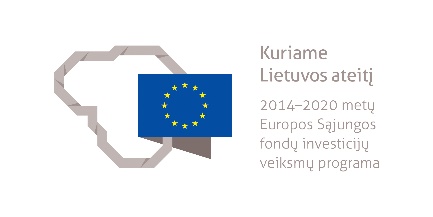 STALIAUS–DAILIDĖS MODULINĖ PROFESINIO MOKYMO PROGRAMA______________________(Programos pavadinimas)Programos valstybinis kodas ir apimtis mokymosi kreditais:P32073204, P32073210 - programa, skirta pirminiam profesiniam mokymui, 110 mokymosi kreditųT32073212 – programa, skirta tęstiniam profesiniam mokymui, 90 mokymosi kreditųKvalifikacijos pavadinimas – stalius, dailidėKvalifikacijos lygis pagal Lietuvos kvalifikacijų sandarą (LTKS) – IIIMinimalus reikalaujamas išsilavinimas kvalifikacijai įgyti:P32073204 – pagrindinis išsilavinimas ir mokymasis vidurinio ugdymo programojeP32073210, T32073212 – pagrindinis išsilavinimasReikalavimai profesinei patirčiai (jei taikomi) – nėraPrograma parengta įgyvendinant iš Europos Sąjungos struktūrinių fondų lėšų bendrai finansuojamą projektą „Lietuvos kvalifikacijų sistemos plėtra (I etapas)“ (projekto Nr. 09.4.1-ESFA-V-734-01-0001).1. PROGRAMOS APIBŪDINIMASProgramos paskirtis. Staliaus–dailidės modulinė profesinio mokymo programa skirta kvalifikuotam staliui, dailidei parengti, kuris gebėtų, vadovaujant aukštesnės kvalifikacijos darbuotojui ir jam prižiūrint darbų kokybę, vykdyti bendrąsias medienos apdirbimo ir statybos objekte veiklas, apdirbti medieną ir gaminti medinius gaminius, apdirbti medieną rankiniais, rankiniais elektriniais ir pneumatiniais staliaus įrankiais, apdirbti medieną staklėmis, įrenginiais ir 3 ašių CNC medienos apdirbimo centrais, gaminti staliaus gaminius, montuoti ir remontuoti medinius gaminius bei konstrukcijas, apdailinti statinio konstrukcijas medienos gaminiais.Būsimo darbo specifika. Asmuo, įgijęs staliaus ir dailidės kvalifikacijas, galės dirbti statybos objekte, medienos apdirbimo įmonėse arba vykdyti individualią veiklą.Dirbama patalpose ir lauke, taip pat aukštyje, dažnai greta veikiančių didelių medienos apdirbimo staklių ir mechanizmų. Privalu dėvėti darbo drabužius ir asmenines apsaugos priemones nuo triukšmo.Staliaus darbo priemonės: asmeninės apsaugos priemonės, rankiniai, elektriniai staliaus įrankiai, medienos apdirbimo įrenginiai ir staklės, CNC medienos apdirbimo centrai. Veikla susijusi su rankiniu fiziniu darbu, dirbama patalpose.Dailidės darbo priemonės: asmeninės apsaugos priemonės, medienos apdirbimo įrankiai, įranga ir staklės, pjovimo, obliavimo, gręžimo, šlifavimo, kalimo, tvirtinimo įrankiai, paaukštinimo įranga ir kt. Jo veikla susijusi su sunkiu rankiniu fiziniu darbu lauke ir patalpose. Dirbama su staklėmis, kėlimo, krovimo mechanizmais, aukštyje.Darbuotojas savo veikloje vadovaujasi darbuotojų saugos ir sveikatos, ergonomikos, darbo higienos, priešgaisrinės saugos, aplinkosaugos reikalavimais, staliaus ir dailidės darbus reglamentuojančiais dokumentais, tvarios statybos principais. Stalius, dailidė dirba grupėje arba individualiai. Jam svarbios šios asmeninės savybės: kruopštumas, dėmesio koncentracija, kūno koordinacija, fizinė ištvermė, gebėjimas dirbti komandoje.Stalius, dailidė užduotis vykdo savarankiškai, jo veiklos priežiūra apsiriboja užduoties atlikimo kokybės kontrole. Jis geba planuoti savo veiklą pagal pateiktas užduotis, naudodamasis aukštesnės kvalifikacijos asmens pagalba, prisitaikyti prie veiklos būdų, medžiagų ir priemonių įvairovės, atlieka įvairius veiklos veiksmus ir operacijas, pritaikydamas žinomus ir išbandytus sprendimus, naudodamasis brėžiniais, specifikacijomis, technologinėmis žiniomis ir žodine informacija.Darbuotojui privalu atlikti sveikatos profilaktinį patikrinimą ir turėti asmens medicininę knygelę arba privalomojo sveikatos patikrinimo medicininę pažymą.2. PROGRAMOS PARAMETRAI* Šie moduliai vykdant tęstinį profesinį mokymą neįgyvendinami, o darbuotojų saugos ir sveikatos bei saugaus elgesio ekstremaliose situacijose mokymas integruojamas į kvalifikaciją sudarančioms kompetencijoms įgyti skirtus modulius.3. REKOMENDUOJAMA MODULIŲ SEKA* Šie moduliai vykdant tęstinį profesinį mokymą neįgyvendinami, o darbuotojų saugos ir sveikatos bei saugaus elgesio ekstremaliose situacijose mokymas integruojamas į kvalifikaciją sudarančioms kompetencijoms įgyti skirtus modulius.4. REKOMENDACIJOS DĖL PROFESINEI VEIKLAI REIKALINGŲ BENDRŲJŲ KOMPETENCIJŲ UGDYMO5. PROGRAMOS STRUKTŪRA, VYKDANT PIRMINĮ IR TĘSTINĮ PROFESINĮ MOKYMĄPastabosVykdant pirminį profesinį mokymą asmeniui, jaunesniam nei 16 metų ir neturinčiam pagrindinio išsilavinimo, turi būti sudaromos sąlygos mokytis pagal pagrindinio ugdymo programą (jei taikoma).Vykdant pirminį profesinį mokymą asmeniui turi būti sudaromos sąlygos mokytis pagal vidurinio ugdymo programą (jei taikoma).Vykdant tęstinį profesinį mokymą asmens ankstesnio mokymosi pasiekimai įskaitomi švietimo ir mokslo ministro nustatyta tvarka.Tęstinio profesinio mokymo programos modulius gali vesti mokytojai, įgiję andragogikos žinių ir turintys tai pagrindžiantį dokumentą arba turintys neformaliojo suaugusiųjų švietimo patirties.Saugaus elgesio ekstremaliose situacijose modulį vedantis mokytojas turi būti baigęs civilinės saugos mokymus pagal Priešgaisrinės apsaugos ir gelbėjimo departamento direktoriaus patvirtintą mokymo programą ir turėti tai pagrindžiantį dokumentą.Tęstinio profesinio mokymo programose darbuotojų saugos ir sveikatos mokymas integruojamas į kvalifikaciją sudarančioms kompetencijoms įgyti skirtus modulius. Darbuotojų saugos ir sveikatos mokoma pagal Mokinių, besimokančių pagal pagrindinio profesinio mokymo programas, darbuotojų saugos ir sveikatos programos aprašą, patvirtintą Lietuvos Respublikos švietimo ir mokslo ministro 2005 m. rugsėjo 28 d. įsakymu Nr. ISAK-1953 „Dėl Mokinių, besimokančių pagal pagrindinio profesinio mokymo programas, darbuotojų saugos ir sveikatos programos aprašo patvirtinimo“. Darbuotojų saugos ir sveikatos mokymą vedantis mokytojas turi būti baigęs darbuotojų saugos ir sveikatos mokymus ir turėti tai pagrindžiantį dokumentą.Tęstinio profesinio mokymo programose saugaus elgesio ekstremaliose situacijose mokymas integruojamas pagal poreikį į kvalifikaciją sudarančioms kompetencijoms įgyti skirtus modulius.6. PROGRAMOS MODULIŲ APRAŠAI6.1. ĮVADINIS MODULISModulio pavadinimas – „Įvadas į profesiją“6.2. KVALIFIKACIJĄ SUDARANČIOMS KOMPETENCIJOMS ĮGYTI SKIRTI MODULIAI6.2.1. Privalomieji moduliaiModulio pavadinimas – „Bendrųjų medienos apdirbimo ir statybos objekte veiklų vykdymas“ Modulio pavadinimas – „Medienos apdirbimas ir medinių gaminių gamyba“Modulio pavadinimas – „Medienos apdirbimas rankiniais, rankiniais elektriniais ir pneumatiniais staliaus įrankiais“ Modulio pavadinimas – „Medienos apdirbimas staklėmis, įrenginiais ir 3 ašių CNC medienos apdirbimo centrais“Modulio pavadinimas – „Staliaus gaminių gaminimas“Modulio pavadinimas – „Medinių gaminių bei konstrukcijų montavimas ir remontas“Modulio pavadinimas – „Statinio konstrukcijų apdaila medienos gaminiais“6.3. PASIRENKAMIEJI MODULIAIModulio pavadinimas – „Staliaus gaminių apdaila“ Modulio pavadinimas – „Staliaus gaminių remontas“Modulio pavadinimas –„Šlaitinio stogo dangos įrengimas ir remontas“ 6.4. BAIGIAMASIS MODULISModulio pavadinimas – „Įvadas į darbo rinką“Valstybinis kodasModulio pavadinimasLTKS lygisApimtis mokymosi kreditaisKompetencijosKompetencijų pasiekimą iliustruojantys mokymosi rezultataiĮvadinis modulis (iš viso 2 mokymosi kreditai)*Įvadinis modulis (iš viso 2 mokymosi kreditai)*Įvadinis modulis (iš viso 2 mokymosi kreditai)*Įvadinis modulis (iš viso 2 mokymosi kreditai)*Įvadinis modulis (iš viso 2 mokymosi kreditai)*Įvadinis modulis (iš viso 2 mokymosi kreditai)*3000004Įvadas į profesijąIII2Pažinti profesiją.Apibūdinti staliaus ir dailidės profesijas ir jų teikiamas galimybes darbo rinkoje.Apibūdinti staliaus ir dailidės veiklos procesus.Demonstruoti jau turimus, neformaliuoju ir (arba) savaiminiu būdu įgytus staliaus ir dailidės kvalifikacijoms būdingus gebėjimus.Bendrieji moduliai (iš viso 8 mokymosi kreditai)*Bendrieji moduliai (iš viso 8 mokymosi kreditai)*Bendrieji moduliai (iš viso 8 mokymosi kreditai)*Bendrieji moduliai (iš viso 8 mokymosi kreditai)*Bendrieji moduliai (iš viso 8 mokymosi kreditai)*Bendrieji moduliai (iš viso 8 mokymosi kreditai)*3102201Saugus elgesys ekstremaliose situacijoseIII1Saugiai elgtis ekstremaliose situacijose.Apibūdinti ekstremalių situacijų tipus, galimus pavojus.Išmanyti saugaus elgesio ekstremaliose situacijose reikalavimus ir instrukcijas, garsinius civilinės saugos signalus.3102103Sąmoningas fizinio aktyvumo reguliavimasIII5Reguliuoti fizinį aktyvumą.Išvardyti fizinio aktyvumo formas.Demonstruoti asmeninį fizinį aktyvumą.Taikyti fizinio aktyvumo formas, atsižvelgiant į darbo specifiką.3102202Darbuotojų sauga ir sveikataIII2Tausoti sveikatą ir saugiai dirbti.Įvardyti darbuotojų saugos ir sveikatos reikalavimus, keliamus darbo vietai.Kvalifikaciją sudarančioms kompetencijoms įgyti skirti moduliai (iš viso 80 mokymosi kreditų)Kvalifikaciją sudarančioms kompetencijoms įgyti skirti moduliai (iš viso 80 mokymosi kreditų)Kvalifikaciją sudarančioms kompetencijoms įgyti skirti moduliai (iš viso 80 mokymosi kreditų)Kvalifikaciją sudarančioms kompetencijoms įgyti skirti moduliai (iš viso 80 mokymosi kreditų)Kvalifikaciją sudarančioms kompetencijoms įgyti skirti moduliai (iš viso 80 mokymosi kreditų)Kvalifikaciją sudarančioms kompetencijoms įgyti skirti moduliai (iš viso 80 mokymosi kreditų)Privalomieji (iš viso 80 mokymosi kreditų)Privalomieji (iš viso 80 mokymosi kreditų)Privalomieji (iš viso 80 mokymosi kreditų)Privalomieji (iš viso 80 mokymosi kreditų)Privalomieji (iš viso 80 mokymosi kreditų)Privalomieji (iš viso 80 mokymosi kreditų)307320033Bendrųjų medienos apdirbimo ir statybos objekte veiklų vykdymasIII10Sandėliuoti staliaus, dailidės darbams reikalingas medžiagas, ruošinius, surinkimo vienetus, gaminius, įrangą ir konstrukcijas, nustatyti medienos rūšis.Apibūdinti saugaus staliaus ir dailidės darbams reikalingų medžiagų, ruošinių, gaminių perkėlimo ir sandėliavimo taisykles ir reikalavimus.Apibūdinti staliaus ir dailidės darbams reikalingų medžiagų ir gaminių rūšis, savybes, paskirtį.Pakrauti, iškrauti ir sandėliuoti staliaus ir dailidės darbams reikalingas medžiagas, ruošinius, gaminius, įrangą ir konstrukcijas laikantis gamintojo reikalavimų ir nepažeidžiant jų kokybės.Apibūdinti biologines ir kokybines medienos rūšis.Apibūdinti medienos pagrindinių pjūvių anatominius požymius (balana, branduolys, šerdis) ir ydas.Atpažinti biologines ir kokybines medienos rūšis. 307320033Bendrųjų medienos apdirbimo ir statybos objekte veiklų vykdymasIII10Paruošti ir sutvarkyti staliaus, dailidės darbo vietą.Apibūdinti asmeninės apsaugos priemones, darbuotojų saugos ir sveikatos, priešgaisrinės saugos, aplinkosaugos reikalavimus.Apibūdinti ergonomikos reikalavimus ir tvarios statybos principus.Paruošti darbo vietą pagal darbų saugos, ergonomikos reikalavimus ir tvarios statybos principus.Apibūdinti saugaus darbo aukštyje ir paaukštinimo įrangai taikomus reikalavimus.Sumontuoti paaukštinimo įrangą pagal reikalavimus.Paruošti darbui staliaus ir dailidės darbų įrangą, priemones, inventorių, įrankius.Išdėstyti medžiagas darbo zonoje pagal ergonomikos reikalavimus.Sutvarkyti darbo vietą.307320033Bendrųjų medienos apdirbimo ir statybos objekte veiklų vykdymasIII10Prikabinti, atkabinti krovinius. Apibūdinti saugaus krovinių perkėlimo kranais ir kitais mechanizmais reikalavimus.Perduoti komandas rankų ženklais, ryšio priemonėmis, žodžiu.Saugiai prikabinti, atkabinti krovinius prie kėlimo mechanizmų, kranų.307320033Bendrųjų medienos apdirbimo ir statybos objekte veiklų vykdymasIII10Skaityti medienos gaminių darbo brėžinius.Apibūdinti techninio brėžinio sudarymo standartus ir braižymo taisykles.Nubraižyti nesudėtingų gaminių brėžinius ir eskizus rankiniu būdu ir naudojantis kompiuterine programa.Skaityti ir naudoti darbui medienos gaminių darbo brėžinius. 307320033Bendrųjų medienos apdirbimo ir statybos objekte veiklų vykdymasIII10Skaityti statinio darbo projektą.Apibūdinti statinių klasifikaciją, konstrukcijas, elementus.Suprasti statinio darbo projekto brėžiniuose pateiktus duomenis dailidės darbų atlikimui.Komentuoti duomenis dailidės darbų atlikimui pateiktus statinio projekto brėžinių skaitmeniniame modelyje.307320033Bendrųjų medienos apdirbimo ir statybos objekte veiklų vykdymasIII10Matuoti, žymėti medieną ir apskaičiuoti žaliavų sąnaudas.Apibūdinti medienos matavimus ir žymėjimą pagal ruošinių, detalių brėžinius ar eskizus.Paaiškinti užlaidų parinkimą ir medienos sąnaudų apskaičiavimą.Atlikti medienos matavimus, nužymėti ruošinius ir detales pagal jų brėžinius ar eskizus.Apskaičiuoti medienos poreikį ruošinių ar detalių pagaminimui pagal brėžinį. 307320049Medienos apdirbimas ir medinių gaminių gamybaIII10Apdirbti medieną rankiniais įrankiais ir staklėmis. Apibūdinti rankinius medienos apdirbimo įrankius ir jais atliekamų operacijų rūšis.Paruošti darbui rankinius medienos apdirbimo įrankius.Atlikti rankinio medienos apdirbimo operacijas.Apdirbti medieną rankiniu būdu pagal brėžinį naudojant rankinius įrankius.Apdirbti medieną pagal brėžinį medienos apdirbimo staklėmis.307320049Medienos apdirbimas ir medinių gaminių gamybaIII10Gaminti nesudėtingus medienos gaminius.Apibūdinti nesudėtingų medienos gaminių gaminimo pagal brėžinius technologiją.Gaminti pagal brėžinius klotinius, lipynes, dėžes, kopėčias stogo laikančiąsias konstrukcijas ir kitus gaminius.307220002Medienos apdirbimas rankiniais, rankiniais elektriniais ir pneumatiniais staliaus įrankiaisIII5Apdirbti medieną rankiniais staliaus įrankiais.Apibūdinti rankinius medienos apdirbimo staliaus įrankius ir jais atliekamų operacijų rūšis.Paruošti darbui rankinius medienos apdirbimo staliaus įrankius.Atlikti rankinio medienos apdirbimo operacijas staliaus įrankiais.Apdirbti medieną rankiniu būdu pagal brėžinį naudojant rankinius staliaus įrankius.Gaminti nesudėtingus junginius, naudojant rankinius staliaus įrankius.307220002Medienos apdirbimas rankiniais, rankiniais elektriniais ir pneumatiniais staliaus įrankiaisIII5Apdirbti medieną rankiniais elektriniais ir pneumatiniais staliaus įrankiais.Apibūdinti rankinius elektrinius ir pneumatinius medienos apdirbimo staliaus įrankius ir jais atliekamų operacijų rūšis.Paruošti darbui rankinius elektrinius ir pneumatinius medienos apdirbimo staliaus įrankius.Atlikti medienos apdirbimo operacijas rankiniais elektriniais ir pneumatiniais staliaus įrankiais.Apdirbti medieną pagal brėžinį rankiniais elektriniais ir pneumatiniais staliaus įrankiais.307220007Medienos apdirbimas staklėmis, įrenginiais ir 3 ašių CNC medienos apdirbimo centraisIII15Apdirbti medieną pozicinėmis (vieno technologinio veiksmo) staklėmis.Apibūdinti pozicines medienos apdirbimo staklių rūšis ir jomis atliekamas operacijas.Apibūdinti pozicinių medienos apdirbimo staklių paruošimo darbui tvarką ir jų valdymo principus.Paruošti darbui pozicines medienos apdirbimo stakles ir apdirbti ruošinius pagal brėžinius.307220007Medienos apdirbimas staklėmis, įrenginiais ir 3 ašių CNC medienos apdirbimo centraisIII15Apdirbti medieną 3 ašių universaliais CNC medienos apdirbimo centrais.Apibūdinti CNC centro funkcijas, pjovimo įrankių, ruošinio prispaudimo įrenginių parinkimą, nustatymą, derinimą pagal apdirbamą medžiagą ir gaminio techninius reikalavimus.Išmanyti 3 ašių CNC centrų programavimo pagrindus, nustatymo, valdymo ir kontrolės principus.Atlikti medienos ruošinio apdirbimą 3 ašių universaliu medienos apdirbimo CNC centru pagal brėžinį.307220007Medienos apdirbimas staklėmis, įrenginiais ir 3 ašių CNC medienos apdirbimo centraisIII15Klijuoti medienos gaminius, naudojant klijavimo įrenginius.Apibūdinti klijavimo įrenginių, klijų rūšis ir paskirtį.Apibūdinti klijavimo įrenginių darbo režimų nustatymo, reguliavimo, valdymo ir kontrolės principus.Atlikti projekte numatytą ruošinių klijavimą naudojant reikalingus presus. 307220004Staliaus gaminių gaminimas III10Gaminti tiesmetrinius gaminius ir kitus interjero elementus.Apibūdinti tiesmetrinių gaminių ir medinių interjero elementų rūšis ir paskirtį.Apibūdinti tiesmetrinių gaminių ir medinių interjero elementų gamybos ir apdailos technologijas.Pagaminti reikalingus tiesmetrinius gaminius ir medinius interjero elementus pagal brėžinį.Apdailinti pagamintus tiesmetrinius gaminius ir medinius interjero elementus rankiniu ir mechanizuotu būdu.307220004Staliaus gaminių gaminimas III10Gaminti langus, duris.Apibūdinti medinių langų tipus ir paskirtį.Apibūdinti skirtingų tipų medinių langų gamybos technologijas.Pagaminti skirtingus tipų medinius langus pagal brėžinį.Apibūdinti medinių durų tipus ir paskirtį.Apibūdinti skirtingų tipų medinių durų gamybos technologijas.Pagaminti skirtingus tipų medines duris pagal brėžinį.307220004Staliaus gaminių gaminimas III10Paruošti staliaus gaminius realizuoti.Suprasti saugaus staliaus gaminių detalių komplektavimo, taisyklingo sudėliojimo ir supakavimo skirtingomis medžiagomis taisykles.Atlikti saugaus staliaus gaminių detalių komplektavimo, taisyklingo sudėliojimo ir supakavimo skirtingomis medžiagomis operacijas.307320040Medinių gaminių bei konstrukcijų montavimas ir remontasIII20Montuoti medines laikančiąsias stogo konstrukcijas. Apibūdinti šlaitinių stogų laikančiąsias konstrukcijas, jų surinkimo ir montavimo technologiją.Montuoti šlaitinio stogo laikančiąsias konstrukcijas pagal brėžinį.Apibūdinti šlaitinių stogų termoizoliacijos, garo ir garso izoliacijoms naudojamas medžiagas ir įrengimo technologiją.Įrengti šlaitinio stogo termoizoliaciją, garo ir garso izoliacijas pagal brėžinį ir medžiagų gamintojo reikalavimus.307320040Medinių gaminių bei konstrukcijų montavimas ir remontasIII20Montuoti karkasinių ir skydinių pastatų konstrukcijas. Apibūdinti karkasinių ir skydinių pastatų konstrukcijas, jų montavimo technologiją.Sumontuoti karkasinio pastato konstrukcijas ir izoliacinius sluoksnius pagal brėžinį ir medžiagų gamintojo reikalavimus.Sumontuoti skydinio pastato konstrukcijas pagal brėžinį ir gamintojo reikalavimus.307320040Medinių gaminių bei konstrukcijų montavimas ir remontasIII20Montuoti ręstinių pastatų sienas. Apibūdinti ręstinių pastatų iš rąstų konstrukciją, jų sienų montavimo technologiją ir reikalavimus medžiagoms.Surūšiuoti, sužymėti rąstus ir parengti juos surinkimo darbams.Surinkti ir sutvirtinti sienas iš rąstų, užsandarinti vainikus pagal projekto brėžinius.Apibūdinti ręstinių pastatų iš tašų konstrukciją, jų sienų montavimo technologiją ir reikalavimus medžiagoms.Surūšiuoti tašus ir paruošti juos surinkimo darbams.Surinkti ir sutvirtinti sienas iš tašų, užsandarinti vainikus pagal projekto brėžinius.307320040Medinių gaminių bei konstrukcijų montavimas ir remontasIII20Montuoti langus ir duris. Apibūdinti langų ir durų rūšis ir jų montavimo technologijas.Paruošti angas langų ir durų montavimui.Sumontuoti ir įtvirtinti langus, duris pagal gamintojo instrukcijas.Užsandarinti langus ir duris pagal gamintojo instrukcijas.307320040Medinių gaminių bei konstrukcijų montavimas ir remontasIII20Remontuoti medinius gaminius, konstrukcijas ir jų elementus.Apibūdinti medinių gaminių, konstrukcijų ir elementų remonto būdus ir technologijas.Atlikti medinių konstrukcijų remontą pagal projektą.Atlikti esamų medinių konstrukcijų sustiprinimą pagal projektą.Pakeisti pažeistų medinių konstrukcijų elementus naujais pagal projektą.307320041Statinio konstrukcijų apdaila medienos gaminiais III10Apdailinti konstrukcijas mediniais elementais. Apibūdinti medinių elementų, skirtų apdailai, rūšis, paskirtį, savybes ir tokios apdailos įrengimo technologiją.Atlikti sienų, lubų, fasadų ir kt. apdailą dailylentėmis ir kitokiais tiesiniais gaminiais pagal projekto ir technologijos reikalavimus. 307320041Statinio konstrukcijų apdaila medienos gaminiais III10Kloti parketo ir lentų grindis. Apibūdinti grindų dangų iš parketo, lentų ir kitų medžiagų savybes, paskirtį ir jų įrengimo technologijas.Parinkti grindų izoliacinius sluoksnius, paklotus ir išdėstyti gulekšnius.Atlikti technologijoje nurodytą įrengiamos grindų dangos pagrindo paruošimą.Pakloti projekte numatytą grindų dangą.Atlikti technologijoje nurodytą paklotos grindų dangos apdailą. Pasirenkamieji moduliai (iš viso 10 mokymosi kreditų)*Pasirenkamieji moduliai (iš viso 10 mokymosi kreditų)*Pasirenkamieji moduliai (iš viso 10 mokymosi kreditų)*Pasirenkamieji moduliai (iš viso 10 mokymosi kreditų)*Pasirenkamieji moduliai (iš viso 10 mokymosi kreditų)*Pasirenkamieji moduliai (iš viso 10 mokymosi kreditų)*307220008Staliaus gaminių apdailaIII5Apdailinti staliaus gaminius rankiniu būdu.Apibūdinti staliaus gaminių apdailos medžiagų rūšis ir paskirtį.Apibūdinti apdailai rankiniu būdu naudojamus įrankius, priemones ir jų paskirtį.Apibūdinti rankiniu būdu atliekamos staliaus gaminių apdailos skirtingomis medžiagomis technologiją.Paruošti apdailos medžiagas ir priemones darbui.Paruošti staliaus gaminius apdailai: atlikti glaistymą, šlifavimą ir kitas operacijas.Padengti apdailinamą gaminį apdailos medžiaga.Atlikti tarpines paviršiaus apdirbimo operacijas rankiniu būdu.307220008Staliaus gaminių apdailaIII5Apdailinti staliaus gaminius mechanizuotu būdu.Apibūdinti apdailai mechanizuotu būdu naudojamus įrenginius, įrankius ir jų paskirtį.Apibūdinti mechanizuotu būdu atliekamos staliaus gaminių apdailos skirtingomis medžiagomis technologiją.Paruošti apdailos medžiagas ir įrenginius darbui.Paruošti staliaus gaminius apdailai: atlikti mechanizuotą glaistymą, šlifavimą, šakų užtaisymą ir kitas operacijas.Padengti apdailinamą gaminį apdailos medžiaga mechanizuotu būdu.Atlikti tarpines paviršiaus apdirbimo operacijas mechanizuotu būdu.307220009Staliaus gaminių remontasIII5Remontuoti paprastus staliaus gaminius.Apibūdinti staliaus gaminių elementų, detalių, mazgų remonto būdus ir technologijas.Atlikti medinių detalių lopymą, suklijavimą, pažeistų detalių, mazgų elementų pakeitimą naujais.307220009Staliaus gaminių remontasIII5Remontuoti paprastus baldus.Apibūdinti paprastų baldų elementų, detalių, mazgų remonto būdus ir technologijas.Atlikti medinių detalių lopymą, suklijavimą, pažeistų detalių, mazgų elementų pakeitimą naujais.307320044Šlaitinio stogo dangos įrengimas ir remontasIII10Dengti šlaitinį stogą.Apibūdinti šlaitinio stogo dangos konstrukciją ir jos įrengimo technologiją.Įrengti šlaitinio stogo izoliacinius sluoksnius.Sumontuoti šlaitinio stogo dangos paklotą.Dengti šlaitinį stogą betoninėmis, keraminėmis, bituminėmis čerpėmis.Dengti šlaitinį stogą skardos lakštais. 307320044Šlaitinio stogo dangos įrengimas ir remontasIII10Montuoti specialios paskirties šlaitinio stogo elementus ir detales.Apibūdinti specialios paskirties elementus ir detales, įrengiamus ant šlaitinio stogo.Įrengti šlaitinio stogo vėdinimo ir vandens surinkimo sistemas.Pritvirtinti prie šlaitinio stogo specialias detales, nurodytas projekte.307320044Šlaitinio stogo dangos įrengimas ir remontasIII10Remontuoti šlaitinį stogą.Atpažinti šlaitinio stogo defektus.Atlikti šlaitinio stogo laikančiųjų konstrukcijų remontą.Atlikti šlaitinio stogo dangos remontą ar jos pakeitimą nauja.Atlikti šlaitinio stogo specialios paskirties elementų ir detalių remontą ar pakeitimą.Baigiamasis modulis (iš viso 10 mokymosi kreditų)Baigiamasis modulis (iš viso 10 mokymosi kreditų)Baigiamasis modulis (iš viso 10 mokymosi kreditų)Baigiamasis modulis (iš viso 10 mokymosi kreditų)Baigiamasis modulis (iš viso 10 mokymosi kreditų)Baigiamasis modulis (iš viso 10 mokymosi kreditų)3000003Įvadas į darbo rinkąIII10Formuoti darbinius įgūdžius realioje darbo vietoje.Susipažinti su būsimo darbo specifika ir darbo vieta.Įvardyti asmenines integracijos į darbo rinką galimybes.Demonstruoti realioje darbo vietoje įgytas kompetencijas. Valstybinis kodasModulio pavadinimasLTKS lygisApimtis mokymosi kreditaisAsmens pasirengimo mokytis modulyje reikalavimai (jei taikoma)Įvadinis modulis (iš viso 2 mokymosi kreditai)*Įvadinis modulis (iš viso 2 mokymosi kreditai)*Įvadinis modulis (iš viso 2 mokymosi kreditai)*Įvadinis modulis (iš viso 2 mokymosi kreditai)*Įvadinis modulis (iš viso 2 mokymosi kreditai)*3000004Įvadas į profesijąIII2Netaikoma.Bendrieji moduliai (iš viso 8 mokymosi kreditai)*Bendrieji moduliai (iš viso 8 mokymosi kreditai)*Bendrieji moduliai (iš viso 8 mokymosi kreditai)*Bendrieji moduliai (iš viso 8 mokymosi kreditai)*Bendrieji moduliai (iš viso 8 mokymosi kreditai)*3102201Saugus elgesys ekstremaliose situacijoseIII1Netaikoma.3102103Sąmoningas fizinio aktyvumo reguliavimasIII5Netaikoma.3102202Darbuotojų sauga ir sveikataIII2Netaikoma.Kvalifikaciją sudarančioms kompetencijoms įgyti skirti moduliai (iš viso 80 mokymosi kreditų)Kvalifikaciją sudarančioms kompetencijoms įgyti skirti moduliai (iš viso 80 mokymosi kreditų)Kvalifikaciją sudarančioms kompetencijoms įgyti skirti moduliai (iš viso 80 mokymosi kreditų)Kvalifikaciją sudarančioms kompetencijoms įgyti skirti moduliai (iš viso 80 mokymosi kreditų)Kvalifikaciją sudarančioms kompetencijoms įgyti skirti moduliai (iš viso 80 mokymosi kreditų)Privalomieji (iš viso 80 mokymosi kreditų) Privalomieji (iš viso 80 mokymosi kreditų) Privalomieji (iš viso 80 mokymosi kreditų) Privalomieji (iš viso 80 mokymosi kreditų) Privalomieji (iš viso 80 mokymosi kreditų) 307320033Bendrųjų medienos apdirbimo ir statybos objekte veiklų vykdymasIII10Netaikoma.307320049Medienos apdirbimas ir medinių gaminių gamybaIII10 Baigtas šis modulis:Bendrųjų medienos apdirbimo ir statybos objekte veiklų vykdymas307220002Medienos apdirbimas rankiniais, rankiniais elektriniais ir pneumatiniais staliaus įrankiaisIII5Baigtas šis modulis:Bendrųjų medienos apdirbimo ir statybos objekte veiklų vykdymas307220007Medienos apdirbimas staklėmis, įrenginiais ir 3 ašių CNC medienos apdirbimo centraisIII15Baigti šie moduliai:Bendrųjų medienos apdirbimo ir statybos objekte veiklų vykdymasMedienos apdirbimas rankiniais, rankiniais elektriniais ir pneumatiniais staliaus įrankiais307220004Staliaus gaminių gaminimasIII10Baigti šie moduliai:Bendrųjų medienos apdirbimo ir statybos objekte veiklų vykdymasMedienos apdirbimas rankiniais, rankiniais elektriniais ir pneumatiniais staliaus įrankiaisMedienos apdirbimas staklėmis, įrenginiais ir 3 ašių CNC medienos apdirbimo centrais307320040Medinių gaminių bei konstrukcijų montavimas ir remontasIII20Baigti šie moduliai:Bendrųjų medienos apdirbimo ir statybos objekte veiklų vykdymasMedienos apdirbimas ir medinių gaminių gamyba307320041Statinio konstrukcijų apdaila medienos gaminiaisIII10Baigti šie moduliai:Bendrųjų medienos apdirbimo ir statybos objekte veiklų vykdymasMedienos apdirbimas ir medinių gaminių gamybaPasirenkamieji moduliai (iš viso 10 mokymosi kreditų)*Pasirenkamieji moduliai (iš viso 10 mokymosi kreditų)*Pasirenkamieji moduliai (iš viso 10 mokymosi kreditų)*Pasirenkamieji moduliai (iš viso 10 mokymosi kreditų)*Pasirenkamieji moduliai (iš viso 10 mokymosi kreditų)*307220008Staliaus gaminių apdailaIII5Baigti šie moduliai:Bendrųjų medienos apdirbimo ir statybos objekte veiklų vykdymasMedienos apdirbimas rankiniais, rankiniais elektriniais ir pneumatiniais staliaus įrankiaisStaliaus gaminių gaminimas307220009Staliaus gaminių remontasIII5Baigti šie moduliai:Bendrųjų medienos apdirbimo ir statybos objekte veiklų vykdymasMedienos apdirbimas rankiniais, rankiniais elektriniais ir pneumatiniais staliaus įrankiaisStaliaus gaminių gaminimas307320044Šlaitinio stogo dangos įrengimas ir remontasIII10Baigti šie moduliai:Bendrųjų medienos apdirbimo ir statybos objekte veiklų vykdymasMedienos apdirbimas ir medinių gaminių gamybaMedinių gaminių bei konstrukcijų montavimas ir remontasBaigiamasis modulis (iš viso 10 mokymosi kreditų)Baigiamasis modulis (iš viso 10 mokymosi kreditų)Baigiamasis modulis (iš viso 10 mokymosi kreditų)Baigiamasis modulis (iš viso 10 mokymosi kreditų)Baigiamasis modulis (iš viso 10 mokymosi kreditų)3000003Įvadas į darbo rinkąIII10Baigti visi staliaus ir dailidės kvalifikacijas sudarantys privalomieji moduliai.Bendrosios kompetencijosBendrųjų kompetencijų pasiekimą iliustruojantys mokymosi rezultataiRaštingumo kompetencijaRašyti gyvenimo aprašymą, motyvacinį laišką, prašymą, ataskaitą, elektroninį laišką.Bendrauti vartojant profesinę terminiją.Daugiakalbystės kompetencijaRašyti gyvenimo aprašymą, motyvacinį laišką, prašymą, ataskaitą, elektroninį laišką užsienio kalba.Įvardyti pagrindinius įrankius, įtaisus ir įrenginius užsienio kalba.Matematinė kompetencija ir gamtos mokslų, technologijų ir inžinerijos kompetencijaApskaičiuoti reikalingų darbams atlikti medžiagų kiekį.Apskaičiuoti atliktų darbų kiekį.Naudotis naujausiomis technologijomis ir įranga. Skaitmeninė kompetencijaSurasti darbui reikalingą informaciją internete.Surinkti ir saugoti reikalingą informaciją.Perduoti informaciją IT priemonėmis.Naudotis skaitmeniniu statinio modeliu ir skaitmeniniu gaminio brėžiniu.Asmeninė, socialinė ir mokymosi mokytis kompetencijaĮsivertinti turimas žinias ir gebėjimus.Rasti informaciją apie tolesnio mokymosi galimybes, kvalifikacijos kėlimą.Pritaikyti turimas žinias ir gebėjimus dirbant individualiai ir kolektyve.Pilietiškumo kompetencijaBendrauti ir bendradarbiauti su kolegomis, dirbti grupėje, komandoje.Valdyti savo psichologines būsenas, pojūčius ir savybes.Pagarbiai elgtis su klientu, bendradarbiais, artimaisiais.Gerbti save, kitus, savo šalį ir jos tradicijas.Verslumo kompetencijaRodyti iniciatyvą darbe, namie, kitoje aplinkoje.Padėti aplinkiniams, kada jiems reikia pagalbos.Dirbti savarankiškai, planuoti darbus pagal pavestas užduotis.Kultūrinio sąmoningumo ir raiškos kompetencijaPažinti įvairių šalies regionų tradicijas ir papročius.Pažinti įvairių šalių kultūrinius skirtumus. Kvalifikacija – stalius, dailidė, LTKS lygis IIIKvalifikacija – stalius, dailidė, LTKS lygis IIIProgramos, skirtos pirminiam profesiniam mokymui, struktūraProgramos, skirtos tęstiniam profesiniam mokymui, struktūraĮvadinis modulis (iš viso 2 mokymosi kreditai)Įvadas į profesiją, 2 mokymosi kreditai Įvadinis modulis (0 mokymosi kreditų)–Bendrieji moduliai (iš viso 8 mokymosi kreditai)Saugus elgesys ekstremaliose situacijose, 1 mokymosi kreditasSąmoningas fizinio aktyvumo reguliavimas, 5 mokymosi kreditaiDarbuotojų sauga ir sveikata, 2 mokymosi kreditaiBendrieji moduliai (0 mokymosi kreditų)-Kvalifikaciją sudarančioms kompetencijoms įgyti skirti moduliai (iš viso 80 mokymosi kreditų)Bendrųjų medienos apdirbimo ir statybos objekte veiklų vykdymas, 10 mokymosi kreditųMedienos apdirbimas ir medinių gaminių gamyba, 10 mokymosi kreditųMedienos apdirbimas rankiniais, rankiniais elektriniais ir pneumatiniais staliaus įrankiais, 5 mokymosi kreditaiMedienos apdirbimas staklėmis, įrenginiais ir 3 ašių CNC medienos apdirbimo centrais, 15 mokymosi kreditųStaliaus gaminių gaminimas, 10 mokymosi kreditųMedinių gaminių bei konstrukcijų montavimas ir remontas, 20 mokymosi kreditųStatinio konstrukcijų apdaila medienos gaminiais, 10 mokymosi kreditųKvalifikaciją sudarančioms kompetencijoms įgyti skirti moduliai (iš viso 80 mokymosi kreditų)Bendrųjų medienos apdirbimo ir statybos objekte veiklų vykdymas, 10 mokymosi kreditųMedienos apdirbimas ir medinių gaminių gamyba, 10 mokymosi kreditųMedienos apdirbimas rankiniais, rankiniais elektriniais ir pneumatiniais staliaus įrankiais, 5 mokymosi kreditaiMedienos apdirbimas staklėmis, įrenginiais ir 3 ašių CNC medienos apdirbimo centrais, 15 mokymosi kreditųStaliaus gaminių gaminimas, 10 mokymosi kreditųMedinių gaminių bei konstrukcijų montavimas ir remontas, 20 mokymosi kreditųStatinio konstrukcijų apdaila medienos gaminiais, 10 mokymosi kreditųPasirenkamieji moduliai (iš viso 10 mokymosi kreditų)Staliaus gaminių apdaila, 5 mokymosi kreditaiStaliaus gaminių remontas, 5 mokymosi kreditaiŠlaitinio stogo dangos įrengimas ir remontas, 10 mokymosi kreditųPasirenkamieji moduliai (0 mokymosi kreditų)–Baigiamasis modulis (iš viso 10 mokymosi kreditų)Įvadas į darbo rinką, 10 mokymosi kreditųBaigiamasis modulis (iš viso 10 mokymosi kreditų)Įvadas į darbo rinką, 10 mokymosi kreditųValstybinis kodas30000043000004Modulio LTKS lygisIIIIIIApimtis mokymosi kreditais22KompetencijosMokymosi rezultataiRekomenduojamas turinys mokymosi rezultatams pasiekti1. Pažinti profesiją.1.1. Apibūdinti staliaus ir dailidės profesijas ir jų teikiamas galimybes darbo rinkoje.Tema. Staliaus ir dailidės profesijos specifika ir galimybės darbo rinkojeStaliaus ir dailidės profesijos samprataStaliaus darbo vietaStaliaus darbo specifikaDailidės darbo vietaDailidės darbo specifikaAsmeninės savybės, reikalingos staliaus ir dailidės profesijaiStaliaus ir dailidės profesinės galimybės1. Pažinti profesiją.1.2. Apibūdinti staliaus ir dailidės veiklos procesus.Tema. Staliaus ir dailidės profesinės veiklos procesai ir funkcijos/uždaviniaiVeiklos procesai ir funkcijos/uždaviniai, kuriuos stalius ir dailidė atlieka darbo vietoseBendrosios žinios apie medienos apdirbimą, medinių namų statybą, medinius gaminius ir konstrukcijas1. Pažinti profesiją.1.3. Demonstruoti jau turimus, neformaliuoju ir (arba) savaiminiu būdu įgytus staliaus ir dailidės kvalifikacijoms būdingus gebėjimus.Tema. Staliaus-dailidės modulinė profesinio mokymo programaMokymo programos tikslai bei uždaviniaiMokymosi formos ir metodai, mokymosi pasiekimų įvertinimo kriterijai, mokymosi įgūdžių demonstravimo formos (metodai)Individualūs mokymosi planaiTema. Turimų gebėjimų vertinimasŽinių, gebėjimų ir vertybinių nuostatų diagnostinis vertinimasMokymosi pasiekimų vertinimo kriterijaiSiūlomas įvadinio modulio įvertinimas – įskaityta (neįskaityta).Siūlomas įvadinio modulio įvertinimas – įskaityta (neįskaityta).Reikalavimai mokymui skirtiems metodiniams ir materialiesiems ištekliamsMokymo(si) medžiaga:Staliaus-dailidės modulinė profesinio mokymo programaVadovėliai ir kita mokomoji medžiagaTeisės aktai, reglamentuojantys darbuotojų saugos ir sveikatos reikalavimusMokymo(si) priemonės:Priemonės, maketai, pavyzdžiai, katalogaiTechninės priemonės mokymo(si) medžiagai iliustruoti, vizualizuotiVaizdinės asmeninės apsaugos priemonėsMokymo(si) medžiaga:Staliaus-dailidės modulinė profesinio mokymo programaVadovėliai ir kita mokomoji medžiagaTeisės aktai, reglamentuojantys darbuotojų saugos ir sveikatos reikalavimusMokymo(si) priemonės:Priemonės, maketai, pavyzdžiai, katalogaiTechninės priemonės mokymo(si) medžiagai iliustruoti, vizualizuotiVaizdinės asmeninės apsaugos priemonėsReikalavimai teorinio ir praktinio mokymo vietaiKlasė ar kita mokymui(si) pritaikyta patalpa su techninėmis priemonėmis (kompiuteriu, vaizdo projektoriumi) mokymosi medžiagai pateikti. Klasė ar kita mokymui(si) pritaikyta patalpa su techninėmis priemonėmis (kompiuteriu, vaizdo projektoriumi) mokymosi medžiagai pateikti. Reikalavimai mokytojų dalykiniam pasirengimui (dalykinei kvalifikacijai)Modulį gali vesti mokytojas, turintis:1) Lietuvos Respublikos švietimo įstatyme ir Reikalavimų mokytojų kvalifikacijai apraše, patvirtintame Lietuvos Respublikos švietimo ir mokslo ministro 2014 m. rugpjūčio 29 d. įsakymu Nr. V-774 „Dėl Reikalavimų mokytojų kvalifikacijai aprašo patvirtinimo“, nustatytą išsilavinimą ir kvalifikaciją;2) staliaus ar dailidės, ar lygiavertę kvalifikaciją arba statybos inžinerijos ar medžiagų technologijos studijų krypties, ar lygiavertį išsilavinimą, arba ne mažesnę kaip 3 metų staliaus ar dailidės profesinės veiklos patirtį.Modulį gali vesti mokytojas, turintis:1) Lietuvos Respublikos švietimo įstatyme ir Reikalavimų mokytojų kvalifikacijai apraše, patvirtintame Lietuvos Respublikos švietimo ir mokslo ministro 2014 m. rugpjūčio 29 d. įsakymu Nr. V-774 „Dėl Reikalavimų mokytojų kvalifikacijai aprašo patvirtinimo“, nustatytą išsilavinimą ir kvalifikaciją;2) staliaus ar dailidės, ar lygiavertę kvalifikaciją arba statybos inžinerijos ar medžiagų technologijos studijų krypties, ar lygiavertį išsilavinimą, arba ne mažesnę kaip 3 metų staliaus ar dailidės profesinės veiklos patirtį.Valstybinis kodas307320033307320033Modulio LTKS lygisIIIIIIApimtis mokymosi kreditais1010Asmens pasirengimo mokytis modulyje reikalavimai (jei taikoma)NetaikomaNetaikomaKompetencijosMokymosi rezultataiRekomenduojamas turinys mokymosi rezultatams pasiekti1. Sandėliuoti staliaus, dailidės darbams reikalingas medžiagas, ruošinius, surinkimo vienetus, gaminius, įrangą ir konstrukcijas, nustatyti medienos rūšis.1.1. Apibūdinti saugaus staliaus ir dailidės darbams reikalingų medžiagų, ruošinių, gaminių perkėlimo ir sandėliavimo taisykles ir reikalavimus.Tema. Statybos darbų organizavimasStatybvietės generalinis planasStatybos darbų organizavimo principaiTema. Saugus krovinių perkėlimas ir sandėliavimasSaugaus krovinių perkėlimo reikalavimaiSaugaus krovinių sandėliavimo reikalavimai1. Sandėliuoti staliaus, dailidės darbams reikalingas medžiagas, ruošinius, surinkimo vienetus, gaminius, įrangą ir konstrukcijas, nustatyti medienos rūšis.1.2. Apibūdinti staliaus ir dailidės darbams reikalingų medžiagų ir gaminių rūšis, savybes, paskirtį.Tema. Statybinių medžiagų rūšys ir savybėsStatybinių medžiagų klasifikacija pagal paskirtįStatybinių medžiagų fizinės ir technologinės savybėsTema. Staliaus ir dailidės darbams reikalingos medžiagos, gaminiai jų paskirtis ir savybėsMediena ir jos gaminiaiMetalai ir jų gaminiaiMedienos apdailos medžiagos ir klijaiTermoizoliacinės medžiagosHidroizoliacinės medžiagosSandarinimo medžiagos1. Sandėliuoti staliaus, dailidės darbams reikalingas medžiagas, ruošinius, surinkimo vienetus, gaminius, įrangą ir konstrukcijas, nustatyti medienos rūšis.1.3. Pakrauti, iškrauti ir sandėliuoti staliaus ir dailidės darbams reikalingas medžiagas, ruošinius, gaminius, įrangą ir konstrukcijas laikantis gamintojo reikalavimų ir nepažeidžiant jų kokybės.Tema. Staliaus ir dailidės darbams reikalingų medžiagų, gaminių ir įrangos pakrovimas ir iškrovimasMedžiagų, ruošinių, gaminių pakrovimo ir iškrovimo taisyklėsStatybinės įrangos pakrovimo ir iškrovimo taisyklėsKrovinių pakrovimas ir iškrovimas pagal gamintojų reikalavimus ir nepažeidžiant jų kokybėsTema. Medžiagų, gaminių ir įrangos sandėliavimasMedienos, ruošinių ir gaminių sandėliavimo ypatumaiĮrangos ir konstrukcijų sandėliavimas1. Sandėliuoti staliaus, dailidės darbams reikalingas medžiagas, ruošinius, surinkimo vienetus, gaminius, įrangą ir konstrukcijas, nustatyti medienos rūšis.1.4. Apibūdinti biologines ir kokybines medienos rūšis.Tema. Biologinės medienos rūšysPagrindiniai medienos kamieno pjūviai (skersinis, spindulinis, tangentinis)Lietuvoje augančios biologinės medienos rūšysSvetimšalės biologinės medienos rūšysTema. Apvalios medienos kokybinis rūšiavimasApvalios medienos asortimentaiKiekio nustatymas pagal tūrio lentelesApvalios medienos kokybės reikalavimai, rūšys, standartaiTema. Pjautinės medienos rūšiavimasPjautinės medienos asortimentaiKiekio nustatymasPjautinės medienos kokybės reikalavimai, rūšys, standartaiPjautinės medienos stipruminiai reikalavimai, standartai1. Sandėliuoti staliaus, dailidės darbams reikalingas medžiagas, ruošinius, surinkimo vienetus, gaminius, įrangą ir konstrukcijas, nustatyti medienos rūšis.1.5. Apibūdinti medienos pagrindinių pjūvių anatominius požymius (balana, branduolys, šerdis) ir ydas.Tema. Medienos makrostruktūraBalana, branduolys ir brandžioji medienaRievėsTema. Medienos ydosŠakotumasPlyšiaiKamieno formos ydosMedienos sandaros ydosNuspalvinimas ir grybinės pažaidosVabzdžių pažeista medienaTema. Medienos pagrindinių pjūvių anatominių požymių (balana, branduolys, šerdis) ir ydų atpažinimasMedienos pagrindinių pjūvių anatominių požymių atpažinimo metodikaMedienos parinkimas skirtingiems gaminiams1. Sandėliuoti staliaus, dailidės darbams reikalingas medžiagas, ruošinius, surinkimo vienetus, gaminius, įrangą ir konstrukcijas, nustatyti medienos rūšis.1.6. Atpažinti biologines ir kokybines medienos rūšis.Tema. Biologinės ir kokybinės medienos rūšies atpažinimasBiologinių rūšių atpažinimo metodikaMedienos rūšių ir medienos ydų nustatymas2. Paruošti ir sutvarkyti staliaus, dailidės darbo vietą.2.1. Apibūdinti asmeninės apsaugos priemones, darbuotojų saugos ir sveikatos, priešgaisrinės saugos, aplinkosaugos reikalavimus.Tema. Bendrieji darbuotojų saugos ir sveikatos reikalavimaiDarbuotojų saugos ir sveikatos reikalavimai ir taisyklės statybos objekte, medienos apdirbimo įmonėjeAsmeninės staliaus, dailidės apsaugos priemonės ir jų naudojimasKolektyvinės saugos priemonės statybos objekte, medienos apdirbimo įmonėje ir jų naudojimasSaugos ženklai medienos apdirbimo įmonėje ir jų reikšmėTema. Priešgaisrinė sauga ir elektrosauga staliaus ir dailidės darbo vietojePriešgaisrinės saugos reikalavimai statybos objekte, medienos apdirbimo įmonėje ir jų laikymasisElektrosaugos reikalavimai statybos objekte, medienos apdirbimo įmonėje ir jų laikymasisTema. AplinkosaugaNorminiai ir įstatyminiai dokumentus, reglamentuojantys aplinkosaugą statybos vietoje.Aplinkosaugos reikalavimai statybos vietojeTema. Atmosferos taršos šaltiniai statyboje, aplinkos ir vandens apsaugos svarba Lietuvoje ir ESAtmosferos taršos šaltiniai ir taršos mažinimo būdaiVandens taršos šaltiniai ir vandens apsaugos būdai2. Paruošti ir sutvarkyti staliaus, dailidės darbo vietą.2.2. Apibūdinti ergonomikos reikalavimus ir tvarios statybos principus.Tema. Tvari statybaTvarios statybos principai ir jų reikšmė statybojePastatų tvarumo vertinimo sistemaStatybos technologijos ir medžiagos, duodančios mažai atliekųEnergiškai efektyvių pastatų statybos principaiTema. Ergonomikos reikalavimaiErgonomika statybose: svarba ir prevencijaErgonominiai rizikos veiksniai2. Paruošti ir sutvarkyti staliaus, dailidės darbo vietą.2.3. Paruošti darbo vietą pagal darbų saugos, ergonomikos reikalavimus ir tvarios statybos principus.Tema. Staliaus ir dailidės darbo vietaDarbo vietos paruošimo reikalavimaiErgonomikos principai ruošiant darbo vietąStaliaus ir dailidės darbo įranga ir jos išdėstymas darbo zonoseStaliaus ir dailidės medžiagos ir jų išdėstymas darbo vietojeDarbo vietos paruošimas, taikant ergonomikos principus ir laikantis darbuotojų saugos reikalavimų2. Paruošti ir sutvarkyti staliaus, dailidės darbo vietą.2.4. Apibūdinti saugaus darbo aukštyje ir paaukštinimo įrangai taikomus reikalavimus.Tema. Saugiam darbui aukštyje ir paaukštinimo įrangai keliami reikalavimaiBendros nuostatos ir principaiPrincipiniai reikalavimai asmeniniai apsaugos įrangai nuo kritimo iš aukščioAsmeninių apsaugos priemonių nuo kritimo iš aukščio parinkimas ir naudojimasSaugaus darbo organizavimas atliekant darbus su kopėčiomisSaugus darbas ant pastolių2. Paruošti ir sutvarkyti staliaus, dailidės darbo vietą.2.5. Sumontuoti paaukštinimo įrangą pagal reikalavimus. Tema. Paaukštinimo įrangos montavimas ir įrengimas darbams atlikti aukštyjePalypėjimo įrangos tipai, charakteristika ir pasirinkimas pagal darbo rūšįPastovų, kopėčių, staliukų ir kitos pasilypėjimo įrangos montavimo reikalavimaiPastolių montavimo technologija ir reikalavimaiDarbų sauga montuojant paaukštinimo įrangą ir dirbant ant jos2. Paruošti ir sutvarkyti staliaus, dailidės darbo vietą.2.6. Paruošti darbui staliaus ir dailidės darbų įrangą, priemones, inventorių, įrankius. Tema. Staliaus ir dailidės darbų įrangos, priemonių, inventoriaus, įrankių paruošimas darbuiRankinių, rankinių elektrinių, motorinių, pneumatinių ir matavimo įrankių ir inventoriaus paruošimasMedienos apdirbimo mechanizmų paruošimas darbui2. Paruošti ir sutvarkyti staliaus, dailidės darbo vietą.2.7. Išdėstyti medžiagas darbo zonoje pagal ergonomikos reikalavimus.Tema. Staliaus naudojamų medžiagų išdėstymo tvarka darbo zonoseMedžiagų ergonomiškas išdėstymas gamybos cechuoseMedžiagų ergonomiškas išdėstymas darbo vietojeTema. Dailidės naudojamų medžiagų išdėstymo tvarka darbo zonoseLaikinų aikštelių medžiagoms sandėliuoti įrengimo reikalavimaiMedinių namų elementų sandėliavimo tvarkaAikštelės paruošimas medžiagų saugojimui2. Paruošti ir sutvarkyti staliaus, dailidės darbo vietą.2.8. Sutvarkyti darbo vietą.Tema. Staliaus darbo vietos sutvarkymasDulkių nuvalymasSmulkinių rūšiavimasTema. Dailidės darbo vietos ir atliekų tvarkymasDailidės darbo vietos sutvarkymasAtliekų tvarkymas, laikantis priešgaisrinės saugos reikalavimų3. Prikabinti, atkabinti krovinius. 3.1. Apibūdinti saugaus krovinių perkėlimo kranais ir kitais mechanizmais reikalavimus.Tema. Reikalavimai saugiam krovinių perkėlimui kranais ir kitais mechanizmaisVizualinis kranų ir kitų mechanizmų techninės būklės patikrinimasReikalavimai vykdant kėlimo darbusKėlimo darbų vykdymas pagal darbų vykdymo projektą3. Prikabinti, atkabinti krovinius. 3.2. Perduoti komandas rankų ženklais, ryšio priemonėmis, žodžiu.Tema. Komandos perdavimas krano operatoriui rankų ženklais, ryšio priemonėmis, žodžiuValdymas nuo žemėsValdymas iš kartu judančio valdymo posto3. Prikabinti, atkabinti krovinius. 3.3. Saugiai prikabinti, atkabinti krovinius prie kėlimo mechanizmų, kranų.Tema. Saugus krovinių prikabinimas, atkabinimas prie kėlimo mechanizmų, kranųStropų rūšys ir tipaiSaugūs krovinių kėlimo darbaiKrovinių nuleidimasKrovinių kabinėtojo veiksmai prieš darbo pradžią, darbo metu ir po darbo4. Skaityti medienos gaminių darbo brėžinius.4.1. Apibūdinti techninio brėžinio sudarymo standartus ir braižymo taisykles.Tema. Braižymo standartai, formatai, masteliai ir matmenų žymėjimasBrėžinių sudarymo standartaiBrėžinio formatas, linijų storis, mastelisMatmenų žymėjimasGeometrinės braižybos elementai4. Skaityti medienos gaminių darbo brėžinius.4.2. Nubraižyti nesudėtingų gaminių brėžinius ir eskizus rankiniu būdu ir naudojantis kompiuterine programa.Tema. Nesudėtingo medienos gaminio eskizavimas ir braižymasPasirinkto medienos gaminio ir jo mazgų bei detalių eskizavimasPasirinkto medienos gaminio ir jo mazgų bei detalių braižymasTema. Grafinio vaizdavimo kompiuterinės programosKompiuterinio projektavimo programos, jų tipai ir paskirtisNesudėtingo brėžinio braižymas, naudojantis kompiuterinio projektavimo programa4. Skaityti medienos gaminių darbo brėžinius.4.3. Skaityti ir naudoti darbui medienos gaminių darbo brėžinius. Tema. Medienos gaminių brėžinių skaitymasMedienos gaminio brėžinio popierinėje formoje skaitymas ir pritaikymas praktikojeMedienos gaminio brėžinio skaitmeninėje formoje skaitymas ir įgyvendinimas praktikoje5. Skaityti statinio darbo projektą.5.1. Apibūdinti statinių klasifikaciją, konstrukcijas, elementus.Tema. Statinių klasifikacija pagal paskirtį, konstrukcijas, elementusPagrindinės statinių rūšysPastatų tipai pagal konstrukcijąPagrindiniai pastatų elementai, jų charakteristikos ir funkcijosEsminiai reikalavimai statiniams5. Skaityti statinio darbo projektą.5.2. Suprasti statinio darbo projekto brėžiniuose pateiktus duomenis dailidės darbų atlikimui.Tema. Dailidės darbų brėžinių skaitymasMedienos gaminiai, jų mazgai bei detalėsMedinių konstrukcijų brėžiniai5. Skaityti statinio darbo projektą.5.3. Komentuoti duomenis dailidės darbų atlikimui pateiktus statinio projekto brėžinių skaitmeniniame modelyje.Tema. Statinio skaitmeninis modelisDailidės darbų duomenys statinio skaitmeniniame modelyjeDailidės darbų duomenų komentavimas statinio skaitmeniniame modelyje6. Matuoti, žymėti medieną ir apskaičiuoti žaliavų sąnaudas.6.1. Apibūdinti medienos matavimus ir žymėjimą pagal ruošinių, detalių brėžinius ar eskizus.Tema. Medienos matavimas ir žymėjimasŽymėjimo ir matavimo būdai ir įrankiai ir įrangaRuošinių ir detalių matavimas ir žymėjimas pagal brėžinius6. Matuoti, žymėti medieną ir apskaičiuoti žaliavų sąnaudas.6.2. Paaiškinti užlaidų parinkimą ir medienos sąnaudų apskaičiavimą.Tema. Medienos užlaidų parinkimasMasyvinės medienos ruošinių užlaidų parinkimasLakštinių medienos medžiagų užlaidų parinkimasTema. Medienos sąnaudų apskaičiavimąMasyvinės medienos sąnaudų skaičiavimasLakštinių medienos medžiagų sąnaudų skaičiavimas6. Matuoti, žymėti medieną ir apskaičiuoti žaliavų sąnaudas.6.3. Atlikti medienos matavimus, nužymėti ruošinius ir detales pagal jų brėžinius ar eskizus.Tema. Medienos ruošinių ir detalių matavimas pagal jų brėžinius ar eskizusIlgio matavimo tikslumas, leistinos paklaidosPločio ir storio matavimo tikslumas, leistinos paklaidosTema. Medienos ruošinių ir detalių žymėjimas pagal jų brėžinius ar eskizusIlgio žymėjimo tikslumas, leistinos paklaidosPločio ir storio žymėjimo tikslumas, leistinos paklaidos6. Matuoti, žymėti medieną ir apskaičiuoti žaliavų sąnaudas.6.4. Apskaičiuoti medienos poreikį ruošinių ar detalių pagaminimui pagal brėžinį.Tema. Medienos kiekių skaičiavimas ruošinių ar detalių gaminimui pagal brėžiniusPastatų dalių, gaminių plotų, tūrių ir medžiagų sąnaudų matematiniai skaičiavimaiMedžiagų sąnaudų statybos objekto aptvėrimui, požeminių ir antžeminių klojinių įrengimui skaičiavimasMedžiagų sąnaudų skaičiavimas grindims, pertvaroms, karkasams, sienoms ir t.t.Mokymosi pasiekimų vertinimo kriterijai Tinkamai parinkti ir paruošti darbui reikalingi įrankiai, priemonės ir inventorius. Naudoti tinkami darbo drabužiai ir asmeninės apsaugos priemonės. Darbo vietos įrengtos pagal reikalavimus.Nuosekliai ir tiksliai paaiškinti staliaus, dailidės darbams reikalingų medžiagų, ruošinių, gaminių perkėlimo ir sandėliavimo taisyklės ir reikalavimai. Nuosekliai ir tiksliai apibūdintos staliaus ir dailidės darbams reikalingų medžiagų ir gaminių rūšys, savybės, paskirtis. Pakrautos, iškrautos ir susandėliuotos staliaus ir dailidės darbams reikalingos medžiagos, ruošiniai, gaminiai, įranga ir konstrukcijos laikantis pakrovimo ir iškrovimo taisyklių, gamintojo reikalavimų ir nepažeidžiant jų kokybės. Atpažintos ir apibūdintos biologinės ir kokybinės medienos rūšys. Apibūdinti ir atpažinti medienos pagrindinių pjūvių anatominiai požymiai (balana, branduolys, šerdis) ir ydos.Apibūdintos asmeninės apsaugos priemonės, darbuotojų saugos ir sveikatos, priešgaisrinės saugos, aplinkosaugos reikalavimai.Apibūdinti ergonomikos reikalavimai ir tvarios statybos principai. Staliaus ir dailidės darbo vieta paruošta pagal ergonomikos reikalavimus ir tvarios statybos principus. Apibūdinti saugaus darbo aukštyje ir paaukštinimo įrangai taikomi reikalavimai. Paaukštinimo įranga sumontuota pagal jai keliamus reikalavimus. Paruošta darbui staliaus ir dailidės darbų įranga, priemonės, inventorius, įrankiai. Medžiagos darbo zonoje išdėstytos pagal ergonomikos reikalavimus. Baigus darbą staliaus ir dailidės darbo vieta sutvarkyta nuvalant nuo darbo stalų, įrenginių, grindų ir kitų vietų dulkes, drožles ir kitus smulkinius.Apibūdinti saugaus krovinių perkėlimo kranais ir kitais mechanizmais reikalavimai. Komandos kranininkui perduotos rankų ženklais, ryšio priemonėmis, žodžiu. Saugiai, laikantis taisyklių prikabinti, atkabinti kroviniai prie kėlimo mechanizmų, kranų.Apibūdinti techninio brėžinio sudarymo standartai ir braižymo taisyklės. Nubraižyti nesudėtingų gaminių brėžiniai ir eskizai rankiniu būdu ir naudojantis kompiuterine programa. Darbo metu naudojami medienos gaminių darbo brėžiniai. Komentuojami duomenys staliaus ir dailidės darbų atlikimui, pateikti statinio ar medienos gaminio brėžinių skaitmeniniame modelyje.Apibūdinta statinių klasifikacija, jų konstrukcijos ir elementai. Statinio darbo projekto brėžiniuose surasti pateikti duomenys dailidės darbų atlikimui. Pakomentuoti duomenys dailidės darbų atlikimui pateikti statinio projekto brėžinių skaitmeniniame modelyje.Apibūdintas medienos matavimų ir žymėjimo pagal ruošinių, detalių brėžinius ar eskizus atlikimas. Paaiškinta užlaidų parinkimo ir medienos sąnaudų apskaičiavimo tvarka. Atlikti medienos matavimai, ruošiniai ir detalės nužymėti pagal jų brėžinius ar eskizus. Atliktas medienos poreikio apskaičiavimas ruošinių ar detalių pagaminimui pagal brėžinį.Veikla planuota pagal aukštesnės kvalifikacijos darbuotojo pateiktą užduotį.Tinkamai parinkti ir paruošti darbui reikalingi įrankiai, priemonės ir inventorius. Naudoti tinkami darbo drabužiai ir asmeninės apsaugos priemonės. Darbo vietos įrengtos pagal reikalavimus.Nuosekliai ir tiksliai paaiškinti staliaus, dailidės darbams reikalingų medžiagų, ruošinių, gaminių perkėlimo ir sandėliavimo taisyklės ir reikalavimai. Nuosekliai ir tiksliai apibūdintos staliaus ir dailidės darbams reikalingų medžiagų ir gaminių rūšys, savybės, paskirtis. Pakrautos, iškrautos ir susandėliuotos staliaus ir dailidės darbams reikalingos medžiagos, ruošiniai, gaminiai, įranga ir konstrukcijos laikantis pakrovimo ir iškrovimo taisyklių, gamintojo reikalavimų ir nepažeidžiant jų kokybės. Atpažintos ir apibūdintos biologinės ir kokybinės medienos rūšys. Apibūdinti ir atpažinti medienos pagrindinių pjūvių anatominiai požymiai (balana, branduolys, šerdis) ir ydos.Apibūdintos asmeninės apsaugos priemonės, darbuotojų saugos ir sveikatos, priešgaisrinės saugos, aplinkosaugos reikalavimai.Apibūdinti ergonomikos reikalavimai ir tvarios statybos principai. Staliaus ir dailidės darbo vieta paruošta pagal ergonomikos reikalavimus ir tvarios statybos principus. Apibūdinti saugaus darbo aukštyje ir paaukštinimo įrangai taikomi reikalavimai. Paaukštinimo įranga sumontuota pagal jai keliamus reikalavimus. Paruošta darbui staliaus ir dailidės darbų įranga, priemonės, inventorius, įrankiai. Medžiagos darbo zonoje išdėstytos pagal ergonomikos reikalavimus. Baigus darbą staliaus ir dailidės darbo vieta sutvarkyta nuvalant nuo darbo stalų, įrenginių, grindų ir kitų vietų dulkes, drožles ir kitus smulkinius.Apibūdinti saugaus krovinių perkėlimo kranais ir kitais mechanizmais reikalavimai. Komandos kranininkui perduotos rankų ženklais, ryšio priemonėmis, žodžiu. Saugiai, laikantis taisyklių prikabinti, atkabinti kroviniai prie kėlimo mechanizmų, kranų.Apibūdinti techninio brėžinio sudarymo standartai ir braižymo taisyklės. Nubraižyti nesudėtingų gaminių brėžiniai ir eskizai rankiniu būdu ir naudojantis kompiuterine programa. Darbo metu naudojami medienos gaminių darbo brėžiniai. Komentuojami duomenys staliaus ir dailidės darbų atlikimui, pateikti statinio ar medienos gaminio brėžinių skaitmeniniame modelyje.Apibūdinta statinių klasifikacija, jų konstrukcijos ir elementai. Statinio darbo projekto brėžiniuose surasti pateikti duomenys dailidės darbų atlikimui. Pakomentuoti duomenys dailidės darbų atlikimui pateikti statinio projekto brėžinių skaitmeniniame modelyje.Apibūdintas medienos matavimų ir žymėjimo pagal ruošinių, detalių brėžinius ar eskizus atlikimas. Paaiškinta užlaidų parinkimo ir medienos sąnaudų apskaičiavimo tvarka. Atlikti medienos matavimai, ruošiniai ir detalės nužymėti pagal jų brėžinius ar eskizus. Atliktas medienos poreikio apskaičiavimas ruošinių ar detalių pagaminimui pagal brėžinį.Veikla planuota pagal aukštesnės kvalifikacijos darbuotojo pateiktą užduotį.Reikalavimai mokymui skirtiems metodiniams ir materialiesiems ištekliamsMokymo(si) medžiaga:Vadovėliai ir kita mokomoji medžiagaStandartai, taisyklėsTeisės aktai, reglamentuojantys darbuotojų saugos ir sveikatos reikalavimusMokymo(si) priemonės:Vaizdinės priemonės, maketai, pavyzdžiai, katalogaiKompiuterinio projektavimo programosStatinio skaitmeninis modelis (demonstracinė versija)Mokymo(si) medžiaga:Vadovėliai ir kita mokomoji medžiagaStandartai, taisyklėsTeisės aktai, reglamentuojantys darbuotojų saugos ir sveikatos reikalavimusMokymo(si) priemonės:Vaizdinės priemonės, maketai, pavyzdžiai, katalogaiKompiuterinio projektavimo programosStatinio skaitmeninis modelis (demonstracinė versija)Reikalavimai teorinio ir praktinio mokymo vietaiKlasė ar kita mokymui(si) pritaikyta patalpa su techninėmis priemonėmis (kompiuteriu, vaizdo projektoriumi) mokymosi medžiagai pateikti.Praktinio mokymo klasė (patalpa), aprūpinta darbo drabužiais, asmeninėmis apsaugos priemonėmis, rankiniais ir rankiniais elektriniais, motoriniais, pneumatiniais staliaus ir dailidės įrankiais, krovinių kėlimo mechanizmais, darbastaliais, palypėjimo įranga, medienos ruošiniais, matavimo, žymėjimo, skaičiavimo priemonėmis.Klasė ar kita mokymui(si) pritaikyta patalpa su techninėmis priemonėmis (kompiuteriu, vaizdo projektoriumi) mokymosi medžiagai pateikti.Praktinio mokymo klasė (patalpa), aprūpinta darbo drabužiais, asmeninėmis apsaugos priemonėmis, rankiniais ir rankiniais elektriniais, motoriniais, pneumatiniais staliaus ir dailidės įrankiais, krovinių kėlimo mechanizmais, darbastaliais, palypėjimo įranga, medienos ruošiniais, matavimo, žymėjimo, skaičiavimo priemonėmis.Reikalavimai mokytojų dalykiniam pasirengimui (dalykinei kvalifikacijai)Modulį gali vesti mokytojas, turintis:1) Lietuvos Respublikos švietimo įstatyme ir Reikalavimų mokytojų kvalifikacijai apraše, patvirtintame Lietuvos Respublikos švietimo ir mokslo ministro 2014 m. rugpjūčio 29 d. įsakymu Nr. V-774 „Dėl Reikalavimų mokytojų kvalifikacijai aprašo patvirtinimo“, nustatytą išsilavinimą ir kvalifikaciją;2) staliaus ar dailidės, ar lygiavertę kvalifikaciją arba statybos inžinerijos ar medžiagų technologijos studijų krypties, ar lygiavertį išsilavinimą, arba ne mažesnę kaip 3 metų staliaus ar dailidės profesinės veiklos patirtį.Modulį gali vesti mokytojas, turintis:1) Lietuvos Respublikos švietimo įstatyme ir Reikalavimų mokytojų kvalifikacijai apraše, patvirtintame Lietuvos Respublikos švietimo ir mokslo ministro 2014 m. rugpjūčio 29 d. įsakymu Nr. V-774 „Dėl Reikalavimų mokytojų kvalifikacijai aprašo patvirtinimo“, nustatytą išsilavinimą ir kvalifikaciją;2) staliaus ar dailidės, ar lygiavertę kvalifikaciją arba statybos inžinerijos ar medžiagų technologijos studijų krypties, ar lygiavertį išsilavinimą, arba ne mažesnę kaip 3 metų staliaus ar dailidės profesinės veiklos patirtį.Valstybinis kodas307320049307320049Modulio LTKS lygisIIIIIIApimtis mokymosi kreditais1010Asmens pasirengimo mokytis modulyje reikalavimai (jei taikoma)Baigtas šis modulis:Bendrųjų medienos apdirbimo ir statybos objekte veiklų vykdymasBaigtas šis modulis:Bendrųjų medienos apdirbimo ir statybos objekte veiklų vykdymasKompetencijosMokymosi rezultataiRekomenduojamas turinys mokymosi rezultatams pasiekti1. Apdirbti medieną rankiniais įrankiais ir staklėmis.1.1. Apibūdinti rankinius medienos apdirbimo įrankius ir jais atliekamų operacijų rūšis.Tema. Rankinių įrankių rūšys ir paskirtisRankiniai medienos pjovimo, obliavimo, kaltavimo, tąšymo, drožimo, skobimo, kalimo, gręžimo, sukimo ir kt. įrankiaiPagalbinė rankinio medienos apdirbimo įranga (varstotai, spaustuvai)Rankinių įrankių panaudojimo sritys (remonto darbai, vienetiniai gaminiai)Tema. Medienos apdirbimo rankiniais įrankiais technologijaMedienos gaminių, statinių darbo brėžiniai, jų skaitymasMedienos pjovimo, obliavimo, kaltavimo, tąšymo, drožimo, skobimo, gręžimo ir kitų operacijų atlikimo rankiniais įrankiais technologija1. Apdirbti medieną rankiniais įrankiais ir staklėmis.1.2. Paruošti darbui rankinius medienos apdirbimo įrankius.Tema. Rankinių įrankių paruošimas darbuiDarbuotojų sauga paruošiant staliaus, dailidės įrankius darbuiRankinių pjūklų tako formavimas, dantų galandimasRankinių oblių ir kaltų geležčių kampo formavimas elektriniais galąstuvai, ašmenų suvedimas lėtaeigiais elektriniais galąstuvais bei rankiniais galandimo akmenimisKirvių kampo formavimas elektriniais galąstuvai, ašmenų suvedimas lėtaeigiais elektriniais galąstuvais bei rankiniais galandimo akmenimisDrožtuvų, skobtuvų, skustuvų kampo formavimas elektriniais galąstuvai, ašmenų suvedimas lėtaeigiais elektriniais galąstuvais bei rankiniais galandimo akmenimis 1. Apdirbti medieną rankiniais įrankiais ir staklėmis.1.3. Atlikti rankinio medienos apdirbimo operacijas.Tema. Pjaustymas rankiniais pjūklaisSkersinis pjaustymasIšilginis pjaustymasKreivalinijinis pjaustymasTema. Obliavimas rankiniais obliaisPaviršiaus lyginimas drėgstuvaisPaviršiaus glotninimas obliais vienguba ir dviguba geležteKraštų lyginimas leistuvaisĮgaubto ir išgaubto paviršiaus obliavimasProfilinis obliavimasTema. Kaltavimas rankiniais kaltaisKaltavimas plokščiais kaltaisKaltavimas išgaubtais (pusapvaliais) kaltaisTema. Tašymas kirviaisTašymas skliutaisTašymas paprastuoju kirviuTema. Skobimas, drožimas, skutimas rankiniais įrankiaisDarbas su vienarankiais ir dvirankiais medienos drožtuvaisDarbas su įvairiais medienos skutimo, lupimo įrankiais1. Apdirbti medieną rankiniais įrankiais ir staklėmis.1.4. Apdirbti medieną rankiniu būdu pagal brėžinį naudojant rankinius įrankius.Tema. Ruošinių pjaustymasDarbuotojų sauga apdirbant medieną rankiniu būduSkersinis ir išilginis lentų pjaustymas su užlaidomisTikslių matmenų ruošinių skersinis ir išilginis atpjovimasStačiakampių dygių išpjovimasTema. Pirminio apdirbimo ruošinių obliavimasKlijuojamų ruošinių suleidimas leistuvuPirminio apdirbimo, kreivų ruošinių lyginimas, glotninimasTema. Kaltavimas rankiniais kaltaisStačiakampių lizdų kaltavimasRemonto implantų (lopų) lizdų kaltavimasTema. Tašymas kirviaisSienojų tašymasKeturbriaunių tašų tašymasTema. Skobimas, drožimas, skutimas rankiniais įrankiaisŽievės lupimas, nudrožimasĮrankių, buities padargų, kotų drožimas1. Apdirbti medieną rankiniais įrankiais ir staklėmis.1.5. Apdirbti medieną pagal brėžinį medienos apdirbimo staklėmis.Tema. Medienos apdirbimas staklėmisDarbuotojų sauga apdirbant medieną staklėmisRąstų ir tašų gamybos linijos medžio apdirbimo įmonėjeRąstų ir tašų apdirbimas staklėmis2. Gaminti nesudėtingus medienos gaminius. 2.1. Apibūdinti nesudėtingų medienos gaminių gaminimo pagal brėžinius technologiją.Tema. Nesudėtingų medienos gaminių technologijaKlotinių gamybos technologijaLipynių gamybos technologijaDėžių gamybos technologijaKopėčių gamybos technologijaLipynių gamybos technologijaStogo laikančiųjų konstrukcijų ir kitų gaminių gamybos technologija2. Gaminti nesudėtingus medienos gaminius. 2.2. Gaminti pagal brėžinius klotinius, lipynes, dėžes, kopėčias stogo laikančiąsias konstrukcijas ir kitus gaminius.Tema. Nesudėtingų medienos gaminių gamybaDarbuotojų sauga atliekant nesudėtingų medienos gaminių gamybąKlotinių gamybaLipynių gamybaDėžių gamybaKopėčių gamybaLipynių gamybaStogo laikančiųjų konstrukcijų ir kitų gaminių gamybaMokymosi pasiekimų vertinimo kriterijai Visos operacijos atliktos pagal technologinį eiliškumą, visi veiksmai ir judesiai darbo metu buvo atliekami pagal ergonomikos reikalavimus, užduotis atlikta laiku, dirbta savarankiškai, darbo vieta sutvarkyta pagal reikalavimus, laikytasi visų darbuotojų saugos ir sveikatos, priešgaisrinių, atliekų sutvarkymo reikalavimų. Po darbo įrankiai nuvalyti ir sudėti į jų saugojimo vietą, likusios medžiagos išneštos į saugojimo vietą.Nuosekliai ir tiksliai išvardyti ir apibūdinti rankiniai staliaus, dailidės įrankiai ir jais atliekamų operacijų rūšys, darbuotojų saugos ir sveikatos reikalavimai atliekant medienos apdirbimo rankiniais staliaus ir dailidės įrankiais darbus.Atlikti darbai pagal reikalavimus, leistinas nuokrypas ir laikantis kitų kokybės reikalavimų: paruošti darbui rankiniai medienos apdirbimo įrankiai, atliktos reikalingos rankinio medienos apdirbimo operacijos, apdirbta mediena rankiniu būdu pagal brėžinį naudojant reikalingus rankinius staliaus, dailidės įrankius. Mediena apdirbta staklėmis laikantis darbuotojų saugos reikalavimų.Nuosekliai ir tiksliai apibūdinta rankiniai nesudėtingų medienos gaminių gaminimo pagal brėžinius technologija, darbuotojų saugos ir sveikatos reikalavimai atliekant nesudėtingų medienos gaminių gamybos darbus.Atlikti darbai pagal reikalavimus, leistinas nuokrypas ir laikantis kitų kokybės reikalavimų: pagal brėžinius pagaminti klotiniai, lipynės, dėžės, kopėčios stogo laikančiosios konstrukcijos ir kiti gaminiai.Veikla planuota pagal aukštesnės kvalifikacijos darbuotojo pateiktą užduotį.Atsakinėta tiksliai ir išsamiai, vartoti tikslūs techniniai ir technologiniai terminai valstybine kalba.Visos operacijos atliktos pagal technologinį eiliškumą, visi veiksmai ir judesiai darbo metu buvo atliekami pagal ergonomikos reikalavimus, užduotis atlikta laiku, dirbta savarankiškai, darbo vieta sutvarkyta pagal reikalavimus, laikytasi visų darbuotojų saugos ir sveikatos, priešgaisrinių, atliekų sutvarkymo reikalavimų. Po darbo įrankiai nuvalyti ir sudėti į jų saugojimo vietą, likusios medžiagos išneštos į saugojimo vietą.Nuosekliai ir tiksliai išvardyti ir apibūdinti rankiniai staliaus, dailidės įrankiai ir jais atliekamų operacijų rūšys, darbuotojų saugos ir sveikatos reikalavimai atliekant medienos apdirbimo rankiniais staliaus ir dailidės įrankiais darbus.Atlikti darbai pagal reikalavimus, leistinas nuokrypas ir laikantis kitų kokybės reikalavimų: paruošti darbui rankiniai medienos apdirbimo įrankiai, atliktos reikalingos rankinio medienos apdirbimo operacijos, apdirbta mediena rankiniu būdu pagal brėžinį naudojant reikalingus rankinius staliaus, dailidės įrankius. Mediena apdirbta staklėmis laikantis darbuotojų saugos reikalavimų.Nuosekliai ir tiksliai apibūdinta rankiniai nesudėtingų medienos gaminių gaminimo pagal brėžinius technologija, darbuotojų saugos ir sveikatos reikalavimai atliekant nesudėtingų medienos gaminių gamybos darbus.Atlikti darbai pagal reikalavimus, leistinas nuokrypas ir laikantis kitų kokybės reikalavimų: pagal brėžinius pagaminti klotiniai, lipynės, dėžės, kopėčios stogo laikančiosios konstrukcijos ir kiti gaminiai.Veikla planuota pagal aukštesnės kvalifikacijos darbuotojo pateiktą užduotį.Atsakinėta tiksliai ir išsamiai, vartoti tikslūs techniniai ir technologiniai terminai valstybine kalba.Reikalavimai mokymui skirtiems metodiniams ir materialiesiems ištekliamsMokymo(si) medžiaga:Vadovėliai ir kita mokomoji medžiagaTeisės aktai, reglamentuojantys darbuotojų saugos ir sveikatos reikalavimusMokymo(si) priemonės:Techninės priemonės mokymo(si) medžiagai iliustruoti, vizualizuotiVaizdinės priemonės, maketai, pavyzdžiai, katalogaiAsmeninės apsaugos priemonėsMokymo(si) medžiaga:Vadovėliai ir kita mokomoji medžiagaTeisės aktai, reglamentuojantys darbuotojų saugos ir sveikatos reikalavimusMokymo(si) priemonės:Techninės priemonės mokymo(si) medžiagai iliustruoti, vizualizuotiVaizdinės priemonės, maketai, pavyzdžiai, katalogaiAsmeninės apsaugos priemonėsReikalavimai teorinio ir praktinio mokymo vietaiKlasė ar kita mokymui(si) pritaikyta patalpa su techninėmis priemonėmis (kompiuteriu, vaizdo projektoriumi) mokymosi medžiagai pateikti.Praktinio mokymo klasė (patalpa), aprūpinta darbo drabužiais, asmeninėmis apsaugos priemonėmis, rankiniais dailidės įrankiais, matavimo priemonėmis, darbastaliais, medienos apdirbimo staklės, medienos ruošiniais.Klasė ar kita mokymui(si) pritaikyta patalpa su techninėmis priemonėmis (kompiuteriu, vaizdo projektoriumi) mokymosi medžiagai pateikti.Praktinio mokymo klasė (patalpa), aprūpinta darbo drabužiais, asmeninėmis apsaugos priemonėmis, rankiniais dailidės įrankiais, matavimo priemonėmis, darbastaliais, medienos apdirbimo staklės, medienos ruošiniais.Reikalavimai mokytojų dalykiniam pasirengimui (dalykinei kvalifikacijai)Modulį gali vesti mokytojas, turintis:1) Lietuvos Respublikos švietimo įstatyme ir Reikalavimų mokytojų kvalifikacijai apraše, patvirtintame Lietuvos Respublikos švietimo ir mokslo ministro 2014 m. rugpjūčio 29 d. įsakymu Nr. V-774 „Dėl Reikalavimų mokytojų kvalifikacijai aprašo patvirtinimo“, nustatytą išsilavinimą ir kvalifikaciją;2) dailidės ar lygiavertę kvalifikaciją arba statybos inžinerijos ar medžiagų technologijos studijų krypties, ar lygiavertį išsilavinimą, arba ne mažesnę kaip 3 metų dailidės profesinės veiklos patirtį.Modulį gali vesti mokytojas, turintis:1) Lietuvos Respublikos švietimo įstatyme ir Reikalavimų mokytojų kvalifikacijai apraše, patvirtintame Lietuvos Respublikos švietimo ir mokslo ministro 2014 m. rugpjūčio 29 d. įsakymu Nr. V-774 „Dėl Reikalavimų mokytojų kvalifikacijai aprašo patvirtinimo“, nustatytą išsilavinimą ir kvalifikaciją;2) dailidės ar lygiavertę kvalifikaciją arba statybos inžinerijos ar medžiagų technologijos studijų krypties, ar lygiavertį išsilavinimą, arba ne mažesnę kaip 3 metų dailidės profesinės veiklos patirtį.Valstybinis kodas307220002307220002Modulio LTKS lygisIIIIIIApimtis mokymosi kreditais55Asmens pasirengimo mokytis modulyje reikalavimai (jei taikoma)Baigtas šis modulis:Bendrųjų medienos apdirbimo ir statybos objekte veiklų vykdymasBaigtas šis modulis:Bendrųjų medienos apdirbimo ir statybos objekte veiklų vykdymasKompetencijosMokymosi rezultataiRekomenduojamas turinys mokymosi rezultatams pasiekti1. Apdirbti medieną rankiniais staliaus įrankiais.1.1. Apibūdinti rankinius medienos apdirbimo staliaus įrankius ir jais atliekamų operacijų rūšis.Tema. Rankinių medienos apdirbimo staliaus įrankių rūšys ir paskirtisRankiniai medienos pjovimo, obliavimo, kaltavimo, kalimo, gręžimo, sukimo, šlifavimo ir kt. įrankiaiPagalbinė rankinio medienos apdirbimo įranga (varstotai, spaustuvai)Rankinių įrankių panaudojimo sritys (remonto darbai, vienetiniai gaminiai)Tema. Medienos apdirbimo rankiniais staliaus įrankiais technologijaMedienos gaminių darbo brėžiniai, jų skaitymasMedienos pjovimo, obliavimo, kaltavimo, gręžimo, šlifavimo ir kitų operacijų atlikimo rankiniais įrankiais technologija1. Apdirbti medieną rankiniais staliaus įrankiais.1.2. Paruošti darbui rankinius medienos apdirbimo staliaus įrankius.Tema. Rankinių staliaus, įrankių paruošimas darbuiRankinių pjūklų tako formavimas, dantų galandimasRankinių oblių ir kaltų geležčių kampo formavimas elektriniais galąstuvai, ašmenų suvedimas lėtaeigiais elektriniais galąstuvais bei rankiniais galandimo akmenimis 1. Apdirbti medieną rankiniais staliaus įrankiais.1.3. Atlikti rankinio medienos apdirbimo operacijas staliaus įrankiais.Tema. Pjaustymas rankiniais pjūklaisDarbuotojų sauga atliekant rankinio medienos apdirbimo operacijasSkersinis pjaustymasIšilginis pjaustymasKreivalinijinis pjaustymasTema. Obliavimas rankiniais obliaisPaviršiaus lyginimas drėgstuvaisPaviršiaus glotninimas obliais vienguba ir dviguba geležteKraštų lyginimas leistuvaisĮgaubto ir išgaubto paviršiaus obliavimasProfilinis obliavimasTema. Kaltavimas rankiniais kaltaisKaltavimas plokščiais kaltaisKaltavimas išgaubtais (pusapvaliais) kaltaisTema. Šlifavimas rankiniu būduTinkamas šlifavimo medžiagos, grūdėtumo, pagrindo pasirinkimasŠlifavimas naudojant lygias ir profiliuotas kaladėles1. Apdirbti medieną rankiniais staliaus įrankiais.1.4. Apdirbti medieną rankiniu būdu pagal brėžinį naudojant rankinius staliaus įrankius.Tema. Ruošinių pjaustymasDarbuotojų sauga apdirbant medieną rankinio apdirbimo įrankiaisSkersinis ir išilginis lentų pjaustymas su užlaidomisTikslių matmenų ruošinių skersinis ir išilginis atpjovimasStačiakampių dygių išpjovimasTema. Nelygių ruošinių obliavimasKlijuojamų ruošinių suleidimas leistuvuNelygių, kreivų ruošinių lyginimas, glotninimasTema. Kaltavimas rankiniais kaltaisStačiakampių lizdų kaltavimasRemonto implantų (lopų) lizdų kaltavimasTema. Šlifavimas rankiniu būduPlokštumų šlifavimasLygių ir profiliuotų kraštų šlifavimas1. Apdirbti medieną rankiniais staliaus įrankiais.1.5. Gaminti nesudėtingus junginius, naudojant rankinius staliaus įrankius.Tema. Nesudėtingų junginių gamyba rankiniu būduKampinių junginių gamybaVidurinių junginių gamybaIlgininių junginių gamybaPlotinių junginių gamyba2. Apdirbti medieną rankiniais elektriniais ir pneumatiniais staliaus įrankiais.2.1. Apibūdinti rankinius elektrinius ir pneumatinius medienos apdirbimo staliaus įrankius ir jais atliekamų operacijų rūšis. Tema. Rankinių elektrinių ir pneumatinių medienos apdirbimo įrankių rūšys ir paskirtisRankiniai elektriniai ir pneumatiniai medienos pjovimo, obliavimo, frezavimo, gręžimo, sukimo, šlifavimo ir kt. įrankiaiPagalbinė rankinio elektrinio ir pneumatinio medienos apdirbimo įranga (varstotai, daugiafunkcijiniai stalai, šablonai, liniuotės, atramos, spaustuvai)Rankinių elektrinių ir pneumatinių įrankių panaudojimo sritys (remonto darbai, vienetiniai gaminiai)Tema. Medienos apdirbimo rankiniais elektriniais ir pneumatiniais įrankiais technologijaMedienos gaminių darbo brėžiniai, jų skaitymasMedienos pjovimo, obliavimo, frezavimo, gręžimo, sukimo, šlifavimo ir kitų operacijų atlikimo rankiniais elektriniais įrankiais technologija2. Apdirbti medieną rankiniais elektriniais ir pneumatiniais staliaus įrankiais.2.2. Paruošti darbui rankinius elektrinius ir pneumatinius medienos apdirbimo staliaus įrankius.Tema. Rankinių elektrinių staliaus įrankių paruošimas darbuiPjovimo įrankių (frezų, pjūklų, peilių) keitimas, reguliavimasAtraminių, kreipiančiųjų ir kitų liniuočių nustatymas, reguliavimasTema. Rankinių pneumatinių staliaus įrankių paruošimas darbuiSuspausto oro sandarumo patikrinimasĮrankių tepimo mazgaiReikiamų įrankių, tvirtinimo elementų (kabių, vinių) įdėjimas2. Apdirbti medieną rankiniais elektriniais ir pneumatiniais staliaus įrankiais.2.3. Atlikti medienos apdirbimo operacijas rankiniais elektriniais ir pneumatiniais staliaus įrankiais.Tema. Pjaustymas rankiniais elektriniais pjūklaisPjaustymas diskiniais pjūklaisPjaustymas juostiniais pjūklaisPjaustymas siaurapjūkliaisPjaustymas grandininiais pjūklaisTema. Obliavimas rankiniais elektriniais obliaisPlokštumų obliavimasKraštų obliavimasTema. Frezavimas rankinėmis elektrinėmis frezavimo mašinėlėmisBriaunų frezavimasFrezavimas kotinėmis frezomis su atraminiais guoliaisTema. Gręžimas, sukimas elektriniais, akumuliatoriniais ir pneumatiniais suktuvais, gręžtuvaisSkylių gręžimas elektriniais, akumuliatoriniais ir pneumatiniais gręžtuvaisMedsraigčių sukimas elektriniais, akumuliatoriniais ir pneumatiniais suktuvaisTema. Šlifavimas rankiniu elektriniu ir pneumatiniu būduŠlifavimas apvalaus, trikampio ir stačiakampio pado ekscentrinėmis mašinėlėmisŠlifavimas juostinėmis mašinėlėmisŠlifavimas rotacinėmis mašinėlėmisDarbuotojų sauga atliekant rankinio elektrinio ir pneumatinio medienos apdirbimo operacijas2. Apdirbti medieną rankiniais elektriniais ir pneumatiniais staliaus įrankiais.2.4. Apdirbti medieną pagal brėžinį rankiniais elektriniais ir pneumatiniais staliaus įrankiais.Tema. Ruošinių pjaustymasSkersinis ir išilginis lentų pjaustymas su užlaidomisGrubus pjaustymas grandininiais pjūklaisTikslių matmenų ruošinių skersinis ir išilginis atpjovimasĮžambinis pjaustymas sujungimamsTema. Pirminis ruošinių obliavimasKlijuojamų ruošinių suleidimasNelygių, kreivų ruošinių lyginimas, glotninimasTema. Frezavimas mašinėlėmisBriaunų suapvalinimas, nusklembimas, profiliavimas, lygus frezavimasKraštų lyginimas pagal esamą paviršių arba šabloną naudojant frezas su atraminiais guoliaisUždarų lizdų frezavimasTema. Šlifavimas rankiniais elektriniais, pneumatiniais įrankiaisPlokštumų šlifavimasSferinių paviršių šlifavimasVidinių kampų šlifavimasLygių ir profiliuotų kraštų šlifavimasDarbuotojų sauga apdirbant medieną rankiniais elektriniais apdirbimo įrankiaisMokymosi pasiekimų vertinimo kriterijai Visos operacijos atliktos pagal technologinį eiliškumą, visi veiksmai ir judesiai darbo metu buvo atliekami pagal ergonomikos reikalavimus, užduotis atlikta laiku, dirbta savarankiškai, darbo vieta sutvarkyta pagal reikalavimus, laikytasi visų darbuotojų saugos ir sveikatos, priešgaisrinių, atliekų sutvarkymo reikalavimų. Po darbo įrankiai nuvalyti ir sudėti į jų saugojimo vietą, likusios medžiagos išneštos į saugojimo vietą.Nuosekliai ir tiksliai išvardyti ir apibūdinti rankiniai medienos apdirbimo staliaus įrankiai ir jais atliekamų operacijų rūšys, darbuotojų saugos ir sveikatos reikalavimai atliekant medienos apdirbimo rankiniais staliaus įrankiais darbus.Atlikti darbai pagal reikalavimus, leistinas nuokrypas ir laikantis kitų kokybės reikalavimų: paruošti darbui rankiniai medienos apdirbimo staliaus įrankiai, atliktos reikalingos rankinio medienos apdirbimo operacijos, apdirbta mediena rankiniu būdu pagal brėžinį naudojant reikalingus rankinius staliaus įrankius, pagaminti nesudėtingi junginiai naudojant rankinius staliaus įrankius.Nuosekliai ir tiksliai išvardyti ir apibūdinti rankiniai elektriniai medienos apdirbimo staliaus įrankiai ir jais atliekamų operacijų rūšys, darbuotojų saugos ir sveikatos reikalavimai atliekant medienos apdirbimo rankiniais elektriniais staliaus įrankiais darbus.Atlikti darbai pagal reikalavimus, leistinas nuokrypas ir laikantis kitų kokybės reikalavimų: paruošti darbui rankiniai elektriniai staliaus įrankiai, atliktos reikalingos medienos apdirbimo operacijos rankiniais elektriniais staliaus įrankiais, apdirbta mediena pagal brėžinį naudojant reikalingus rankinius elektrinius staliaus įrankius.Veikla planuota pagal aukštesnės kvalifikacijos darbuotojo pateiktą užduotį.Atsakinėta tiksliai ir išsamiai, vartoti tikslūs techniniai ir technologiniai terminai valstybine kalba.Visos operacijos atliktos pagal technologinį eiliškumą, visi veiksmai ir judesiai darbo metu buvo atliekami pagal ergonomikos reikalavimus, užduotis atlikta laiku, dirbta savarankiškai, darbo vieta sutvarkyta pagal reikalavimus, laikytasi visų darbuotojų saugos ir sveikatos, priešgaisrinių, atliekų sutvarkymo reikalavimų. Po darbo įrankiai nuvalyti ir sudėti į jų saugojimo vietą, likusios medžiagos išneštos į saugojimo vietą.Nuosekliai ir tiksliai išvardyti ir apibūdinti rankiniai medienos apdirbimo staliaus įrankiai ir jais atliekamų operacijų rūšys, darbuotojų saugos ir sveikatos reikalavimai atliekant medienos apdirbimo rankiniais staliaus įrankiais darbus.Atlikti darbai pagal reikalavimus, leistinas nuokrypas ir laikantis kitų kokybės reikalavimų: paruošti darbui rankiniai medienos apdirbimo staliaus įrankiai, atliktos reikalingos rankinio medienos apdirbimo operacijos, apdirbta mediena rankiniu būdu pagal brėžinį naudojant reikalingus rankinius staliaus įrankius, pagaminti nesudėtingi junginiai naudojant rankinius staliaus įrankius.Nuosekliai ir tiksliai išvardyti ir apibūdinti rankiniai elektriniai medienos apdirbimo staliaus įrankiai ir jais atliekamų operacijų rūšys, darbuotojų saugos ir sveikatos reikalavimai atliekant medienos apdirbimo rankiniais elektriniais staliaus įrankiais darbus.Atlikti darbai pagal reikalavimus, leistinas nuokrypas ir laikantis kitų kokybės reikalavimų: paruošti darbui rankiniai elektriniai staliaus įrankiai, atliktos reikalingos medienos apdirbimo operacijos rankiniais elektriniais staliaus įrankiais, apdirbta mediena pagal brėžinį naudojant reikalingus rankinius elektrinius staliaus įrankius.Veikla planuota pagal aukštesnės kvalifikacijos darbuotojo pateiktą užduotį.Atsakinėta tiksliai ir išsamiai, vartoti tikslūs techniniai ir technologiniai terminai valstybine kalba.Reikalavimai mokymui skirtiems metodiniams ir materialiesiems ištekliamsMokymo(si) medžiaga:Vadovėliai ir kita mokomoji medžiagaTeisės aktai, reglamentuojantys darbuotojų saugos ir sveikatos reikalavimusMokymo(si) priemonės:Techninės priemonės mokymo(si) medžiagai iliustruoti, vizualizuotiVaizdinės priemonės, maketai, pavyzdžiai, katalogaiAsmeninės apsaugos priemonėsMokymo(si) medžiaga:Vadovėliai ir kita mokomoji medžiagaTeisės aktai, reglamentuojantys darbuotojų saugos ir sveikatos reikalavimusMokymo(si) priemonės:Techninės priemonės mokymo(si) medžiagai iliustruoti, vizualizuotiVaizdinės priemonės, maketai, pavyzdžiai, katalogaiAsmeninės apsaugos priemonėsReikalavimai teorinio ir praktinio mokymo vietaiKlasė ar kita mokymui(si) pritaikyta patalpa su techninėmis priemonėmis (kompiuteriu, vaizdo projektoriumi) mokymosi medžiagai pateikti.Praktinio mokymo klasė (patalpa), aprūpinta darbo drabužiais, asmeninėmis apsaugos priemonėmis, rankiniais, rankiniais elektriniais, pneumatiniais staliaus įrankiais, matavimo priemonėmis, darbastaliais, medienos ruošiniais.Klasė ar kita mokymui(si) pritaikyta patalpa su techninėmis priemonėmis (kompiuteriu, vaizdo projektoriumi) mokymosi medžiagai pateikti.Praktinio mokymo klasė (patalpa), aprūpinta darbo drabužiais, asmeninėmis apsaugos priemonėmis, rankiniais, rankiniais elektriniais, pneumatiniais staliaus įrankiais, matavimo priemonėmis, darbastaliais, medienos ruošiniais.Reikalavimai mokytojų dalykiniam pasirengimui (dalykinei kvalifikacijai)Modulį gali vesti mokytojas, turintis:1) Lietuvos Respublikos švietimo įstatyme ir Reikalavimų mokytojų kvalifikacijai apraše, patvirtintame Lietuvos Respublikos švietimo ir mokslo ministro 2014 m. rugpjūčio 29 d. įsakymu Nr. V-774 „Dėl Reikalavimų mokytojų kvalifikacijai aprašo patvirtinimo“, nustatytą išsilavinimą ir kvalifikaciją;2) staliaus ar lygiavertę kvalifikaciją arba statybos inžinerijos ar medžiagų technologijos studijų krypties, ar lygiavertį išsilavinimą, arba ne mažesnę kaip 3 metų staliaus profesinės veiklos patirtį.Modulį gali vesti mokytojas, turintis:1) Lietuvos Respublikos švietimo įstatyme ir Reikalavimų mokytojų kvalifikacijai apraše, patvirtintame Lietuvos Respublikos švietimo ir mokslo ministro 2014 m. rugpjūčio 29 d. įsakymu Nr. V-774 „Dėl Reikalavimų mokytojų kvalifikacijai aprašo patvirtinimo“, nustatytą išsilavinimą ir kvalifikaciją;2) staliaus ar lygiavertę kvalifikaciją arba statybos inžinerijos ar medžiagų technologijos studijų krypties, ar lygiavertį išsilavinimą, arba ne mažesnę kaip 3 metų staliaus profesinės veiklos patirtį.Valstybinis kodas307220007307220007Modulio LTKS lygisIIIIIIApimtis mokymosi kreditais1515Asmens pasirengimo mokytis modulyje reikalavimai (jei taikoma)Baigti šie moduliai:Bendrųjų medienos apdirbimo ir statybos objekte veiklų vykdymasMedienos apdirbimas rankiniais, rankiniais elektriniais ir pneumatiniais staliaus įrankiaisBaigti šie moduliai:Bendrųjų medienos apdirbimo ir statybos objekte veiklų vykdymasMedienos apdirbimas rankiniais, rankiniais elektriniais ir pneumatiniais staliaus įrankiaisKompetencijosMokymosi rezultataiRekomenduojamas turinys mokymosi rezultatams pasiekti1. Apdirbti medieną pozicinėmis (vieno technologinio veiksmo) staklėmis.1.1. Apibūdinti pozicines medienos apdirbimo staklių rūšis ir jomis atliekamas operacijas.Tema. Pozicinių medienos apdirbimo staklėsPjaustymo staklių rūšys, paskirtis, panaudojimo galimybėsObliavimo staklių rūšys, paskirtis, panaudojimo galimybėsFrezavimo staklių rūšys, paskirtis, panaudojimo galimybėsŠlifavimo staklių rūšys, paskirtis, panaudojimo galimybėsTekinimo, skobimo, gręžimo ir kitų pozicinių staklių rūšys, paskirtis, panaudojimo galimybės1. Apdirbti medieną pozicinėmis (vieno technologinio veiksmo) staklėmis.1.2. Apibūdinti pozicinių medienos apdirbimo staklių paruošimo darbui tvarką ir jų valdymo principus.Tema. Pozicinių medienos apdirbimo staklių paruošimas darbui tvarkaPozicinių medienos apdirbimo staklių paruošimo darbui taisyklėsPjovimo įrankių, pastūmos mechanizmų, kreipiančiųjų liniuočių ir kitų staklių prietaisų paruošimo darbui tvarkaPozicinių staklių valdymo principai darbo metuStaklių aptarnavimas baigus darbus taisyklės1. Apdirbti medieną pozicinėmis (vieno technologinio veiksmo) staklėmis.1.3. Paruošti darbui pozicines medienos apdirbimo stakles ir apdirbti ruošinius pagal brėžinius.Tema. Pozicinių medienos apdirbimo staklių paruošimo darbuiDarbuotojų sauga dirbant su pozicinėmis medienos apdirbimo staklėmisĮdėti reikiamą pjovimo įrankį (pjūklą, grąžtą, frezą ir pan.)Patikrinti ruošinių kokybę prieš apdirbimąNustatyti pozicinių staklių pjovimo įrankius pagal detalių gamybos brėžiniusNustatyti pozicinių staklių ruošinių pastūmos, prispaudomo, atraminius, kreipiančiuosius ir kitus agregatus pagal detalių gamybos brėžiniusTema. Technologiniai veiksmai apdirbant medieną pozicinėmis staklėmisTinkamas ruošinių padavimas į staklesTinkamo pastūmos, įrankių sukimosi greičių parinkimasKontroliuoti ruošinių kokybę po apdirbimo2. Apdirbti medieną 3 ašių universaliais CNC medienos apdirbimo centrais.2.1. Apibūdinti CNC centro funkcijas, pjovimo įrankių, ruošinio prispaudimo įrenginių parinkimą, nustatymą, derinimą pagal apdirbamą medžiagą ir gaminio techninius reikalavimus.Tema. Medienos apdirbimo CNC centraiMedienos apdirbimo CNC centrų rūšysCNC centrų veikimo principaiĮrankiai naudojamai CNC centruoseTema. Medienos apdirbimo CNC centrų agregatai ir įrenginiaiPastūmos įrenginiaiPjovimo agregataiPrispaudimo mechanizmaiBazavimo įrenginiaiTema. Medienos apdirbimo CNC priežiūraValymas baigus darbąMazgų tepimasRuošinių prispaudimo įrenginių priežiūraĮrankių tvirtinimo mechanizmų priežiūra2. Apdirbti medieną 3 ašių universaliais CNC medienos apdirbimo centrais.2.2. Išmanyti 3 ašių CNC centrų programavimo pagrindus, nustatymo, valdymo ir kontrolės principus.Tema. 3 ašių CNC centrų valdymo ir kontrolės režimaiElektroninio brėžinio formato nustatymasPagrindinės koordinačių ašysParinkti tinkamus valdymo ir kontrolės režimusReikiamo formato formato brėžinių peržiūraTema. 3 ašių CNC centrų nustatymasKoordinačių pradžios taško nustatymasĮrankių parinkimas, priskyrimas sluoksniamsApdirbamo ruošinio matmenų įvedimasĮrankių aprašymasPjovimo režimų parinkimas (įrankio sukimosi, pastūmos greitis ir t.t.)Prispaudimo kaladėlių (čiuptuvų) išdėstymasLygių ir profiliuotų kraštų šlifavimasTema. 3 ašių CNC centrų valdymasApdirbimo programos paleidimasĮrankių keitimasPastūmos greičio reguliavimasApdirbimo kontūro patikros programos paleidimasKoordinačių ašių, įrankių judėjimo krypties koregavimas, užlaidų parinkimasTema. 3 ašių CNC centrų kontrolėKontroliuoti pjovimo režimusKontroliuoti ruošinio prispaudimąKontroliuoti apdirbto ruošinio kokybę, matmenis2. Apdirbti medieną 3 ašių universaliais CNC medienos apdirbimo centrais.2.3. Atlikti medienos ruošinio apdirbimą 3 ašių universaliu medienos apdirbimo CNC centru pagal brėžinį.Tema. Pagalbinės operacijos apdirbant ruošinius su 3 ašių CNC centruDarbuotojų sauga dirbant su medienos apdirbimo CNC centraisRuošinių tvirtinimas ant CNC centroGabalinių atliekų šalinimasApdirbtų ruošinių nuėmimasTema. Pagrindinės operacijos apdirbant ruošinius su 3 ašių CNC centruRuošinių pjaustymas diskiniais pjūklaisRuošinių apdirbimas kotinėmis frezomisRuošinių apdirbimas profilinėmis frezomisRuošinių gręžimas daugiaveleniais agregataisKraštų šlifavimas cilindriniais, profiliniais įrenginiais3. Klijuoti medienos gaminius, naudojant klijavimo įrenginius.3.1. Apibūdinti klijavimo įrenginių, klijų rūšis ir paskirtį.Tema. Medienai skirti klijaiNatūralūs klijai, jų panaudojimasSintetiniai klijai, jų panaudojimasTema. Medienos klijavimo įrenginiaiTašų klijavimo įrenginiaiSkydų klijavimo įrenginiaiPlokštumų klijavimo įrenginiaiRėmų klijavimo įrenginiai3. Klijuoti medienos gaminius, naudojant klijavimo įrenginius.3.2. Apibūdinti klijavimo įrenginių darbo režimų nustatymo, reguliavimo, valdymo ir kontrolės principus.Tema. Medienos klijavimo režimaiSpaudimo jėgos, slėgio parinkimasTinkamos aplinkos, klijų, ruošinių temperatūros užtikrinimasMedienos drėgnio patikrinimasTrukmių parinkimasTema. Medienos klijavimo procesų valdymas ir kontrolėRuošinių apdirbimo (obliavimo, kalibravimo) ir matmenų kontrolėMedienos drėgnio, temperatūros kontrolėAplinkos parametrų (temperatūros, drėgnio) kontrolėPresavimo slėgio, trukmės valdymas ir kontrolė3. Klijuoti medienos gaminius, naudojant klijavimo įrenginius.3.3. Atlikti projekte numatytą ruošinių klijavimą naudojant reikalingus presus.Tema. Medienos ruošinių klijavimasDarbuotojų sauga dirbant su medienos klijavimo įrenginiaisTašų klijavimasSkydų klijavimasFaneravimas arba klijavimas plokštumomisRėmų klijavimasMokymosi pasiekimų vertinimo kriterijai Visos operacijos atliktos pagal technologinį eiliškumą, visi veiksmai ir judesiai darbo metu buvo atliekami pagal ergonomikos reikalavimus, užduotis atlikta laiku, dirbta savarankiškai, darbo vieta sutvarkyta pagal reikalavimus, laikytasi visų darbuotojų saugos ir sveikatos, priešgaisrinių, atliekų sutvarkymo reikalavimų. Po darbo įrankiai nuvalyti ir sudėti į jų saugojimo vietą, likusios medžiagos išneštos į saugojimo vietą.Nuosekliai ir tiksliai išvardytos ir apibūdintos pozicines medienos apdirbimo staklių rūšis ir jomis atliekamos operacijos, pozicinių medienos apdirbimo staklių paruošimo darbui tvarka ir jų valdymo principai, darbuotojų saugos ir sveikatos reikalavimai apdirbant medieną pozicinėmis (vieno technologinio veiksmo) staklėmis.Atlikti darbai pagal brėžinius, leistinas nuokrypas ir laikantis kitų kokybės reikalavimų: paruoštos darbui pozicinės medienos apdirbimo staklės ir apdirbti ruošiniai pagal brėžinius.Nuosekliai ir tiksliai apibūdintos CNC centro funkcijos, pjovimo įrankių, ruošinio prispaudimo įrenginių parinkimas, nustatymas, derinimas pagal apdirbamą medžiagą ir gaminio techninius reikalavimus, pakomentuoti 3 ašių CNC centrų, valdymo ir kontrolės režimai, nustatymo, valdymo ir kontrolės principai paskirtis ir panaudojimo sritys, darbuotojų saugos ir sveikatos reikalavimai apdirbant medieną 3 ašių universaliais medienos apdirbimo CNC centrais.Atlikti darbai pagal brėžinius, leistinas nuokrypas ir laikantis kitų kokybės reikalavimų: Atliktas medienos ruošinio apdirbimas 3 ašių universaliu medienos apdirbimo CNC centru pagal brėžinį.Nuosekliai ir tiksliai išvardytos ir apibūdintos klijavimo įrenginių, klijų rūšys ir paskirtis, klijavimo įrenginių darbo ręžimų nustatymo, reguliavimo, valdymo ir kontrolės principai, darbuotojų saugos ir sveikatos reikalavimai klijuojant medienos gaminius naudojantis klijavimo įrenginiais elementais.Atlikti darbai pagal brėžinius, leistinas nuokrypas ir laikantis kitų kokybės reikalavimų: atliktas projekte numatytas ruošinių klijavimas naudojant reikalingus presus.Veikla planuota pagal aukštesnės kvalifikacijos darbuotojo pateiktą užduotį.Vartoti tikslūs techniniai ir technologiniai terminai valstybine kalba, bendrauta laikantis darbo etikos principų.Visos operacijos atliktos pagal technologinį eiliškumą, visi veiksmai ir judesiai darbo metu buvo atliekami pagal ergonomikos reikalavimus, užduotis atlikta laiku, dirbta savarankiškai, darbo vieta sutvarkyta pagal reikalavimus, laikytasi visų darbuotojų saugos ir sveikatos, priešgaisrinių, atliekų sutvarkymo reikalavimų. Po darbo įrankiai nuvalyti ir sudėti į jų saugojimo vietą, likusios medžiagos išneštos į saugojimo vietą.Nuosekliai ir tiksliai išvardytos ir apibūdintos pozicines medienos apdirbimo staklių rūšis ir jomis atliekamos operacijos, pozicinių medienos apdirbimo staklių paruošimo darbui tvarka ir jų valdymo principai, darbuotojų saugos ir sveikatos reikalavimai apdirbant medieną pozicinėmis (vieno technologinio veiksmo) staklėmis.Atlikti darbai pagal brėžinius, leistinas nuokrypas ir laikantis kitų kokybės reikalavimų: paruoštos darbui pozicinės medienos apdirbimo staklės ir apdirbti ruošiniai pagal brėžinius.Nuosekliai ir tiksliai apibūdintos CNC centro funkcijos, pjovimo įrankių, ruošinio prispaudimo įrenginių parinkimas, nustatymas, derinimas pagal apdirbamą medžiagą ir gaminio techninius reikalavimus, pakomentuoti 3 ašių CNC centrų, valdymo ir kontrolės režimai, nustatymo, valdymo ir kontrolės principai paskirtis ir panaudojimo sritys, darbuotojų saugos ir sveikatos reikalavimai apdirbant medieną 3 ašių universaliais medienos apdirbimo CNC centrais.Atlikti darbai pagal brėžinius, leistinas nuokrypas ir laikantis kitų kokybės reikalavimų: Atliktas medienos ruošinio apdirbimas 3 ašių universaliu medienos apdirbimo CNC centru pagal brėžinį.Nuosekliai ir tiksliai išvardytos ir apibūdintos klijavimo įrenginių, klijų rūšys ir paskirtis, klijavimo įrenginių darbo ręžimų nustatymo, reguliavimo, valdymo ir kontrolės principai, darbuotojų saugos ir sveikatos reikalavimai klijuojant medienos gaminius naudojantis klijavimo įrenginiais elementais.Atlikti darbai pagal brėžinius, leistinas nuokrypas ir laikantis kitų kokybės reikalavimų: atliktas projekte numatytas ruošinių klijavimas naudojant reikalingus presus.Veikla planuota pagal aukštesnės kvalifikacijos darbuotojo pateiktą užduotį.Vartoti tikslūs techniniai ir technologiniai terminai valstybine kalba, bendrauta laikantis darbo etikos principų.Reikalavimai mokymui skirtiems metodiniams ir materialiesiems ištekliamsMokymo(si) medžiaga:Vadovėliai ir kita mokomoji medžiagaTeisės aktai, reglamentuojantys darbuotojų saugos ir sveikatos reikalavimusMokymo(si) priemonės:Techninės priemonės mokymo(si) medžiagai iliustruoti, vizualizuotiVaizdinės priemonės, maketai, pavyzdžiai, katalogaiAsmeninės apsaugos priemonėsMokymo(si) medžiaga:Vadovėliai ir kita mokomoji medžiagaTeisės aktai, reglamentuojantys darbuotojų saugos ir sveikatos reikalavimusMokymo(si) priemonės:Techninės priemonės mokymo(si) medžiagai iliustruoti, vizualizuotiVaizdinės priemonės, maketai, pavyzdžiai, katalogaiAsmeninės apsaugos priemonėsReikalavimai teorinio ir praktinio mokymo vietaiKlasė ar kita mokymui(si) pritaikyta patalpa su techninėmis priemonėmis (kompiuteriu, vaizdo projektoriumi) mokymosi medžiagai pateikti.Praktinio mokymo klasė (patalpa), aprūpinta darbo drabužiais, asmeninėmis apsaugos priemonėmis, CNC 3 ašių universaliomis medienos apdirbimo staklėmis, klijavimo įrenginiais, medienos ruošiniais.Klasė ar kita mokymui(si) pritaikyta patalpa su techninėmis priemonėmis (kompiuteriu, vaizdo projektoriumi) mokymosi medžiagai pateikti.Praktinio mokymo klasė (patalpa), aprūpinta darbo drabužiais, asmeninėmis apsaugos priemonėmis, CNC 3 ašių universaliomis medienos apdirbimo staklėmis, klijavimo įrenginiais, medienos ruošiniais.Reikalavimai mokytojų dalykiniam pasirengimui (dalykinei kvalifikacijai)Modulį gali vesti mokytojas, turintis:1) Lietuvos Respublikos švietimo įstatyme ir Reikalavimų mokytojų kvalifikacijai apraše, patvirtintame Lietuvos Respublikos švietimo ir mokslo ministro 2014 m. rugpjūčio 29 d. įsakymu Nr. V-774 „Dėl Reikalavimų mokytojų kvalifikacijai aprašo patvirtinimo“, nustatytą išsilavinimą ir kvalifikaciją;2) staliaus ar lygiavertę kvalifikaciją arba medžiagų technologijos studijų krypties ar lygiavertį išsilavinimą, arba ne mažesnę kaip 3 metų staliaus profesinės veiklos patirtį.Modulį gali vesti mokytojas, turintis:1) Lietuvos Respublikos švietimo įstatyme ir Reikalavimų mokytojų kvalifikacijai apraše, patvirtintame Lietuvos Respublikos švietimo ir mokslo ministro 2014 m. rugpjūčio 29 d. įsakymu Nr. V-774 „Dėl Reikalavimų mokytojų kvalifikacijai aprašo patvirtinimo“, nustatytą išsilavinimą ir kvalifikaciją;2) staliaus ar lygiavertę kvalifikaciją arba medžiagų technologijos studijų krypties ar lygiavertį išsilavinimą, arba ne mažesnę kaip 3 metų staliaus profesinės veiklos patirtį.Valstybinis kodas307220004307220004Modulio LTKS lygisIIIIIIApimtis mokymosi kreditais1010Asmens pasirengimo mokytis modulyje reikalavimai (jei taikoma)Baigti šie moduliai:Bendrųjų medienos apdirbimo ir statybos objekte veiklų vykdymasMedienos apdirbimas rankiniais, rankiniais elektriniais ir pneumatiniais staliaus įrankiaisMedienos apdirbimas staklėmis, įrenginiais ir 3 ašių CNC medienos apdirbimo centraisBaigti šie moduliai:Bendrųjų medienos apdirbimo ir statybos objekte veiklų vykdymasMedienos apdirbimas rankiniais, rankiniais elektriniais ir pneumatiniais staliaus įrankiaisMedienos apdirbimas staklėmis, įrenginiais ir 3 ašių CNC medienos apdirbimo centraisKompetencijosMokymosi rezultataiRekomenduojamas turinys mokymosi rezultatams pasiekti1. Gaminti tiesmetrinius gaminius ir kitus interjero elementus.1.1. Apibūdinti tiesmetrinių gaminių ir medinių interjero elementų rūšis ir paskirtį.Tema. Tiesmetriniai gaminiaiSienų apdailos tiesmetriniai gaminiaiLubų apdailos tiesmetriniai gaminiaiGrindų apdailos tiesmetriniai gaminiaiStogų apdailos tiesmetriniai gaminiaiTema. Mediniai interjero elementaiKolonų, sijų apdailos elementaiAngokraščių ir kitų pastato konstrukcinių elementų medinė apdaila1. Gaminti tiesmetrinius gaminius ir kitus interjero elementus.1.2. Apibūdinti tiesmetrinių gaminių ir medinių interjero elementų gamybos ir apdailos technologijas.Tema. Tiesmetrinių gaminių gamybos technologijaSienų apdailos tiesmetrinių gaminių technologijaLubų apdailos tiesmetrinių gaminių technologijaGrindų apdailos tiesmetrinių gaminių technologijaStogų apdailos tiesmetrinių gaminių technologijaTema. Medinių interjero elementų gamybos technologijaMedinių laiptų gamybos technologijaKolonų, sijų apdailos elementų gamybos technologijaAngokraščių ir kitų pastato konstrukcinių elementų medinės apdailos gamybos technologija1. Gaminti tiesmetrinius gaminius ir kitus interjero elementus.1.3. Pagaminti reikalingus tiesmetrinius gaminius ir medinius interjero elementus pagal brėžinį.Tema. Tiesmetrinių gaminių gamybaDarbuotojų sauga atliekant tiesmetrių ir medinių interjero elementų gamybąSienų apdailos tiesmetrinių gaminių gamybaLubų apdailos tiesmetrinių gaminių gamybaGrindų apdailos tiesmetrinių gaminių gamybaStogų apdailos tiesmetrinių gaminių gamybaTema. Medinių interjero elementų gamybaKolonų, sijų apdailos elementų gamybaAngokraščių ir kitų pastato konstrukcinių elementų medinės apdailos gamyba1. Gaminti tiesmetrinius gaminius ir kitus interjero elementus.1.4. Apdailinti pagamintus tiesmetrinius gaminius ir medinius interjero elementus rankiniu ir mechanizuotu būdu.Tema. Tiesmetrinių gaminių apdailaDarbuotojų sauga atliekant tiesmetrinių ir medinių interjero elementų apdailąSienų tiesmetrinių medinių elementų apdaila rankiniu ir mechanizuotu būduLubų tiesmetrinių medinių elementų apdaila rankiniu ir mechanizuotu būduGrindų tiesmetrinių medinių elementų apdaila rankiniu ir mechanizuotu būduStogų tiesmetrinių medinių elementų apdaila rankiniu ir mechanizuotu būduTema. Medinių interjero elementų gamybaKolonų, sijų medinių elementų apdaila rankiniu ir mechanizuotu būduAngokraščių ir kitų pastato konstrukcinių medinių elementų apdaila rankiniu ir mechanizuotu būdu 2. Gaminti langus, duris.2.1. Apibūdinti medinių langų tipus ir paskirtį.Tema. Medinių langų paskirtis ir tipaiLangų skirstymas pagal medžiagiškumą, formą, konstrukciją, varstymo būdusEuropinio standarto langaiTradiciniai lietuviški langai2. Gaminti langus, duris.2.2. Apibūdinti skirtingų tipų medinių langų gamybos technologijas.Tema. Medinių langų gamybos technologijaEuropinio standarto langų gamybos technologijosTradicinių lietuviškų langų gamybos technologijos2. Gaminti langus, duris.2.3. Pagaminti skirtingus tipų medinius langus pagal brėžinį.Tema. Medinių langų gamybaDarbuotojų sauga gaminant medinius langusEuropinio standarto langų gamybaTradicinių lietuviškų langų gamyba2. Gaminti langus, duris.2.4. Apibūdinti medinių durų tipus ir paskirtį.Tema. Medinių durų paskirtis ir tipaiDurų skirstymas pagal medžiagiškumą, formą, konstrukcijąIšorinės durysVidinės durys2. Gaminti langus, duris.2.5. Apibūdinti skirtingų tipų medinių durų gamybos technologijas.Tema. Medinių durų gamybos technologijaLentinių durų gamybos technologijaSkydinių durų gamybos technologijaĮsprūdinių durų gamybos technologija2. Gaminti langus, duris.2.6. Pagaminti skirtingus tipų medines duris pagal brėžinį.Tema. Medinių durų gamybaDarbuotojų sauga gaminant medinius langusLentinių durų gamybaSkydinių durų gamybaĮsprūdinių durų gamyba3. Paruošti staliaus gaminius realizuoti.3.1. Suprasti saugaus staliaus gaminių detalių komplektavimo, taisyklingo sudėliojimo ir supakavimo skirtingomis medžiagomis taisykles.Tema. Staliaus gaminių pakavimo darbuotojų saugos reikalavimaiKrovinių kėlimo rankomis darbuotojų saugos taisyklėsStaliaus gaminių sutvirtinimo plastikinėmis ir metalinėmis juostomis darbuotojų saugos taisyklėsStaliaus gaminių pakavimo vyniojamomis plėvelėmis darbuotojų saugos taisyklėsStaliaus gaminių pakavimo popierinėmis medžiagomis darbuotojų saugos taisyklės3. Paruošti staliaus gaminius realizuoti.3.1. Atlikti saugaus staliaus gaminių detalių komplektavimo, taisyklingo sudėliojimo ir supakavimo skirtingomis medžiagomis operacijas.Tema. Staliaus gaminių detalių komplektavimo, taisyklingo sudėliojimo ir supakavimo skirtingomis medžiagomis pagalbinės operacijosDetalių komplektavimas pagal surinkimo schemas bei detalių žiniaraščiusTeisingas detalių sudėjimas į pakavimo vienetus (dėžės ir pan.)Medienos rietuvių suveržimas plastikinėmis ir metalinėmis juostomis rankiniu ir mechanizuotu būduStaliaus gaminių pakavimas rankiniu ir mechanizuotu būdu vyniojamomis plėvelėmisMokymosi pasiekimų vertinimo kriterijai Visos operacijos atliktos pagal technologinį eiliškumą, visi veiksmai ir judesiai darbo metu buvo atliekami pagal ergonomikos reikalavimus, užduotis atlikta laiku, dirbta savarankiškai, darbo vieta sutvarkyta pagal reikalavimus, laikytasi visų darbuotojų saugos ir sveikatos, priešgaisrinių, atliekų sutvarkymo reikalavimų. Po darbo įrankiai nuvalyti ir sudėti į jų saugojimo vietą, likusios medžiagos išneštos į saugojimo vietą.Nuosekliai ir tiksliai išvardytos ir apibūdintos tiesmetrinių gaminių ir medinių interjero elementų rūšys ir paskirtis, apibūdinta tiesmetrinių gaminių ir medinių interjero elementų gamybos ir apdailos technologija, darbuotojų saugos ir sveikatos reikalavimai atliekant tiesmetrinių gaminių ir kitus interjero elementų gamybos darbus.Atlikti darbai pagal reikalavimus, leistinas nuokrypas ir laikantis kitų kokybės reikalavimų: pagaminti reikalingi tiesmetriniai gaminiai ir mediniai interjero elementai pagal brėžinį, apdailinti pagaminti tiesmetriniai gaminiai ir mediniai interjero elementai rankiniu ir mechanizuotu būdais.Nuosekliai ir tiksliai apibūdinti medinių langų tipai ir paskirtis, apibūdinta skirtingų tipų medinių langų gamybos technologija, apibūdinti medinių durų tipai ir paskirtis, apibūdintos skirtingų tipų medinių durų gamybos technologijos, darbuotojų saugos ir sveikatos reikalavimai atliekant langų, durų gamybos darbus.Atlikti darbai pagal reikalavimus, leistinas nuokrypas ir laikantis kitų kokybės reikalavimų: pagal brėžinius pagaminti skirtingų tipų mediniai langai; pagal brėžinius pagamintos skirtingų tipų medinės durys. Gaminiai tinkamai supakuoti.Staliaus gaminių detalės sukomplektuotos, taisyklingai sudėliotos ir supakuotos tinkamomis medžiagomis.Veikla planuota pagal aukštesnės kvalifikacijos darbuotojo pateiktą užduotį.Atsakinėta tiksliai ir išsamiai, vartoti tikslūs techniniai ir technologiniai terminai valstybine kalba.Visos operacijos atliktos pagal technologinį eiliškumą, visi veiksmai ir judesiai darbo metu buvo atliekami pagal ergonomikos reikalavimus, užduotis atlikta laiku, dirbta savarankiškai, darbo vieta sutvarkyta pagal reikalavimus, laikytasi visų darbuotojų saugos ir sveikatos, priešgaisrinių, atliekų sutvarkymo reikalavimų. Po darbo įrankiai nuvalyti ir sudėti į jų saugojimo vietą, likusios medžiagos išneštos į saugojimo vietą.Nuosekliai ir tiksliai išvardytos ir apibūdintos tiesmetrinių gaminių ir medinių interjero elementų rūšys ir paskirtis, apibūdinta tiesmetrinių gaminių ir medinių interjero elementų gamybos ir apdailos technologija, darbuotojų saugos ir sveikatos reikalavimai atliekant tiesmetrinių gaminių ir kitus interjero elementų gamybos darbus.Atlikti darbai pagal reikalavimus, leistinas nuokrypas ir laikantis kitų kokybės reikalavimų: pagaminti reikalingi tiesmetriniai gaminiai ir mediniai interjero elementai pagal brėžinį, apdailinti pagaminti tiesmetriniai gaminiai ir mediniai interjero elementai rankiniu ir mechanizuotu būdais.Nuosekliai ir tiksliai apibūdinti medinių langų tipai ir paskirtis, apibūdinta skirtingų tipų medinių langų gamybos technologija, apibūdinti medinių durų tipai ir paskirtis, apibūdintos skirtingų tipų medinių durų gamybos technologijos, darbuotojų saugos ir sveikatos reikalavimai atliekant langų, durų gamybos darbus.Atlikti darbai pagal reikalavimus, leistinas nuokrypas ir laikantis kitų kokybės reikalavimų: pagal brėžinius pagaminti skirtingų tipų mediniai langai; pagal brėžinius pagamintos skirtingų tipų medinės durys. Gaminiai tinkamai supakuoti.Staliaus gaminių detalės sukomplektuotos, taisyklingai sudėliotos ir supakuotos tinkamomis medžiagomis.Veikla planuota pagal aukštesnės kvalifikacijos darbuotojo pateiktą užduotį.Atsakinėta tiksliai ir išsamiai, vartoti tikslūs techniniai ir technologiniai terminai valstybine kalba.Reikalavimai mokymui skirtiems metodiniams ir materialiesiems ištekliamsMokymo(si) medžiaga:Vadovėliai ir kita mokomoji medžiagaTeisės aktai, reglamentuojantys darbuotojų saugos ir sveikatos reikalavimusMokymo(si) priemonės:Techninės priemonės mokymo(si) medžiagai iliustruoti, vizualizuotiVaizdinės priemonės, maketai, pavyzdžiai, katalogaiAsmeninės apsaugos priemonėsMokymo(si) medžiaga:Vadovėliai ir kita mokomoji medžiagaTeisės aktai, reglamentuojantys darbuotojų saugos ir sveikatos reikalavimusMokymo(si) priemonės:Techninės priemonės mokymo(si) medžiagai iliustruoti, vizualizuotiVaizdinės priemonės, maketai, pavyzdžiai, katalogaiAsmeninės apsaugos priemonėsReikalavimai teorinio ir praktinio mokymo vietaiKlasė ar kita mokymui(si) pritaikyta patalpa su techninėmis priemonėmis (kompiuteriu, vaizdo projektoriumi) mokymosi medžiagai pateikti.Praktinio mokymo klasė (patalpa), aprūpinta darbo drabužiais, asmeninėmis apsaugos priemonėmis, rankiniais, rankiniais elektriniais, pneumatiniais staliaus įrankiais, matavimo priemonėmis, darbastaliais, medienos ruošiniais, medienos apdailos medžiagomis, funkcinės langų ir durų furnitūros pavyzdžiais, tiesmetrinių gaminių pavyzdžiais, įvairių tipų langų ir durų pavyzdžiais, medienos apdirbimo apdirbimo staklėmis.Apdailos darbų patalpa su ištraukiamąja ventiliacija.Klasė ar kita mokymui(si) pritaikyta patalpa su techninėmis priemonėmis (kompiuteriu, vaizdo projektoriumi) mokymosi medžiagai pateikti.Praktinio mokymo klasė (patalpa), aprūpinta darbo drabužiais, asmeninėmis apsaugos priemonėmis, rankiniais, rankiniais elektriniais, pneumatiniais staliaus įrankiais, matavimo priemonėmis, darbastaliais, medienos ruošiniais, medienos apdailos medžiagomis, funkcinės langų ir durų furnitūros pavyzdžiais, tiesmetrinių gaminių pavyzdžiais, įvairių tipų langų ir durų pavyzdžiais, medienos apdirbimo apdirbimo staklėmis.Apdailos darbų patalpa su ištraukiamąja ventiliacija.Reikalavimai mokytojų dalykiniam pasirengimui (dalykinei kvalifikacijai)Modulį gali vesti mokytojas, turintis:1) Lietuvos Respublikos švietimo įstatyme ir Reikalavimų mokytojų kvalifikacijai apraše, patvirtintame Lietuvos Respublikos švietimo ir mokslo ministro 2014 m. rugpjūčio 29 d. įsakymu Nr. V-774 „Dėl Reikalavimų mokytojų kvalifikacijai aprašo patvirtinimo“, nustatytą išsilavinimą ir kvalifikaciją;2) staliaus ar lygiavertę kvalifikaciją arba statybos inžinerijos ar medžiagų technologijos studijų krypties, ar lygiavertį išsilavinimą, arba ne mažesnę kaip 3 metų staliaus profesinės veiklos patirtį.Modulį gali vesti mokytojas, turintis:1) Lietuvos Respublikos švietimo įstatyme ir Reikalavimų mokytojų kvalifikacijai apraše, patvirtintame Lietuvos Respublikos švietimo ir mokslo ministro 2014 m. rugpjūčio 29 d. įsakymu Nr. V-774 „Dėl Reikalavimų mokytojų kvalifikacijai aprašo patvirtinimo“, nustatytą išsilavinimą ir kvalifikaciją;2) staliaus ar lygiavertę kvalifikaciją arba statybos inžinerijos ar medžiagų technologijos studijų krypties, ar lygiavertį išsilavinimą, arba ne mažesnę kaip 3 metų staliaus profesinės veiklos patirtį.Valstybinis kodas307320040307320040Modulio LTKS lygisIVIVApimtis mokymosi kreditais2020Asmens pasirengimo mokytis modulyje reikalavimai (jei taikoma)Baigti šie moduliai:Bendrųjų medienos apdirbimo ir statybos objekte veiklų vykdymasMedienos apdirbimas ir medinių gaminių gamybaBaigti šie moduliai:Bendrųjų medienos apdirbimo ir statybos objekte veiklų vykdymasMedienos apdirbimas ir medinių gaminių gamybaKompetencijosMokymosi rezultataiRekomenduojamas turinys mokymosi rezultatams pasiekti1. Montuoti medines laikančiąsias stogo konstrukcijas.1.1. Apibūdinti šlaitinių stogų laikančiąsias konstrukcijas, jų surinkimo ir montavimo technologiją.Tema. Šlaitinis stogas, laikančios konstrukcijos elementai, jų surinkimo ir montavimo technologijaBendrieji šlaitinių stogų įrengimo reikalavimaiŠlaitinių stogų formosŠlaitinio stogo konstrukcijosMedžiagos ir gaminiai, naudojami šlaitinio stogo laikančių konstrukcijų montavimuiŠlaitinio stogo laikančių konstrukcijų montavimo įrankiai, įranga, mechanizmaiŠlaitinio stogo laikančiųjų konstrukcijų elementai, jų jungimo būdaiŠlaitinio stogo laikančiųjų konstrukcijų surinkimo technologijaŠlaitinio stogo laikančiųjų konstrukcijų montavimo technologijaŠlaitinio stogo laikančiųjų konstrukcijų brėžiniai1. Montuoti medines laikančiąsias stogo konstrukcijas.1.2. Montuoti šlaitinio stogo laikančiąsias konstrukcijas pagal brėžinį.Tema. Šlaitinio stogo laikančiųjų konstrukcijų surinkimas ir montavimasDarbuotojų saugos ir sveikatos reikalavimai, įrengiant šlaitinį stogąŠlaitinio stogo laikančiųjų konstrukcijų elementų surinkimas pagal brėžiniusŠlaitinio stogo laikančiųjų konstrukcijų sumontavimas į projektinę padėtį 1. Montuoti medines laikančiąsias stogo konstrukcijas.1.3. Apibūdinti šlaitinių stogų termoizoliacijos, garo ir garso izoliacijoms naudojamas medžiagas ir įrengimo technologiją.Tema. Šlaitinio stogo izoliaciniai sluoksniai ir jų įrengimo technologijaŠlaitinio stogo izoliacinių sluoksnių rūšys ir paskirtisŠlaitinio stogo izoliacinių sluoksnių įrengimui naudojamos medžiagosŠlaitinio stogo izoliacinių sluoksnių įrengimui naudojami įrankiai, įranga, mechanizmaiŠlaitinio stogo izoliacinių sluoksnių įrengimo technologija1. Montuoti medines laikančiąsias stogo konstrukcijas.1.4. Įrengti šlaitinio stogo termoizoliaciją, garo ir garso izoliacijas pagal brėžinį ir medžiagų gamintojo reikalavimus.Tema. Šlaitinio stogo izoliacinių sluoksnių įrengimasŠlaitinio stogo izoliacinių sluoksnių įrengimo brėžiniaiŠlaitinio stogo izoliacinių sluoksnių įrengimas pagal projekto ir medžiagų gamintojų reikalavimus2. Montuoti karkasinių ir skydinių pastatų konstrukcijas.2.1. Apibūdinti karkasinių ir skydinių pastatų konstrukcijas, jų montavimo technologiją.Tema. Karkasiniai pastatai ir jų montavimo technologijaKarkasinių pastatų konstrukcija, jos elementai ir savybėsKarkasui, apšiltinimui, vidaus ir išorės apdailai naudojamos medžiagos ir joms taikomi reikalavimaiKarkasinių pastatų montavimui naudojami įrankiai, įranga, mechanizmaiKarkasinių pastatų montavimo technologijaKarkasinio pastato brėžiniaiTema. Skydiniai pastatai ir jų montavimo technologijaSkydinių pastatų konstrukcija, jos elementai ir savybėsSkydinių pastatų skydai, jų konstrukcija, rūšys ir sujungimo mazgaiSkydinių pastatų montavimui naudojami įrankiai, įranga ir mechanizmaiSkydinių pastatų montavimo technologijaSkydinio pastato brėžiniai2. Montuoti karkasinių ir skydinių pastatų konstrukcijas.2.2. Sumontuoti karkasinio pastato konstrukcijas ir izoliacinius sluoksnius pagal brėžinį ir medžiagų gamintojo reikalavimus.Tema. Karkasinio pastato montavimasDarbuotojų saugos ir sveikatos reikalavimai, montuojant karkasinius pastatusKarkasinio pastato karkaso montavimas pagal projekto brėžiniusKarkasinio pastato apšiltinimo, išorės ir vidaus apdailos įrengimas pagal projekto ir medžiagų gamintojų reikalavimus2. Montuoti karkasinių ir skydinių pastatų konstrukcijas.2.3. Sumontuoti skydinio pastato konstrukcijas pagal brėžinį ir gamintojo reikalavimus.Tema. Skydinio pastato montavimasDarbuotojų saugos ir sveikatos reikalavimai, montuojant skydinius pastatusSkydinio pastato montavimas pagal projekto brėžinius ir pastato elementų gamintojo reikalavimusSkydinio pastato išorės ir vidaus apdailos įrengimas pagal projekto ir medžiagų gamintojų reikalavimus3. Montuoti ręstinių pastatų sienas.3.1. Apibūdinti ręstinių pastatų iš rąstų konstrukciją, jų sienų montavimo technologiją ir reikalavimus medžiagoms.Tema. Ręstiniai pastatai iš rąstų ir jų montavimo technologijaRęstinių pastatų iš rąstų konstrukcija ir jų savybėsRąstų, sandarinimo ir tvirtinimo medžiagų rūšys ir joms taikomi reikalavimaiRęstinių pastatų iš rąstų statybai naudojami įrankiai, įranga ir mechanizmaiRęstinių pastatų iš rąstų sujungimo mazgų rūšysRęstinių pastatų iš rąstų surinkimo technologijaRęstinių pastatų iš rąstų šiltinimo technologijaRęstinių pastatų iš rąstų brėžiniai3. Montuoti ręstinių pastatų sienas.3.2. Surūšiuoti, sužymėti rąstus ir parengti juos surinkimo darbams.Tema. Rąstų paruošimas ręstinių pastatų iš rastų surinkimuiRąstų rūšiavimas, sužymėjimas pagal kokybinės reikalavimusRąstų sužymėjimas, paruošimas ręstinio natūralių rastų pastato surinkimuiApipjautų arba tašytų rąstų sužymėjimas, paruošimas ręstinio pastato surinkimuiTekintų rąstų sujungimų paruošimas ręstinio pastato surinkimui, sužymėjimas3. Montuoti ręstinių pastatų sienas.3.3. Surinkti ir sutvirtinti sienas iš rąstų, užsandarinti vainikus pagal projekto brėžinius.Tema. Ręstinių pastatų iš rąstų sienų surinkimas ir užsandarinimasDarbuotojų saugos ir sveikatos reikalavimai, montuojant ręstinius pastatus iš rąstųRęstinių pastatų iš natūralių rąstų surinkimas, užsandarinimas ir sutvirtinimas pagal projektąRęstinių pastatų iš tekintų rąstų surinkimas, užsandarinimas ir sutvirtinimas pagal projektąRęstinių pastatų iš rąstų apšiltinimas pagal projektą3. Montuoti ręstinių pastatų sienas.3.4. Apibūdinti ręstinių pastatų iš tašų konstrukciją, jų sienų montavimo technologiją ir reikalavimus medžiagoms.Tema. Ręstiniai pastatai iš tašų ir jų montavimo technologijaRęstinių pastatų iš tašų konstrukcija ir jų savybėsRęstinių pastatų iš tašų statybai naudojamos medžiagos ir joms taikomi reikalavimaiRęstinių pastatų iš tašų statybai naudojami įrankiai, įranga ir mechanizmaiRęstinių pastatų iš tašų sujungimo mazgų rūšysRęstinių pastatų iš tašų surinkimo technologijaRęstinių pastatų iš tašų šiltinimo technologijaRęstinių pastatų iš tašų brėžiniai3. Montuoti ręstinių pastatų sienas.3.5. Surūšiuoti tašus ir paruošti juos surinkimo darbams.Tema. Tašų paruošimas ręstinių pastatų iš tašų surinkimuiTašų rūšiavimas pagal reikalavimusFrezuotų tašų sujungimų paruošimas pastato surinkimuiKlijuotų tašų sujungimų paruošimas pastato surinkimui3. Montuoti ręstinių pastatų sienas.3.6. Surinkti ir sutvirtinti sienas iš tašų, užsandarinti vainikus pagal projekto brėžinius.Tema. Ręstinių pastatų iš tašų sienų surinkimas ir užsandarinimasDarbuotojų saugos ir sveikatos reikalavimai, montuojant ręstinius pastatus iš tašųRęstinių pastatų iš frezuotų vientisų tašų surinkimas, užsandarinimas ir sutvirtinimas pagal projektą ir gamintojo reikalavimusRęstinių pastatų iš klijuotų tašų surinkimas, užsandarinimas ir sutvirtinimas pagal projektą ir gamintojo reikalavimusRęstinių pastatų iš tašų apšiltinimas pagal projektą4. Montuoti langus ir duris.4.1. Apibūdinti langų ir durų rūšis ir jų montavimo technologijas.Tema. Langų rūšys ir jų montavimo technologijaBendrieji langams taikomi reikalavimai ir vertinimo kriterijaiLangų rūšys pagal staktos ir varčių (sąvarų) gamybai naudojamas medžiagas, jų privalumai ir trūkumaiLangų rūšys pagal konstrukciją, jų privalumai ir trūkumaiLangų ir durų montavimo taisyklės, jų laikymosi svarbaLangų tvirtinimo elementai, sandarinimo medžiagos, jų paskirtis ir savybėsLangų montavimui naudojami įrankiai, įranga ir mechanizmaiLangų montavimo brėžiniaiLangų montavimo technologijaLangų sumontavimo kokybės kriterijaiTema. Durų rūšys ir jų montavimo technologijaBendrieji durims taikomi reikalavimaiDurų rūšys pagal gamybai naudojamas medžiagas, jų privalumai ir trūkumaiDurų tipai pagal konstrukciją, jų privalumai ir trūkumaiDurų rūšys pagal paskirtįDurų tvirtinimui naudojami elementai ir sandarinimo medžiagos, jų paskirtis ir savybėsDurų montavimui naudojami įrankiai, įranga ir mechanizmaiDurų montavimo brėžiniaiDurų montavimo technologija4. Montuoti langus ir duris.4.2. Paruošti angas langų ir durų montavimui.Tema. Angų paruošimas langų ir durų montavimuiLangų ir durų montavimo taisyklėsAngų paruošimas langų ir durų montavimui pagal taisyklių reikalavimus4. Montuoti langus ir duris.4.3. Sumontuoti ir įtvirtinti langus, duris pagal gamintojo instrukcijas.Tema. Langų ir durų montavimasDarbuotojų saugos ir sveikatos reikalavimai, montuojant langus ir durisLangų ir durų montavimo taisyklėsLangų ir durų montavimas ir įtvirtinimas pagal projektą, taisyklių ir gamintojo reikalavimus4. Montuoti langus ir duris.4.4. Užsandarinti langus ir duris pagal gamintojo instrukcijas.Tema. Langų ir durų užsandarinimasLangų ir durų montavimo taisyklėsLangų ir durų užsandarinimas pagal projektą, taisyklių ir gamintojo reikalavimus.5. Remontuoti medinius gaminius, konstrukcijas ir jų elementus.5.1. Apibūdinti medinių gaminių, konstrukcijų ir elementų remonto būdus ir technologijas. Tema. Medinių gaminių ir konstrukcijų defektaiDefektai dėl elementų susidėvėjimo, sulūžimo ar geometrinės formos pasikeitimoDefektai dėl estetinio vaizdo netekimoTema. Medinių gaminių ir konstrukcijų remonto būdai ir technologijaSusidėvėjusių ar sulūžusių elementų pakeitimas naujaisSusidėvėjusių elementų stiprinimas, geometrinės formos atstatymasSusidėvėjusių, supuvusių, sulaužytų elementų implantavimasApdailos atnaujinimas atstatant estetinį vaizdą.Medinių gaminių ir konstrukcijų remonto medžiagos ir joms keliami reikalavimaiMedinių gaminių ir konstrukcijų remontui naudojami įrankiai, įranga ir mechanizmaiMedinių gaminių ir konstrukcijų remonto brėžiniaiMedinių gaminių ir konstrukcijų remonto technologija5. Remontuoti medinius gaminius, konstrukcijas ir jų elementus.5.2. Atlikti medinių konstrukcijų remontą pagal projektą.Tema. Medinių konstrukcijų remontasDarbuotojų saugos ir sveikatos reikalavimai, vykdant remonto medinių gaminių ir konstrukcijų remonto darbusRemontui reikalingos įrangos, mechanizmų, įrankių parinkimas ir paruošimas darbuiKonstrukcijų remontui reikalingų medžiagų, tvirtinimo elementų paruošimas pagal aukštesnės kvalifikacijos darbuotojo nurodymusKonstrukcijos remonto darbų vykdymas pagal projektą ir aukštesnės kvalifikacijos darbuotojo nurodymus5. Remontuoti medinius gaminius, konstrukcijas ir jų elementus.5.3. Atlikti esamų medinių konstrukcijų sustiprinimą pagal projektą.Tema. Medinių konstrukcijų stiprinimasDarbuotojų saugos ir sveikatos reikalavimai, vykdant remonto medinių gaminių ir konstrukcijų stiprinimo darbusRemontui reikalingos įrangos, mechanizmų, įrankių parinkimas ir paruošimas darbuiKonstrukcijų stiprinimui reikalingų medžiagų, tvirtinimo elementų paruošimas pagal aukštesnės kvalifikacijos darbuotojo nurodymusKonstrukcijos stiprinimo darbų vykdymas pagal projektą ir aukštesnės kvalifikacijos darbuotojo nurodymus5. Remontuoti medinius gaminius, konstrukcijas ir jų elementus.5.4. Pakeisti pažeistų medinių konstrukcijų elementus naujais pagal projektą.Tema. Medinių konstrukcijų pažeistų elementų pakeitimas naujaisDarbuotojų saugos ir sveikatos reikalavimai, vykdant remonto medinių gaminių ir konstrukcijų pažeistų elementų pakeitimo naujais darbusRemontui reikalingos įrangos, mechanizmų, įrankių parinkimas ir paruošimas darbuiNaujo elemento paruošimas pagal brėžinį ir aukštesnės kvalifikacijos darbuotojo nurodymusPažeisto elemento pakeitimas nauju pagal projektą ir aukštesnės kvalifikacijos darbuotojo nurodymus Mokymosi pasiekimų vertinimo kriterijai Visos operacijos atliktos pagal technologinį eiliškumą, visi veiksmai ir judesiai darbo metu buvo atliekami pagal ergonomikos reikalavimus, užduotis atlikta laiku, dirbta savarankiškai, darbo vieta sutvarkyta pagal reikalavimus, laikytasi visų darbuotojų saugos ir sveikatos, priešgaisrinių, atliekų sutvarkymo reikalavimų. Po darbo įrankiai nuvalyti ir sudėti į jų saugojimo vietą, likusios medžiagos išneštos į saugojimo vietą.Nuosekliai ir tiksliai apibūdintos: medinių laikančių stogo konstrukcijų surinkimo ir montavimo technologijos, šlaitinių stogų termoizoliacijos, garo ir garso izoliacijoms naudojamos medžiagos ir įrengimo technologijos, darbuotojų saugos ir sveikatos reikalavimai atliekant medinių laikančių stogo konstrukcijų montavimo darbus.Atlikti darbai pagal reikalavimus, leistinas nuokrypas ir laikantis kitų kokybės reikalavimų: parinkti ir paruošti darbui reikalingi įrankiai ir įranga, sumontuotos šlaitinio stogo laikančiosios konstrukcijos pagal brėžinį, įrengta šlaitinio stogo termoizoliacija, garo ir garso izoliacijos pagal brėžinį ir medžiagų gamintojo reikalavimus.Nuosekliai ir tiksliai apibūdintos: karkasinių ir skydinių pastatų konstrukcijos ir jų montavimo technologija, darbuotojų saugos ir sveikatos reikalavimai atliekant karkasinių ir skydinių pastatų konstrukcijų montavimo darbus.Atlikti darbai pagal reikalavimus, leistinas nuokrypas ir laikantis kitų kokybės reikalavimų: parinkti ir paruošti darbui reikalingi įrankiai ir įranga, sumontuotos karkasinio pastato konstrukcijos ir izoliaciniai sluoksniai pagal brėžinius ir medžiagų gamintojo reikalavimus; sumontuotos skydinio pastato konstrukcijos pagal brėžinius ir gamintojo reikalavimus.Nuosekliai ir tiksliai apibūdinta ręstinių pastatų iš rąstų konstrukcija, jų sienų montavimo technologija ir reikalavimai medžiagoms; ręstinių pastatų iš tašų konstrukcija, jų sienų montavimo technologija ir reikalavimai medžiagoms, darbuotojų saugos ir sveikatos reikalavimai atliekant ręstinių pastatų iš rąstų ir tašų montavimo darbus.Atlikti darbai pagal reikalavimus, leistinas nuokrypas ir laikantis kitų kokybės reikalavimų: parinkti ir paruošti darbui reikalingi įrankiai ir įranga, surūšiuoti, sužymėti rąstai ir parengti surinkimo darbams, surinktos ir sutvirtintos sienos iš rastų, užsandarinti vainikai pagal projekto brėžinius; surūšiuoti tašai ir parengti surinkimo darbams, surinktos ir sutvirtintos sienos iš tašų, užsandarinti vainikai pagal projekto brėžinius.Nuosekliai ir tiksliai apibūdintos langų ir durų rūšys ir jų montavimo technologijos, reikalavimai medžiagoms, darbuotojų saugos ir sveikatos reikalavimai atliekant langų ir durų montavimo darbus.Atlikti darbai pagal reikalavimus, leistinas nuokrypas ir laikantis kitų kokybės reikalavimų: parinkti ir paruošti darbui reikalingi įrankiai ir įranga, paruoštos angos langų ir durų montavimui, sumontuoti, įtvirtinti ir užsandarinti langai, durys pagal gamintojo instrukcijas.Nuosekliai ir tiksliai apibūdinti medinių gaminių, konstrukcijų ir elementų remonto būdai ir technologijos, reikalavimai medžiagoms, darbuotojų saugos ir sveikatos reikalavimai atliekant medinių gaminių, konstrukcijų ir elementų remonto darbus.Atlikti darbai pagal reikalavimus, leistinas nuokrypas ir laikantis kitų kokybės reikalavimų: parinkti ir paruošti darbui reikalingi įrankiai ir įranga, atliktas medinių konstrukcijų remontas pagal projektą, atliktas esamų medinių konstrukcijų sustiprinimas pagal projektą, pakeisti naujais pažeistų medinių konstrukcijų elementai pagal projektą.Veikla planuota pagal aukštesnės kvalifikacijos darbuotojo pateiktą užduotį.Atsakinėta tiksliai ir išsamiai, vartoti tikslūs techniniai ir technologiniai terminai valstybine kalba.Visos operacijos atliktos pagal technologinį eiliškumą, visi veiksmai ir judesiai darbo metu buvo atliekami pagal ergonomikos reikalavimus, užduotis atlikta laiku, dirbta savarankiškai, darbo vieta sutvarkyta pagal reikalavimus, laikytasi visų darbuotojų saugos ir sveikatos, priešgaisrinių, atliekų sutvarkymo reikalavimų. Po darbo įrankiai nuvalyti ir sudėti į jų saugojimo vietą, likusios medžiagos išneštos į saugojimo vietą.Nuosekliai ir tiksliai apibūdintos: medinių laikančių stogo konstrukcijų surinkimo ir montavimo technologijos, šlaitinių stogų termoizoliacijos, garo ir garso izoliacijoms naudojamos medžiagos ir įrengimo technologijos, darbuotojų saugos ir sveikatos reikalavimai atliekant medinių laikančių stogo konstrukcijų montavimo darbus.Atlikti darbai pagal reikalavimus, leistinas nuokrypas ir laikantis kitų kokybės reikalavimų: parinkti ir paruošti darbui reikalingi įrankiai ir įranga, sumontuotos šlaitinio stogo laikančiosios konstrukcijos pagal brėžinį, įrengta šlaitinio stogo termoizoliacija, garo ir garso izoliacijos pagal brėžinį ir medžiagų gamintojo reikalavimus.Nuosekliai ir tiksliai apibūdintos: karkasinių ir skydinių pastatų konstrukcijos ir jų montavimo technologija, darbuotojų saugos ir sveikatos reikalavimai atliekant karkasinių ir skydinių pastatų konstrukcijų montavimo darbus.Atlikti darbai pagal reikalavimus, leistinas nuokrypas ir laikantis kitų kokybės reikalavimų: parinkti ir paruošti darbui reikalingi įrankiai ir įranga, sumontuotos karkasinio pastato konstrukcijos ir izoliaciniai sluoksniai pagal brėžinius ir medžiagų gamintojo reikalavimus; sumontuotos skydinio pastato konstrukcijos pagal brėžinius ir gamintojo reikalavimus.Nuosekliai ir tiksliai apibūdinta ręstinių pastatų iš rąstų konstrukcija, jų sienų montavimo technologija ir reikalavimai medžiagoms; ręstinių pastatų iš tašų konstrukcija, jų sienų montavimo technologija ir reikalavimai medžiagoms, darbuotojų saugos ir sveikatos reikalavimai atliekant ręstinių pastatų iš rąstų ir tašų montavimo darbus.Atlikti darbai pagal reikalavimus, leistinas nuokrypas ir laikantis kitų kokybės reikalavimų: parinkti ir paruošti darbui reikalingi įrankiai ir įranga, surūšiuoti, sužymėti rąstai ir parengti surinkimo darbams, surinktos ir sutvirtintos sienos iš rastų, užsandarinti vainikai pagal projekto brėžinius; surūšiuoti tašai ir parengti surinkimo darbams, surinktos ir sutvirtintos sienos iš tašų, užsandarinti vainikai pagal projekto brėžinius.Nuosekliai ir tiksliai apibūdintos langų ir durų rūšys ir jų montavimo technologijos, reikalavimai medžiagoms, darbuotojų saugos ir sveikatos reikalavimai atliekant langų ir durų montavimo darbus.Atlikti darbai pagal reikalavimus, leistinas nuokrypas ir laikantis kitų kokybės reikalavimų: parinkti ir paruošti darbui reikalingi įrankiai ir įranga, paruoštos angos langų ir durų montavimui, sumontuoti, įtvirtinti ir užsandarinti langai, durys pagal gamintojo instrukcijas.Nuosekliai ir tiksliai apibūdinti medinių gaminių, konstrukcijų ir elementų remonto būdai ir technologijos, reikalavimai medžiagoms, darbuotojų saugos ir sveikatos reikalavimai atliekant medinių gaminių, konstrukcijų ir elementų remonto darbus.Atlikti darbai pagal reikalavimus, leistinas nuokrypas ir laikantis kitų kokybės reikalavimų: parinkti ir paruošti darbui reikalingi įrankiai ir įranga, atliktas medinių konstrukcijų remontas pagal projektą, atliktas esamų medinių konstrukcijų sustiprinimas pagal projektą, pakeisti naujais pažeistų medinių konstrukcijų elementai pagal projektą.Veikla planuota pagal aukštesnės kvalifikacijos darbuotojo pateiktą užduotį.Atsakinėta tiksliai ir išsamiai, vartoti tikslūs techniniai ir technologiniai terminai valstybine kalba.Reikalavimai mokymui skirtiems metodiniams ir materialiesiems ištekliamsMokymo(si) medžiaga:Vadovėliai ir kita mokomoji medžiagaTeisės aktai, reglamentuojantys darbuotojų saugos ir sveikatos reikalavimusMokymo(si) priemonės:Techninės priemonės mokymo(si) medžiagai iliustruoti, vizualizuotiVaizdinės priemonės, maketai, pavyzdžiai, katalogaiAsmeninės apsaugos priemonėsMokymo(si) medžiaga:Vadovėliai ir kita mokomoji medžiagaTeisės aktai, reglamentuojantys darbuotojų saugos ir sveikatos reikalavimusMokymo(si) priemonės:Techninės priemonės mokymo(si) medžiagai iliustruoti, vizualizuotiVaizdinės priemonės, maketai, pavyzdžiai, katalogaiAsmeninės apsaugos priemonėsReikalavimai teorinio ir praktinio mokymo vietaiKlasė ar kita mokymui(si) pritaikyta patalpa su techninėmis priemonėmis (kompiuteriu, vaizdo projektoriumi) mokymosi medžiagai pateikti.Praktinio mokymo klasė (patalpa), aprūpinta darbo drabužiais, asmeninėmis apsaugos priemonėmis, rankiniais, rankiniais elektriniais įrankiais, krovinių kėlimo mechanizmais, darbastaliais, pasilypėjimo įranga, medienos ruošiniais, gegnių pavyzdžiais, termoizoliacijos, garso izoliacijos, garo izoliacijos medžiagų pavyzdžiais, skydinių pastatų skydų pavyzdžiais, įvairių rastų pavyzdžiais, įvairių tašų pavyzdžiais, įvairių langų ir durų pavyzdžiais, stumdomomis sienomis su angomis langams ir durims montuoti, medinių konstrukcijų pavyzdžiais, funkcinės furnitūros gaminiais, medienos apdailos medžiagomis.Klasė ar kita mokymui(si) pritaikyta patalpa su techninėmis priemonėmis (kompiuteriu, vaizdo projektoriumi) mokymosi medžiagai pateikti.Praktinio mokymo klasė (patalpa), aprūpinta darbo drabužiais, asmeninėmis apsaugos priemonėmis, rankiniais, rankiniais elektriniais įrankiais, krovinių kėlimo mechanizmais, darbastaliais, pasilypėjimo įranga, medienos ruošiniais, gegnių pavyzdžiais, termoizoliacijos, garso izoliacijos, garo izoliacijos medžiagų pavyzdžiais, skydinių pastatų skydų pavyzdžiais, įvairių rastų pavyzdžiais, įvairių tašų pavyzdžiais, įvairių langų ir durų pavyzdžiais, stumdomomis sienomis su angomis langams ir durims montuoti, medinių konstrukcijų pavyzdžiais, funkcinės furnitūros gaminiais, medienos apdailos medžiagomis.Reikalavimai mokytojų dalykiniam pasirengimui (dalykinei kvalifikacijai)Modulį gali vesti mokytojas, turintis:1) Lietuvos Respublikos švietimo įstatyme ir Reikalavimų mokytojų kvalifikacijai apraše, patvirtintame Lietuvos Respublikos švietimo ir mokslo ministro 2014 m. rugpjūčio 29 d. įsakymu Nr. V-774 „Dėl Reikalavimų mokytojų kvalifikacijai aprašo patvirtinimo“, nustatytą išsilavinimą ir kvalifikaciją;2) dailidės ar lygiavertę kvalifikaciją arba statybos inžinerijos ar medžiagų technologijos studijų krypties, ar lygiavertį išsilavinimą, arba ne mažesnę kaip 3 metų dailidės profesinės veiklos patirtį.Modulį gali vesti mokytojas, turintis:1) Lietuvos Respublikos švietimo įstatyme ir Reikalavimų mokytojų kvalifikacijai apraše, patvirtintame Lietuvos Respublikos švietimo ir mokslo ministro 2014 m. rugpjūčio 29 d. įsakymu Nr. V-774 „Dėl Reikalavimų mokytojų kvalifikacijai aprašo patvirtinimo“, nustatytą išsilavinimą ir kvalifikaciją;2) dailidės ar lygiavertę kvalifikaciją arba statybos inžinerijos ar medžiagų technologijos studijų krypties, ar lygiavertį išsilavinimą, arba ne mažesnę kaip 3 metų dailidės profesinės veiklos patirtį.Valstybinis kodas307320041307320041Modulio LTKS lygisIIIIIIApimtis mokymosi kreditais1010Asmens pasirengimo mokytis modulyje reikalavimai (jei taikoma)Baigti šie moduliai:Bendrųjų medienos apdirbimo ir statybos objekte veiklų vykdymasMedienos apdirbimas ir medinių gaminių gamybaBaigti šie moduliai:Bendrųjų medienos apdirbimo ir statybos objekte veiklų vykdymasMedienos apdirbimas ir medinių gaminių gamybaKompetencijosMokymosi rezultataiRekomenduojamas turinys mokymosi rezultatams pasiekti1. Apdailinti konstrukcijas mediniais elementais. 1.1. Apibūdinti medinių elementų, skirtų apdailai, rūšis, paskirtį, savybes ir tokios apdailos įrengimo technologiją. Tema. Medinių elementų, skirtų apdailai, rūšys, paskirtis ir savybėsApdailos plokščių rūšys ir jų panaudojimo galimybėsTiesinių elementų asortimentas (dailylentės, apdailinimo kampai, grindjuostės ir pan.)Apdailos plokščių ir tiesinių apdailos elementų savybėsTema. Medinių apdailos elementų įrengimasMedžiagų kiekių skaičiavimaiĮrankiai ir priedai apdailos plokštėms ir tiesiniams elementams montuotiApdailos medžiagų tvirtinimo prie karkaso ypatumaiCemento ir drožlių apdailos plokščių montavimo ypatumaiKitų presuotų medienos apdailos plokščių montavimasPlokščių transportavimas ir sandėliavimasApvadų, apdailinimo kampų, grindjuosčių tvirtinimo eiliškumas1. Apdailinti konstrukcijas mediniais elementais. 1.2. Atlikti sienų, lubų, fasadų ir kt. apdailą dailylentėmis ir kitokiais tiesiniais gaminiais pagal projekto ir technologijos reikalavimus.Tema. Karkaso įrengimas apdailos medžiagoms tvirtintiReikiamų medžiagų kiekių skaičiavimasBrėžinių nagrinėjimasDarbo vietos paruošimasĮrankių, įrangos ir medžiagų parinkimasKarkaso profilių tvirtinimasApdailos medžiagų tvirtinimasDarbo kokybės tikrinimasDarbo vietos ir įrankių sutvarkymasTema. Dailylenčių, cemento ir drožlių apdailos plokščių, kitų presuotų medžio plokščių tvirtinimas prie karkasoReikiamų medžiagų kiekių skaičiavimasDarbo įrankių paruošimasApdailos medžiagų pjaustymas pagal brėžiniusApdailos medžiagų tvirtinimas prie karkasoDarbo kokybei keliami reikalavimaiDarbo vietos ir įrankių sutvarkymas2. Kloti parketo ir lentų grindis. 2.1. Apibūdinti grindų dangų iš parketo, lentų ir kitų medžiagų savybes, paskirtį ir jų įrengimo technologijas.Tema. Medinės grindysMedinių grindų tipai ir konstrukcijosMedžiagų, naudojamų medinių grindų įrengimui, savybės, paskirtisMedinių grindų dangų iš parketo, lentų ir kitų medžiagų įrengimo ypatumai2. Kloti parketo ir lentų grindis. 2.2. Parinkti grindų izoliacinius sluoksnius, paklotus ir išdėstyti gulekšnius.Tema. Grindų izoliaciniai sluoksniai, paklotai, gulekšniaiGrindų izoliacinių sluoksnių, paklotų tipaiGulekšnių skerspjūvių parinkimas ir išdėstymas2. Kloti parketo ir lentų grindis. 2.3. Atlikti technologijoje nurodytą įrengiamos grindų dangos pagrindo paruošimą.Tema. Technologijoje nurodytos įrengiamos grindų dangos pagrindo paruošimasRūsio grindų pagrindo įrengimasTarpaukštinės perdangos pagrindo įrengimasPastogės perdangos pagrindo įrengimas2. Kloti parketo ir lentų grindis. 2.4. Pakloti projekte numatytą grindų dangą.Tema. Medinių grindų įrengimasTarpsluoksnio po grindimis įrengimasĮvairių tipų medinių grindų įrengimasDarbų atlikimas pagal darbų saugos ir priešgaisrinius reikalavimus2. Kloti parketo ir lentų grindis. 2.5. Atlikti technologijoje nurodytą paklotos grindų dangos apdailą.Tema. Paklotos grindų dangos apdailaMedinių grindų šlifavimasMedinių grindų skaidrioji apdailaGrindų paviršiaus vaškavimas, poliravimasGrindų apsauga ir priežiūraGrindjuosčių montavimasMokymosi pasiekimų vertinimo kriterijai Visos operacijos atliktos pagal technologinį eiliškumą, visi veiksmai ir judesiai darbo metu buvo atliekami pagal ergonomikos reikalavimus, užduotis atlikta laiku, dirbta savarankiškai, darbo vieta sutvarkyta pagal reikalavimus, laikytasi visų darbuotojų saugos ir sveikatos, priešgaisrinių, atliekų sutvarkymo reikalavimų. Po darbo įrankiai nuvalyti ir sudėti į jų saugojimo vietą, likusios medžiagos išneštos į saugojimo vietą.Nuosekliai ir tiksliai apibūdintos: medinių elementų, skirtų apdailai, rūšys, paskirtis, savybės ir tokios apdailos įrengimo technologija, naudojamos medžiagos, darbuotojų saugos ir sveikatos reikalavimai atliekant medinių apdailos elementų įrengimo darbus.Atlikti darbai pagal reikalavimus, leistinas nuokrypas ir laikantis kitų kokybės reikalavimų: parinkti ir paruošti darbui reikalingi įrankiai ir įranga, atlikta sienų, lubų, fasadų ir kt. apdaila dailylentėmis ir kitokiais tiesiniais gaminiais pagal projekto ir technologijos reikalavimus.Nuosekliai ir tiksliai apibūdintos: grindų dangų iš parketo, lentų ir kitų medžiagų savybės, paskirtis ir jų įrengimo technologija, naudojamos medžiagos, darbuotojų saugos ir sveikatos reikalavimai atliekant medinių grindų įrengimo darbus.Atlikti darbai pagal reikalavimus, leistinas nuokrypas ir laikantis kitų kokybės reikalavimų: parinkti ir paruošti darbui reikalingi įrankiai ir įranga, parinkti ir įrengti grindų izoliaciniai sluoksnai, paklotai ir išdėstyti gulekšniai; atliktas technologijoje nurodytas įrengiamos grindų dangos pagrindo paruošimas; paklota projekte numatyta grindų danga pagal gamintojo reikalavimus; atlikta technologijoje nurodyta paklotos grindų dangos apdaila.Veikla planuota pagal aukštesnės kvalifikacijos darbuotojo pateiktą užduotį.Atsakinėta tiksliai ir išsamiai, vartoti tikslūs techniniai ir technologiniai terminai valstybine kalba.Visos operacijos atliktos pagal technologinį eiliškumą, visi veiksmai ir judesiai darbo metu buvo atliekami pagal ergonomikos reikalavimus, užduotis atlikta laiku, dirbta savarankiškai, darbo vieta sutvarkyta pagal reikalavimus, laikytasi visų darbuotojų saugos ir sveikatos, priešgaisrinių, atliekų sutvarkymo reikalavimų. Po darbo įrankiai nuvalyti ir sudėti į jų saugojimo vietą, likusios medžiagos išneštos į saugojimo vietą.Nuosekliai ir tiksliai apibūdintos: medinių elementų, skirtų apdailai, rūšys, paskirtis, savybės ir tokios apdailos įrengimo technologija, naudojamos medžiagos, darbuotojų saugos ir sveikatos reikalavimai atliekant medinių apdailos elementų įrengimo darbus.Atlikti darbai pagal reikalavimus, leistinas nuokrypas ir laikantis kitų kokybės reikalavimų: parinkti ir paruošti darbui reikalingi įrankiai ir įranga, atlikta sienų, lubų, fasadų ir kt. apdaila dailylentėmis ir kitokiais tiesiniais gaminiais pagal projekto ir technologijos reikalavimus.Nuosekliai ir tiksliai apibūdintos: grindų dangų iš parketo, lentų ir kitų medžiagų savybės, paskirtis ir jų įrengimo technologija, naudojamos medžiagos, darbuotojų saugos ir sveikatos reikalavimai atliekant medinių grindų įrengimo darbus.Atlikti darbai pagal reikalavimus, leistinas nuokrypas ir laikantis kitų kokybės reikalavimų: parinkti ir paruošti darbui reikalingi įrankiai ir įranga, parinkti ir įrengti grindų izoliaciniai sluoksnai, paklotai ir išdėstyti gulekšniai; atliktas technologijoje nurodytas įrengiamos grindų dangos pagrindo paruošimas; paklota projekte numatyta grindų danga pagal gamintojo reikalavimus; atlikta technologijoje nurodyta paklotos grindų dangos apdaila.Veikla planuota pagal aukštesnės kvalifikacijos darbuotojo pateiktą užduotį.Atsakinėta tiksliai ir išsamiai, vartoti tikslūs techniniai ir technologiniai terminai valstybine kalba.Reikalavimai mokymui skirtiems metodiniams ir materialiesiems ištekliamsMokymo(si) medžiaga:Vadovėliai ir kita mokomoji medžiagaTeisės aktai, reglamentuojantys darbuotojų saugos ir sveikatos reikalavimusMokymo(si) priemonės:Techninės priemonės mokymo(si) medžiagai iliustruoti, vizualizuotiVaizdinės priemonės, maketai, pavyzdžiai, katalogaiAsmeninės apsaugos priemonėsMokymo(si) medžiaga:Vadovėliai ir kita mokomoji medžiagaTeisės aktai, reglamentuojantys darbuotojų saugos ir sveikatos reikalavimusMokymo(si) priemonės:Techninės priemonės mokymo(si) medžiagai iliustruoti, vizualizuotiVaizdinės priemonės, maketai, pavyzdžiai, katalogaiAsmeninės apsaugos priemonėsReikalavimai teorinio ir praktinio mokymo vietaiKlasė ar kita mokymui(si) pritaikyta patalpa su techninėmis priemonėmis (kompiuteriu, vaizdo projektoriumi) mokymosi medžiagai pateikti.Praktinio mokymo klasė (patalpa), aprūpinta darbo drabužiais ir asmeninės saugos priemonėmis; rankiniais elektriniais įrankiais, horizontalumo ir vertikalumo tikrinimo prietaisais, tvirtinimo detalių sukimo įrankiais, kalimo įrankiais, pjovimo įrankiais, tiesinio matavimo prietaisais, apdailos plokštėmis, tvirtinimo detalėmis, abrazyvinėmis medžiagomis.Klasė ar kita mokymui(si) pritaikyta patalpa su techninėmis priemonėmis (kompiuteriu, vaizdo projektoriumi) mokymosi medžiagai pateikti.Praktinio mokymo klasė (patalpa), aprūpinta darbo drabužiais ir asmeninės saugos priemonėmis; rankiniais elektriniais įrankiais, horizontalumo ir vertikalumo tikrinimo prietaisais, tvirtinimo detalių sukimo įrankiais, kalimo įrankiais, pjovimo įrankiais, tiesinio matavimo prietaisais, apdailos plokštėmis, tvirtinimo detalėmis, abrazyvinėmis medžiagomis.Reikalavimai mokytojų dalykiniam pasirengimui (dalykinei kvalifikacijai)Modulį gali vesti mokytojas, turintis:1) Lietuvos Respublikos švietimo įstatyme ir Reikalavimų mokytojų kvalifikacijai apraše, patvirtintame Lietuvos Respublikos švietimo ir mokslo ministro 2014 m. rugpjūčio 29 d. įsakymu Nr. V-774 „Dėl Reikalavimų mokytojų kvalifikacijai aprašo patvirtinimo“, nustatytą išsilavinimą ir kvalifikaciją;2) dailidės ar lygiavertę kvalifikaciją arba statybos inžinerijos ar medžiagų technologijos studijų krypties, ar lygiavertį išsilavinimą, arba ne mažesnę kaip 3 metų dailidės profesinės veiklos patirtį.Modulį gali vesti mokytojas, turintis:1) Lietuvos Respublikos švietimo įstatyme ir Reikalavimų mokytojų kvalifikacijai apraše, patvirtintame Lietuvos Respublikos švietimo ir mokslo ministro 2014 m. rugpjūčio 29 d. įsakymu Nr. V-774 „Dėl Reikalavimų mokytojų kvalifikacijai aprašo patvirtinimo“, nustatytą išsilavinimą ir kvalifikaciją;2) dailidės ar lygiavertę kvalifikaciją arba statybos inžinerijos ar medžiagų technologijos studijų krypties, ar lygiavertį išsilavinimą, arba ne mažesnę kaip 3 metų dailidės profesinės veiklos patirtį.Valstybinis kodas307220008307220008Modulio LTKS lygisIIIIIIApimtis mokymosi kreditais55Asmens pasirengimo mokytis modulyje reikalavimai (jei taikoma)Baigti šie moduliai:Bendrųjų medienos apdirbimo veiklų vykdymas (staliaus)Medienos apdirbimas rankiniais, rankiniais elektriniais ir pneumatiniais staliaus įrankiaisStaliaus gaminių gaminimasBaigti šie moduliai:Bendrųjų medienos apdirbimo veiklų vykdymas (staliaus)Medienos apdirbimas rankiniais, rankiniais elektriniais ir pneumatiniais staliaus įrankiaisStaliaus gaminių gaminimasKompetencijosMokymosi rezultataiRekomenduojamas turinys mokymosi rezultatams pasiekti1. Apdailinti staliaus gaminius rankiniu būdu.1.1. Apibūdinti staliaus gaminių apdailos medžiagų rūšis ir paskirtį.Tema. Staliaus gaminių apdailos medžiagosGruntai, jų savybės ir paskirtisMedžiagos skaidriajai apdailai atlikti, jų savybės ir paskirtisMedžiagos neskaidriajai apdailai atlikti, jų savybės ir paskirtisMedžiagos imitacinei apdailai atlikti, jų savybės ir paskirtisMedžiagos dengiamajai apdailai atlikti, jų savybės ir paskirtis 1. Apdailinti staliaus gaminius rankiniu būdu.1.2. Apibūdinti apdailai rankiniu būdu naudojamus įrankius, priemones ir jų paskirtį.Tema. Rankiniai staliaus gaminių apdailos įrankiai ir priemonėsRankinių įrankių ir priemonių, reikalingų atliekant paviršiaus paruošimo darbus, rūšys ir paskirtisRankinių įrankių ir priemonių, reikalingų padengiant paviršių apdailos medžiaga, rūšys ir paskirtis1. Apdailinti staliaus gaminius rankiniu būdu.1.3. Apibūdinti rankiniu būdu atliekamos staliaus gaminių apdailos skirtingomis medžiagomis technologiją.Tema. Staliaus gaminių apdailos rankiniu būdu technologijosStaliaus gaminių apdailos darbų vykdymo reikalavimaiGaminio brėžiniuose pateikiami duomenys (apdailos rūšis ir kt.)Staliaus gaminių apdailos įvairiomis medžiagomis rankiniu būdu technologijaStaliaus gaminių apdailos kokybės reikalavimai1. Apdailinti staliaus gaminius rankiniu būdu.1.4. Paruošti apdailos medžiagas ir priemones darbui.Tema. Medžiagų, įrankių ir priemonių paruošimas darbuiĮrankių ir priemonių paruošimas staliaus gaminių apdailos darbamsMedžiagų paruošimas staliaus gaminių apdailos darbams1. Apdailinti staliaus gaminius rankiniu būdu.1.5. Paruošti staliaus gaminius apdailai: atlikti glaistymą, šlifavimą ir kitas operacijas.Tema. Staliaus gaminių paruošimas apdailaiDarbuotojų saugos ir sveikatos reikalavimai, taikomi vykdant tarpinius staliaus gaminių paruošimo darbus rankiniu būduŠakų ir pažaidų užtaisymasĮtrūkimų, plyšių ir sujungimų glaistymasPaviršių šlifavimas 1. Apdailinti staliaus gaminius rankiniu būdu.1.6. Padengti apdailinamą gaminį apdailos medžiaga.Tema. Gaminio padengimas apdailos medžiagaDarbuotojų saugos ir sveikatos reikalavimai, taikomi padengiant gaminį apdailos medžiaga rankiniu būduGruntavimasGaminio padengimo apdailos medžiaga darbų vykdymas pagal technologijos ir medžiagos gamintojo reikalavimusGaminio padengimas voleliaisGaminio padengimas teptukais1. Apdailinti staliaus gaminius rankiniu būdu.1.7. Atlikti tarpines paviršiaus apdirbimo operacijas rankiniu būdu.Tema. Tarpinių paviršiaus apdirbimo operacijų atlikimas rankiniu būduDarbuotojų saugos ir sveikatos reikalavimai, taikomi atliekant tarpinius paviršiaus apdirbimo darbus rankiniu būduTarpinių paviršiaus apdirbimo operacijų vykdymas pagal technologijos ir medžiagos gamintojo reikalavimusTarpinis šlifavimasTarpinis patinavimas2. Apdailinti staliaus gaminius mechanizuotu būdu.2.1. Apibūdinti apdailai mechanizuotu būdu naudojamus įrenginius, įrankius ir jų paskirtį.Tema. Įrenginiai ir įrankiai, skirti staliaus gaminių apdailai atlikti mechanizuotu būduĮrenginių ir įrankių, skirtų staliaus gaminių paviršiui paruošti apdailai mechanizuotu būdu, rūšys ir paskirtisĮrenginių ir įrankių, skirtų staliaus gaminių paviršiui padengti apdailos medžiaga mechanizuotu būdu, rūšys ir paskirtis2. Apdailinti staliaus gaminius mechanizuotu būdu.2.2. Apibūdinti mechanizuotu būdu atliekamos staliaus gaminių apdailos skirtingomis medžiagomis technologiją.Tema. Staliaus gaminių apdailos atlikimas mechanizuotu būduStaliaus gaminių apdailos atlikimo mechanizuotu būdu reikalavimaiGaminio brėžiniuose pateikiami duomenys (apdailos rūšis ir kt.)Staliaus gaminių apdailos įvairiomis medžiagomis mechanizuotu būdu technologijaStaliaus gaminių apdailos kokybės reikalavimai2. Apdailinti staliaus gaminius mechanizuotu būdu.2.3. Paruošti apdailos medžiagas ir įrenginius darbui.Tema. Medžiagų, įrankių ir priemonių paruošimas darbuiĮrenginių ir įrankių, skirtų staliaus gaminių apdailai atlikti mechanizuotu būdu, paruošimasMedžiagų paruošimas staliaus gaminių apdailai mechanizuotu būdu2. Apdailinti staliaus gaminius mechanizuotu būdu.2.4. Paruošti staliaus gaminius apdailai: atlikti mechanizuotą glaistymą, šlifavimą, šakų užtaisymą ir kitas operacijas.Tema. Staliaus gaminių paruošimas mechanizuotu būdu apdailos darbamsDarbuotojų saugos ir sveikatos reikalavimai, taikomi vykdant tarpinius staliaus gaminių paruošimo darbus mechanizuotu būduŠakų ir pažaidų užtaisymas mechanizuotu būdu, šakų, sakinių kišenėlių frezavimas ir užtaisymasĮtrūkimų, plyšių ir sujungimų glaistymas, užtaisymas implantais (lopais) mechanizuotu būduGaminių šlifavimas mechanizuotu būdu 2. Apdailinti staliaus gaminius mechanizuotu būdu.2.5. Padengti apdailinamą gaminį apdailos medžiaga mechanizuotu būdu.Tema. Gaminio padengimas apdailos medžiaga mechanizuotu būduDarbuotojų saugos ir sveikatos reikalavimai, taikomi padengiant gaminį apdailos medžiaga mechanizuotu būduGaminio padengimas gruntu, apsaugos ir apdailos medžiagomis mechanizuotu būdu pagal technologijos ir medžiagos gamintojo reikalavimusPurškimas aukšto slėgio pulverizatoriaisPurškimas beoriais pulverizatoriais2. Apdailinti staliaus gaminius mechanizuotu būdu.2.6. Atlikti tarpines paviršiaus apdirbimo operacijas mechanizuotu būdu.Tema. Tarpinių paviršiaus apdirbimo operacijų atlikimas mechanizuotu būduDarbuotojų saugos ir sveikatos reikalavimai, taikomi atliekant tarpinius paviršiaus apdirbimo darbus mechanizuotu būduTarpinių paviršiaus apdirbimo operacijų atlikimas mechanizuotu būdu pagal technologijos ir medžiagos gamintojo reikalavimusMechanizuotas tarpinis šlifavimas ekscentrinėmis mašinėlėmisMechanizuotas tarpinis patinavimas pulverizatoriaisMokymosi pasiekimų vertinimo kriterijaiVisos operacijos atliktos pagal technologinį eiliškumą, visi veiksmai ir judesiai darbo metu buvo atliekami pagal ergonomikos reikalavimus; užduotis atlikta laiku, dirbta savarankiškai; darbo vieta sutvarkyta pagal reikalavimus; laikytasi visų darbuotojų saugos ir sveikatos, priešgaisrinių, atliekų sutvarkymo reikalavimų. Po darbo įrankiai nuvalyti ir sudėti į jų saugojimo vietą, likusios medžiagos išneštos į saugojimo vietą.Nuosekliai ir tiksliai apibūdintos staliaus gaminių apdailos medžiagų rūšys ir paskirtis, apdailai rankiniu būdu naudojami įrankiai, priemonės ir jų paskirtis, rankiniu būdu atliekamos staliaus gaminių apdailos skirtingomis medžiagomis technologijos, taip pat paaiškinti darbuotojų saugos ir sveikatos reikalavimai, taikomi atliekant staliaus gaminių apdailos darbus rankiniu būdu.Darbai atlikti pagal reikalavimus ir atsižvelgiant į leidžiamąsias nuokrypas bei laikantis kitų kokybės reikalavimų: paruoštos medžiagos ir priemonės apdailos darbams; rankiniu būdu paruošti staliaus gaminiai (atliktas glaistymas, šlifavimas, kitos operacijos); rankiniu būdu padengtas apdailinamas gaminys apdailos medžiaga pagal medžiagų gamintojo reikalavimus; atliktos tarpinės paviršiaus apdirbimo operacijos.Nuosekliai ir tiksliai apibūdinti apdailai mechanizuotu būdu naudojami įrenginiai, įrankiai ir jų paskirtis, staliaus gaminių apdailai mechanizuotu būdu naudojamų medžiagų rūšys ir paskirtis, mechanizuotu būdu atliekamos staliaus gaminių apdailos skirtingomis medžiagomis technologijos, taip pat paaiškinti darbuotojų saugos ir sveikatos reikalavimai, taikomi atliekant staliaus gaminių apdailos darbus mechanizuotu būdu.Darbai atlikti pagal reikalavimus ir atsižvelgiant į leidžiamąsias nuokrypas bei laikantis kitų kokybės reikalavimų: paruoštos medžiagos ir įrenginiai apdailos darbams mechanizuotu būdu; mechanizuotu būdu paruošti staliaus gaminiai; mechanizuotu būdu padengtas apdailinamas gaminys apdailos medžiaga pagal medžiagų gamintojo reikalavimus.Veikla planuota pagal aukštesnės kvalifikacijos darbuotojo pateiktą užduotį.Atsakinėta tiksliai ir išsamiai, vartoti tikslūs techniniai ir technologiniai terminai valstybine kalba.Visos operacijos atliktos pagal technologinį eiliškumą, visi veiksmai ir judesiai darbo metu buvo atliekami pagal ergonomikos reikalavimus; užduotis atlikta laiku, dirbta savarankiškai; darbo vieta sutvarkyta pagal reikalavimus; laikytasi visų darbuotojų saugos ir sveikatos, priešgaisrinių, atliekų sutvarkymo reikalavimų. Po darbo įrankiai nuvalyti ir sudėti į jų saugojimo vietą, likusios medžiagos išneštos į saugojimo vietą.Nuosekliai ir tiksliai apibūdintos staliaus gaminių apdailos medžiagų rūšys ir paskirtis, apdailai rankiniu būdu naudojami įrankiai, priemonės ir jų paskirtis, rankiniu būdu atliekamos staliaus gaminių apdailos skirtingomis medžiagomis technologijos, taip pat paaiškinti darbuotojų saugos ir sveikatos reikalavimai, taikomi atliekant staliaus gaminių apdailos darbus rankiniu būdu.Darbai atlikti pagal reikalavimus ir atsižvelgiant į leidžiamąsias nuokrypas bei laikantis kitų kokybės reikalavimų: paruoštos medžiagos ir priemonės apdailos darbams; rankiniu būdu paruošti staliaus gaminiai (atliktas glaistymas, šlifavimas, kitos operacijos); rankiniu būdu padengtas apdailinamas gaminys apdailos medžiaga pagal medžiagų gamintojo reikalavimus; atliktos tarpinės paviršiaus apdirbimo operacijos.Nuosekliai ir tiksliai apibūdinti apdailai mechanizuotu būdu naudojami įrenginiai, įrankiai ir jų paskirtis, staliaus gaminių apdailai mechanizuotu būdu naudojamų medžiagų rūšys ir paskirtis, mechanizuotu būdu atliekamos staliaus gaminių apdailos skirtingomis medžiagomis technologijos, taip pat paaiškinti darbuotojų saugos ir sveikatos reikalavimai, taikomi atliekant staliaus gaminių apdailos darbus mechanizuotu būdu.Darbai atlikti pagal reikalavimus ir atsižvelgiant į leidžiamąsias nuokrypas bei laikantis kitų kokybės reikalavimų: paruoštos medžiagos ir įrenginiai apdailos darbams mechanizuotu būdu; mechanizuotu būdu paruošti staliaus gaminiai; mechanizuotu būdu padengtas apdailinamas gaminys apdailos medžiaga pagal medžiagų gamintojo reikalavimus.Veikla planuota pagal aukštesnės kvalifikacijos darbuotojo pateiktą užduotį.Atsakinėta tiksliai ir išsamiai, vartoti tikslūs techniniai ir technologiniai terminai valstybine kalba.Reikalavimai mokymui skirtiems metodiniams ir materialiesiems ištekliamsMokymo(si) medžiaga:Vadovėliai ir kita mokomoji medžiagaTeisės aktai, reglamentuojantys darbuotojų saugos ir sveikatos reikalavimusMokymo(si) priemonės:Techninės priemonės mokymo(si) medžiagai iliustruoti, vizualizuotiVaizdinės priemonės, maketai, pavyzdžiai, katalogaiAsmeninės apsaugos priemonėsMokymo(si) medžiaga:Vadovėliai ir kita mokomoji medžiagaTeisės aktai, reglamentuojantys darbuotojų saugos ir sveikatos reikalavimusMokymo(si) priemonės:Techninės priemonės mokymo(si) medžiagai iliustruoti, vizualizuotiVaizdinės priemonės, maketai, pavyzdžiai, katalogaiAsmeninės apsaugos priemonėsReikalavimai teorinio ir praktinio mokymo vietaiKlasė ar kita mokymui(si) pritaikyta patalpa su techninėmis priemonėmis (kompiuteriu, vaizdo projektoriumi) mokymosi medžiagai pateikti.Praktinio mokymo klasė (patalpa), aprūpinta darbo drabužiais, asmeninėmis apsaugos priemonėmis, rankiniais ir elektriniais staliaus įrankiais, šlifavimo įrankiais, įrenginiais, priemonėmis ir medžiagomis, dažymo įrankiais, įrenginiais ir priemonėmis, darbastaliais, staliaus gaminių pavyzdžiais, medienos apdailos medžiagomis.Atskira patalpa medienos apdailos darbams atlikti, kurioje yra ištraukiamoji ventiliacija.Klasė ar kita mokymui(si) pritaikyta patalpa su techninėmis priemonėmis (kompiuteriu, vaizdo projektoriumi) mokymosi medžiagai pateikti.Praktinio mokymo klasė (patalpa), aprūpinta darbo drabužiais, asmeninėmis apsaugos priemonėmis, rankiniais ir elektriniais staliaus įrankiais, šlifavimo įrankiais, įrenginiais, priemonėmis ir medžiagomis, dažymo įrankiais, įrenginiais ir priemonėmis, darbastaliais, staliaus gaminių pavyzdžiais, medienos apdailos medžiagomis.Atskira patalpa medienos apdailos darbams atlikti, kurioje yra ištraukiamoji ventiliacija.Reikalavimai mokytojų dalykiniam pasirengimui (dalykinei kvalifikacijai)Modulį gali vesti mokytojas, turintis:1) Lietuvos Respublikos švietimo įstatyme ir Reikalavimų mokytojų kvalifikacijai apraše, patvirtintame Lietuvos Respublikos švietimo ir mokslo ministro 2014 m. rugpjūčio 29 d. įsakymu Nr. V-774 „Dėl Reikalavimų mokytojų kvalifikacijai aprašo patvirtinimo“, nustatytą išsilavinimą ir kvalifikaciją;2) staliaus ar lygiavertę kvalifikaciją arba statybos inžinerijos ar medžiagų technologijos studijų krypties, ar lygiavertį išsilavinimą, arba ne mažesnę kaip 3 metų staliaus profesinės veiklos patirtį.Modulį gali vesti mokytojas, turintis:1) Lietuvos Respublikos švietimo įstatyme ir Reikalavimų mokytojų kvalifikacijai apraše, patvirtintame Lietuvos Respublikos švietimo ir mokslo ministro 2014 m. rugpjūčio 29 d. įsakymu Nr. V-774 „Dėl Reikalavimų mokytojų kvalifikacijai aprašo patvirtinimo“, nustatytą išsilavinimą ir kvalifikaciją;2) staliaus ar lygiavertę kvalifikaciją arba statybos inžinerijos ar medžiagų technologijos studijų krypties, ar lygiavertį išsilavinimą, arba ne mažesnę kaip 3 metų staliaus profesinės veiklos patirtį.Valstybinis kodas307220009307220009Modulio LTKS lygisIIIIIIApimtis mokymosi kreditais55Asmens pasirengimo mokytis modulyje reikalavimai (jei taikoma)Baigti šie moduliai:Bendrųjų medienos apdirbimo ir statybos objekte veiklų vykdymasMedienos apdirbimas rankiniais, rankiniais elektriniais ir pneumatiniais staliaus įrankiaisStaliaus gaminių gaminimasBaigti šie moduliai:Bendrųjų medienos apdirbimo ir statybos objekte veiklų vykdymasMedienos apdirbimas rankiniais, rankiniais elektriniais ir pneumatiniais staliaus įrankiaisStaliaus gaminių gaminimasKompetencijosMokymosi rezultataiRekomenduojamas turinys mokymosi rezultatams pasiekti1. Remontuoti paprastus staliaus gaminius.1.1. Apibūdinti staliaus gaminių elementų, detalių, mazgų remonto būdus ir technologijas.Tema. Staliaus gaminių elementų, detalių, mazgų remonto būdai ir technologijaStaliaus gaminių elementų, detalių, mazgų remonto rūšys, metodai ir būdaiStaliaus gaminių elementų, detalių, mazgų remonto technologijaTema. Staliaus gaminių remontasDarbuotojų saugos ir sveikatos reikalavimai, vykdant staliaus gaminių remonto darbusRemontui reikalingos įrangos, mechanizmų, įrankių parinkimas ir paruošimas darbuiStaliaus gaminių remontui reikalingų medžiagų, tvirtinimo elementų paruošimas pagal aukštesnės kvalifikacijos darbuotojo nurodymusStaliaus gaminių remonto darbų vykdymas pagal aukštesnės kvalifikacijos darbuotojo nurodymus1. Remontuoti paprastus staliaus gaminius.1.2. Atlikti medinių detalių lopymą, suklijavimą, pažeistų detalių, mazgų elementų pakeitimą naujais.Tema. Staliaus gaminių detalių, mazgų lopymas, suklijavimas, pakeitimas naujomisDarbuotojų saugos ir sveikatos reikalavimai, vykdant staliaus gaminių detalių, mazgų lopymo, suklijavimo, pakeitimo naujomis darbusRemontui reikalingos įrangos, mechanizmų, įrankių parinkimas ir paruošimas darbuiNaujų detalių, mazgų paruošimas pagal brėžinį ir aukštesnės kvalifikacijos darbuotojo nurodymusPažeistų, sulūžusių detalių, suklijavimas, lopymasPažeistų detalių, mazgų pakeitimas naujomis pagal projektą ir aukštesnės kvalifikacijos darbuotojo nurodymus2. Remontuoti paprastus baldus.2.1. Apibūdinti paprastų baldų elementų, detalių, mazgų remonto būdus ir technologijas.Tema. Paprastų baldų remontasDarbuotojų saugos ir sveikatos reikalavimai, vykdant paprastų baldų remonto darbusRemontui reikalingos įrangos, mechanizmų, įrankių parinkimas ir paruošimas darbuiPaprastų baldų remontui reikalingų medžiagų, tvirtinimo elementų paruošimas pagal aukštesnės kvalifikacijos darbuotojo nurodymusPaprastų baldų remonto darbų vykdymas pagal aukštesnės kvalifikacijos darbuotojo nurodymus2. Remontuoti paprastus baldus.2.2. Atlikti medinių detalių lopymą, suklijavimą, pažeistų detalių, mazgų elementų pakeitimą naujais.Tema. Paprastų baldų detalių, mazgų pakeitimas naujomisDarbuotojų saugos ir sveikatos reikalavimai, vykdant paprastų baldų detalių, mazgų pakeitimo naujomis darbusRemontui reikalingos įrangos, mechanizmų, įrankių parinkimas ir paruošimas darbuiNaujų detalių, mazgų paruošimas pagal brėžinį ir aukštesnės kvalifikacijos darbuotojo nurodymusPažeistų detalių, mazgų pakeitimas naujomis pagal projektą ir aukštesnės kvalifikacijos darbuotojo nurodymusMokymosi pasiekimų vertinimo kriterijaiVisos operacijos atliktos pagal technologinį eiliškumą, visi veiksmai ir judesiai darbo metu buvo atliekami pagal ergonomikos reikalavimus, užduotis atlikta laiku, dirbta savarankiškai, darbo vieta sutvarkyta pagal reikalavimus, laikytasi visų darbuotojų saugos ir sveikatos, priešgaisrinių, atliekų sutvarkymo reikalavimų. Po darbo įrankiai nuvalyti ir sudėti į jų saugojimo vietą, likusios medžiagos išneštos į saugojimo vietą.Nuosekliai ir tiksliai apibūdintos: staliaus gaminių apdailos medžiagų rūšys ir paskirtis, apdailai rankiniu būdu naudojami įrankiai, priemonės ir jų paskirtis, rankiniu būdu atliekamos stalių gaminių apdailos skirtingomis medžiagomis technologijos, darbuotojų saugos ir sveikatos reikalavimai atliekant staliaus gaminių apdailos darbus rankiniu būdu.Atlikti darbai pagal reikalavimus, leistinas nuokrypas ir laikantis kitų kokybės reikalavimų: apdailos medžiagų ir priemonių paruošimas darbui; staliaus gaminių paruošimas apdailai rankiniu būdu (glaistymas, šlifavimas, kitos operacijos); apdailinamo dirbinio padengimas apdailos medžiaga rankiniu būdu pagal medžiagų gamintojo reikalavimus; tarpinės paviršiaus apdirbimo operacijos.Nuosekliai ir tiksliai apibūdinta: apdailai mechanizuotu būdu naudojami įrenginiai, įrankiai, ir jų paskirtis; staliaus gaminių apdailai mechanizuotu būdu naudojamų medžiagų rūšys ir paskirtis; mechanizuotu būdu atliekamos stalių gaminių apdailos skirtingomis medžiagomis technologijos, darbuotojų saugos ir sveikatos reikalavimai atliekant staliaus gaminių apdailos darbus mechanizuotu būdu.Atlikti darbai pagal reikalavimus, leistinas nuokrypas ir laikantis kitų kokybės reikalavimų: apdailos medžiagų ir įrenginių paruošimas darbui mechanizuotu, staliaus gaminių prieš apdailą paruošimas mechanizuotu būdu, apdailinamo dirbinio padengimas apdailos medžiaga mechanizuotu būdu pagal medžiagų gamintojo reikalavimus.Veikla planuota pagal aukštesnės kvalifikacijos darbuotojo pateiktą užduotį.Atsakinėta tiksliai ir išsamiai, vartoti tikslūs techniniai ir technologiniai terminai valstybine kalba.Visos operacijos atliktos pagal technologinį eiliškumą, visi veiksmai ir judesiai darbo metu buvo atliekami pagal ergonomikos reikalavimus, užduotis atlikta laiku, dirbta savarankiškai, darbo vieta sutvarkyta pagal reikalavimus, laikytasi visų darbuotojų saugos ir sveikatos, priešgaisrinių, atliekų sutvarkymo reikalavimų. Po darbo įrankiai nuvalyti ir sudėti į jų saugojimo vietą, likusios medžiagos išneštos į saugojimo vietą.Nuosekliai ir tiksliai apibūdintos: staliaus gaminių apdailos medžiagų rūšys ir paskirtis, apdailai rankiniu būdu naudojami įrankiai, priemonės ir jų paskirtis, rankiniu būdu atliekamos stalių gaminių apdailos skirtingomis medžiagomis technologijos, darbuotojų saugos ir sveikatos reikalavimai atliekant staliaus gaminių apdailos darbus rankiniu būdu.Atlikti darbai pagal reikalavimus, leistinas nuokrypas ir laikantis kitų kokybės reikalavimų: apdailos medžiagų ir priemonių paruošimas darbui; staliaus gaminių paruošimas apdailai rankiniu būdu (glaistymas, šlifavimas, kitos operacijos); apdailinamo dirbinio padengimas apdailos medžiaga rankiniu būdu pagal medžiagų gamintojo reikalavimus; tarpinės paviršiaus apdirbimo operacijos.Nuosekliai ir tiksliai apibūdinta: apdailai mechanizuotu būdu naudojami įrenginiai, įrankiai, ir jų paskirtis; staliaus gaminių apdailai mechanizuotu būdu naudojamų medžiagų rūšys ir paskirtis; mechanizuotu būdu atliekamos stalių gaminių apdailos skirtingomis medžiagomis technologijos, darbuotojų saugos ir sveikatos reikalavimai atliekant staliaus gaminių apdailos darbus mechanizuotu būdu.Atlikti darbai pagal reikalavimus, leistinas nuokrypas ir laikantis kitų kokybės reikalavimų: apdailos medžiagų ir įrenginių paruošimas darbui mechanizuotu, staliaus gaminių prieš apdailą paruošimas mechanizuotu būdu, apdailinamo dirbinio padengimas apdailos medžiaga mechanizuotu būdu pagal medžiagų gamintojo reikalavimus.Veikla planuota pagal aukštesnės kvalifikacijos darbuotojo pateiktą užduotį.Atsakinėta tiksliai ir išsamiai, vartoti tikslūs techniniai ir technologiniai terminai valstybine kalba.Reikalavimai mokymui skirtiems metodiniams ir materialiesiems ištekliamsMokymo(si) medžiaga:Vadovėliai ir kita mokomoji medžiagaTeisės aktai, reglamentuojantys darbuotojų saugos ir sveikatos reikalavimusMokymo(si) priemonės:Techninės priemonės mokymo(si) medžiagai iliustruoti, vizualizuotiVaizdinės priemonės, maketai, pavyzdžiai, katalogaiAsmeninės apsaugos priemonėsMokymo(si) medžiaga:Vadovėliai ir kita mokomoji medžiagaTeisės aktai, reglamentuojantys darbuotojų saugos ir sveikatos reikalavimusMokymo(si) priemonės:Techninės priemonės mokymo(si) medžiagai iliustruoti, vizualizuotiVaizdinės priemonės, maketai, pavyzdžiai, katalogaiAsmeninės apsaugos priemonėsReikalavimai teorinio ir praktinio mokymo vietaiKlasė ar kita mokymui(si) pritaikyta patalpa su techninėmis priemonėmis (kompiuteriu, vaizdo projektoriumi) mokymosi medžiagai pateikti.Praktinio mokymo klasė (patalpa), aprūpinta darbo drabužiais, asmeninėmis apsaugos priemonėmis, rankiniais ir elektriniais staliaus įrankiais; šlifavimo įrankiais, įrenginiais, priemonėmis ir medžiagomis; dažymo įrankiais, įrenginiais ir priemonėmis; darbastaliais, staliaus gaminių pavyzdžiais, medienos apdailos medžiagomis.Atskira patalpa medienos apdailos darbams atlikti su ištraukiama ventiliacija.Klasė ar kita mokymui(si) pritaikyta patalpa su techninėmis priemonėmis (kompiuteriu, vaizdo projektoriumi) mokymosi medžiagai pateikti.Praktinio mokymo klasė (patalpa), aprūpinta darbo drabužiais, asmeninėmis apsaugos priemonėmis, rankiniais ir elektriniais staliaus įrankiais; šlifavimo įrankiais, įrenginiais, priemonėmis ir medžiagomis; dažymo įrankiais, įrenginiais ir priemonėmis; darbastaliais, staliaus gaminių pavyzdžiais, medienos apdailos medžiagomis.Atskira patalpa medienos apdailos darbams atlikti su ištraukiama ventiliacija.Reikalavimai mokytojų dalykiniam pasirengimui (dalykinei kvalifikacijai)Modulį gali vesti mokytojas, turintis:1) Lietuvos Respublikos švietimo įstatyme ir Reikalavimų mokytojų kvalifikacijai apraše, patvirtintame Lietuvos Respublikos švietimo ir mokslo ministro 2014 m. rugpjūčio 29 d. įsakymu Nr. V-774 „Dėl Reikalavimų mokytojų kvalifikacijai aprašo patvirtinimo“, nustatytą išsilavinimą ir kvalifikaciją;2) staliaus ar lygiavertę kvalifikaciją arba statybos inžinerijos ar medžiagų technologijos studijų krypties, ar lygiavertį išsilavinimą, arba ne mažesnę kaip 3 metų staliaus profesinės veiklos patirtį.Modulį gali vesti mokytojas, turintis:1) Lietuvos Respublikos švietimo įstatyme ir Reikalavimų mokytojų kvalifikacijai apraše, patvirtintame Lietuvos Respublikos švietimo ir mokslo ministro 2014 m. rugpjūčio 29 d. įsakymu Nr. V-774 „Dėl Reikalavimų mokytojų kvalifikacijai aprašo patvirtinimo“, nustatytą išsilavinimą ir kvalifikaciją;2) staliaus ar lygiavertę kvalifikaciją arba statybos inžinerijos ar medžiagų technologijos studijų krypties, ar lygiavertį išsilavinimą, arba ne mažesnę kaip 3 metų staliaus profesinės veiklos patirtį.Valstybinis kodas307320044307320044Modulio LTKS lygisIIIIIIApimtis mokymosi kreditais1010Asmens pasirengimo mokytis modulyje reikalavimai (jei taikoma)Baigti šie moduliai:Bendrųjų medienos apdirbimo ir statybos objekte veiklų vykdymasMedienos apdirbimas ir medinių gaminių gamybaMedinių gaminių bei konstrukcijų montavimas ir remontasBaigti šie moduliai:Bendrųjų medienos apdirbimo ir statybos objekte veiklų vykdymasMedienos apdirbimas ir medinių gaminių gamybaMedinių gaminių bei konstrukcijų montavimas ir remontasKompetencijosMokymosi rezultataiRekomenduojamas turinys mokymosi rezultatams pasiekti1. Dengti šlaitinį stogą.2.1. Apibūdinti šlaitinio stogo dangos konstrukciją ir jos įrengimo technologiją.Tema. Šlaitinio stogo dangosŠlaitinio stogo dangų rūšysMedžiagos šlaitinio stogo dangos pakloto (lentos, plokštės ir pan.) įrengimuiMedžiagos šlaitinio stogo izoliacinių sluoksnių įrengimuiŠlaitinio stogo dengimui naudojami įrankiai, įranga, mechanizmaiŠlaitinio stogo izoliacinių sluoksnių įrengimo technologijaŠlaitinio stogo pakloto konstrukcija ir įrengimo technologijaŠlaitinio stogo dangų įrengimo technologija 1. Dengti šlaitinį stogą.2.2. Įrengti šlaitinio stogo izoliacinius sluoksnius.Tema. Šlaitinio stogo izoliacinių sluoksnių įrengimasŠlaitinio stogo šilumą izoliuojančio sluoksnio įrengimasŠlaitinio stogo hidroizoliacijos sluoksnio įrengimasŠlaitinio stogo garo izoliacijos sluoksnio įrengimasŠlaitinio stogo vėjo izoliacijos sluoksnio įrengimas1. Dengti šlaitinį stogą.2.3. Sumontuoti šlaitinio stogo dangos paklotą.Tema. Šlaitinio stogo pakloto įrengimasPakloto laikančiojo (apatinio) sluoksnio įrengimasGrebėstų montavimasPakloto apsauginio (viršutinio) sluoksnio įrengimas1. Dengti šlaitinį stogą.2.4. Dengti šlaitinį stogą betoninėmis, keraminėmis, bituminėmis čerpėmis.Tema. Šlaitinio stogo dengimas čerpėmisŠlaitinio stogo dengimas betoninėmis čerpėmisŠlaitinio stogo dengimas keraminėmis čerpėmisŠlaitinio stogo dengimas bituminėmis čerpėmis1. Dengti šlaitinį stogą.2.5. Dengti šlaitinį stogą skardos lakštais.Tema. Šlaitinio stogo skardos lakštų dangaŠlaitinio stogo dengimas skardos lakštais3. Montuoti specialios paskirties šlaitinio stogo elementus ir detales.3.1.Apibūdinti specialios paskirties elementus ir detales, įrengiamus ant šlaitinio stogo.Tema. Specialios paskirties elementai, įrengiami ant šlaitinio stogoVentiliacijos elementai, įrengiami ant šlaitinio stogoVandens nuvedimo nuo šlaitinio stogo elementaiKiti specialios paskirties elementai, įrengiami ant šlaitinio stogoTema. Įrankiai ir mechanizmai, naudojami įrengiant ir tvirtinant specialios paskirties elementus ant šlaitinio stogoĮrankiai, naudojami įrengiant ir tvirtinant specialios paskirties elementus ant šlaitinio stogoMechanizmai, naudojami įrengiant ir tvirtinant specialios paskirties elementus ant šlaitinio stogoTema. Specialios paskirties elementų ir detalių brėžiniaiSpecialios paskirties elementų ir detalių įrengimo ir tvirtinimo brėžinių skaitymas popieriniu ir skaitmeniniu formatuSpecialios paskirties elementų ir detalių įrengimo bei tvirtinimo mazgų eskizavimas3. Montuoti specialios paskirties šlaitinio stogo elementus ir detales.3.2. Įrengti šlaitinio stogo vėdinimo ir vandens surinkimo sistemas.Tema. Specialios paskirties elementų įrengimas ant šlaitinio stogoVentiliacijos elementų įrengimas ant šlaitinio stogoVandens nuvedimo nuo šlaitinio stogo elementų įrengimas3. Montuoti specialios paskirties šlaitinio stogo elementus ir detales.3.3. Pritvirtinti prie šlaitinio stogo specialias detales, nurodytas projekte.Tema. Specialios paskirties elementų tvirtinimas ant šlaitinio stogoStoglangių tvirtinimas ant šlaitinio stogoAntenų tvirtinimas ant šlaitinio stogoKitų specialios paskirties elementų tvirtinimas ant šlaitinio stogo4. Remontuoti šlaitinį stogą.4.1. Atpažinti šlaitinio stogo defektus.Tema. Šlaitinio stogo defektai ir jų atsiradimo priežastysŠlaitinio stogo defektai, jų atsiradimo priežastys jų nustatymasŠlaitinio stogo defektų šalinimo būdaiŠlaitinio stogo remonto technologijaĮrankiai, įranga ir mechanizmai šlaitinio stogo remontuiMedžiagos šlaitinio stogo remontuiŠlaitinio stogo remonto darbo brėžinių skaitymas ir mazgų eskizavimas4. Remontuoti šlaitinį stogą.4.2. Atlikti šlaitinio stogo laikančiųjų konstrukcijų remontą.Tema. Šlaitinio stogo laikančiųjų konstrukcijų remontasMedžiagų ir įrankių parinkimas ir paruošimas šlaitinio stogo laikančiųjų konstrukcijų remontuiŠlaitinio stogo laikančiųjų konstrukcijų remonto darbai4. Remontuoti šlaitinį stogą.4.3. Atlikti šlaitinio stogo dangos remontą ar jos pakeitimą nauja.Tema. Šlaitinio stogo dangos remontas ar keitimasMedžiagų ir įrankių paruošimas šlaitinio stogo atitvarinės konstrukcijos, izoliacinių sluoksnių ir dangos remontuiŠlaitinio stogo atitvarinės konstrukcijos (pagrindo, pakloto) remonto ar keitimo darbaiŠlaitinio stogo izoliacinių sluoksnių remonto ar keitimo darbaiŠlaitinio stogo dangos remonto ar keitimo darbai4. Remontuoti šlaitinį stogą.4.4. Atlikti šlaitinio stogo specialios paskirties elementų ir detalių remontą ar pakeitimą.Tema. Šlaitinio stogo specialios paskirties elementų ir detalių remontas ir keitimasMedžiagų ir įrankių paruošimas šlaitinio stogo specialios paskirties elementų remontui ar keitimuiŠlaitinio stogo vėdinimo elementų remonto ar keitimo darbaiVandens nuvedimo nuo šlaitinio stogo elementų ir detalių remonto ar keitimo darbaiKitų šlaitinio stogo specialios paskirties elementų ir detalių remonto ar keitimo darbaiMokymosi pasiekimų vertinimo kriterijaiVisos operacijos atliktos pagal technologinį eiliškumą, visi veiksmai ir judesiai darbo metu buvo atliekami pagal ergonomikos reikalavimus, užduotis atlikta laiku, dirbta savarankiškai, darbo vieta sutvarkyta pagal reikalavimus, laikytasi visų darbuotojų saugos ir sveikatos, priešgaisrinių, atliekų sutvarkymo reikalavimų. Po darbo įrankiai nuvalyti ir sudėti į jų saugojimo vietą, likusios medžiagos išneštos į saugojimo vietą.Nuosekliai ir tiksliai apibūdinta šlaitinio stogo dangos: konstrukcija ir jos įrengimo technologija; įrengimui naudojamos medžiagų rūšys ir paskirtis; įrengimui naudojami įrankiai, įranga ir mechanizmai; darbuotojų saugos ir sveikatos reikalavimai atliekant šlaitinio stogo dangos įrengimo darbus.Atlikti darbai pagal reikalavimus, leistinas nuokrypas ir laikantis kitų kokybės reikalavimų: įrengti šlaitinio stogo izoliaciniai sluoksniai; sumontuotas šlaitinio stogo dangos paklotas; įrengta šlaitinio stogo danga iš betoninių, keraminių ir bituminių čerpių; įrengta šlaitinio stogo danga iš skardos lakštų.Nuosekliai ir tiksliai apibūdinti: specialios paskirties elementų ir detalių, įrengiamų ant šlaitinio stogo rūšys, paskirtis ir jų įrengimo technologija; įrengimui naudojami įrankiai, įranga ir mechanizmai; darbuotojų saugos ir sveikatos reikalavimai atliekant specialios paskirties elementų ir detalių, įrengiamų ant šlaitinio stogo dangos įrengimo darbus.Atlikti darbai pagal reikalavimus, leistinas nuokrypas ir laikantis kitų kokybės reikalavimų: įrengtos šlaitinio stogo vėdinimo ir vandens surinkimo sistemos; pritvirtintos prie šlaitinio stogo specialios detalės, nurodytos projekte.Nuosekliai ir tiksliai apibūdinti: šlaitinio stogo defektai, jų atpažinimas ir remonto technologija; remontui naudojamų medžiagų rūšys ir paskirtis; remontui naudojami įrankiai ir jų paskirtis; darbuotojų saugos ir sveikatos reikalavimai atliekant šlaitinio stogo remonto darbus.Atlikti darbai pagal reikalavimus, leistinas nuokrypas ir laikantis kitų kokybės reikalavimų: šlaitinio stogo laikančiųjų konstrukcijų remontas; šlaitinio stogo dangos remontas arba jos pakeitimas nauja; šlaitinio stogo specialios paskirties elementų ir detalių remontas ar pakeitimas.Veikla planuota pagal aukštesnės kvalifikacijos darbuotojo pateiktą užduotį.Vartoti tikslūs techniniai ir technologiniai terminai valstybine kalba, bendrauta laikantis darbo etikos principų.Visos operacijos atliktos pagal technologinį eiliškumą, visi veiksmai ir judesiai darbo metu buvo atliekami pagal ergonomikos reikalavimus, užduotis atlikta laiku, dirbta savarankiškai, darbo vieta sutvarkyta pagal reikalavimus, laikytasi visų darbuotojų saugos ir sveikatos, priešgaisrinių, atliekų sutvarkymo reikalavimų. Po darbo įrankiai nuvalyti ir sudėti į jų saugojimo vietą, likusios medžiagos išneštos į saugojimo vietą.Nuosekliai ir tiksliai apibūdinta šlaitinio stogo dangos: konstrukcija ir jos įrengimo technologija; įrengimui naudojamos medžiagų rūšys ir paskirtis; įrengimui naudojami įrankiai, įranga ir mechanizmai; darbuotojų saugos ir sveikatos reikalavimai atliekant šlaitinio stogo dangos įrengimo darbus.Atlikti darbai pagal reikalavimus, leistinas nuokrypas ir laikantis kitų kokybės reikalavimų: įrengti šlaitinio stogo izoliaciniai sluoksniai; sumontuotas šlaitinio stogo dangos paklotas; įrengta šlaitinio stogo danga iš betoninių, keraminių ir bituminių čerpių; įrengta šlaitinio stogo danga iš skardos lakštų.Nuosekliai ir tiksliai apibūdinti: specialios paskirties elementų ir detalių, įrengiamų ant šlaitinio stogo rūšys, paskirtis ir jų įrengimo technologija; įrengimui naudojami įrankiai, įranga ir mechanizmai; darbuotojų saugos ir sveikatos reikalavimai atliekant specialios paskirties elementų ir detalių, įrengiamų ant šlaitinio stogo dangos įrengimo darbus.Atlikti darbai pagal reikalavimus, leistinas nuokrypas ir laikantis kitų kokybės reikalavimų: įrengtos šlaitinio stogo vėdinimo ir vandens surinkimo sistemos; pritvirtintos prie šlaitinio stogo specialios detalės, nurodytos projekte.Nuosekliai ir tiksliai apibūdinti: šlaitinio stogo defektai, jų atpažinimas ir remonto technologija; remontui naudojamų medžiagų rūšys ir paskirtis; remontui naudojami įrankiai ir jų paskirtis; darbuotojų saugos ir sveikatos reikalavimai atliekant šlaitinio stogo remonto darbus.Atlikti darbai pagal reikalavimus, leistinas nuokrypas ir laikantis kitų kokybės reikalavimų: šlaitinio stogo laikančiųjų konstrukcijų remontas; šlaitinio stogo dangos remontas arba jos pakeitimas nauja; šlaitinio stogo specialios paskirties elementų ir detalių remontas ar pakeitimas.Veikla planuota pagal aukštesnės kvalifikacijos darbuotojo pateiktą užduotį.Vartoti tikslūs techniniai ir technologiniai terminai valstybine kalba, bendrauta laikantis darbo etikos principų.Reikalavimai mokymui skirtiems metodiniams ir materialiesiems ištekliamsMokymo(si) medžiaga:Vadovėliai ir kita mokomoji medžiagaTeisės aktai, reglamentuojantys darbuotojų saugos ir sveikatos reikalavimusMokymo(si) priemonės:Vaizdinės priemonės, maketai, pavyzdžiai, katalogaiTechnologinės kortelėsStogo pakloto ir dangos pavyzdžiaiAsmeninės apsaugos priemonėsMokymo(si) medžiaga:Vadovėliai ir kita mokomoji medžiagaTeisės aktai, reglamentuojantys darbuotojų saugos ir sveikatos reikalavimusMokymo(si) priemonės:Vaizdinės priemonės, maketai, pavyzdžiai, katalogaiTechnologinės kortelėsStogo pakloto ir dangos pavyzdžiaiAsmeninės apsaugos priemonėsReikalavimai teorinio ir praktinio mokymo vietaiKlasė ar kita mokymui(si) pritaikyta patalpa su techninėmis priemonėmis (kompiuteriu, vaizdo projektoriumi) mokymosi medžiagai pateikti.Praktinio mokymo klasė (patalpa), aprūpinta darbo drabužiais, asmeninėmis apsaugos priemonėmis, darbo įrankiais ir kontroliniais matavimo įrankiais, stogo dangos įrengimui ir remontui, stogo dangų medžiagos.Klasė ar kita mokymui(si) pritaikyta patalpa su techninėmis priemonėmis (kompiuteriu, vaizdo projektoriumi) mokymosi medžiagai pateikti.Praktinio mokymo klasė (patalpa), aprūpinta darbo drabužiais, asmeninėmis apsaugos priemonėmis, darbo įrankiais ir kontroliniais matavimo įrankiais, stogo dangos įrengimui ir remontui, stogo dangų medžiagos.Reikalavimai mokytojų dalykiniam pasirengimui (dalykinei kvalifikacijai)Modulį gali vesti mokytojas, turintis:1) Lietuvos Respublikos švietimo įstatyme ir Reikalavimų mokytojų kvalifikacijai apraše, patvirtintame Lietuvos Respublikos švietimo ir mokslo ministro 2014 m. rugpjūčio 29 d. įsakymu Nr. V-774 „Dėl Reikalavimų mokytojų kvalifikacijai aprašo patvirtinimo“, nustatytą išsilavinimą ir kvalifikaciją;2) stogdengio ar lygiavertę kvalifikaciją arba statybos inžinerijos studijų krypties ar lygiavertį išsilavinimą, arba ne mažesnę kaip 3 metų stogdengio profesinės veiklos patirtį.Modulį gali vesti mokytojas, turintis:1) Lietuvos Respublikos švietimo įstatyme ir Reikalavimų mokytojų kvalifikacijai apraše, patvirtintame Lietuvos Respublikos švietimo ir mokslo ministro 2014 m. rugpjūčio 29 d. įsakymu Nr. V-774 „Dėl Reikalavimų mokytojų kvalifikacijai aprašo patvirtinimo“, nustatytą išsilavinimą ir kvalifikaciją;2) stogdengio ar lygiavertę kvalifikaciją arba statybos inžinerijos studijų krypties ar lygiavertį išsilavinimą, arba ne mažesnę kaip 3 metų stogdengio profesinės veiklos patirtį.Valstybinis kodas3000003Modulio LTKS lygisIIIApimtis mokymosi kreditais10KompetencijosMokymosi rezultatai1. Formuoti darbinius įgūdžius realioje darbo vietoje.1.1. Susipažinti su būsimo darbo specifika ir darbo vieta.1.2. Įvardyti asmenines integracijos į darbo rinką galimybes.1.3. Demonstruoti realioje darbo vietoje įgytas kompetencijas. Mokymosi pasiekimų vertinimo kriterijaiSiūlomas baigiamojo modulio vertinimas – atlikta (neatlikta).Reikalavimai mokymui skirtiems metodiniams ir materialiesiems ištekliamsNėra.Reikalavimai teorinio ir praktinio mokymo vietai.Darbo vieta, leidžianti įtvirtinti staliaus ir dailidės kvalifikacijas sudarančias kompetencijas.Reikalavimai mokytojų dalykiniam pasirengimui (dalykinei kvalifikacijai)Modulį gali vesti mokytojas, turintis:1) Lietuvos Respublikos švietimo įstatyme ir Reikalavimų mokytojų kvalifikacijai apraše, patvirtintame Lietuvos Respublikos švietimo ir mokslo ministro 2014 m. rugpjūčio 29 d. įsakymu Nr. V-774 „Dėl Reikalavimų mokytojų kvalifikacijai aprašo patvirtinimo“, nustatytą išsilavinimą ir kvalifikaciją;2) staliaus ar dailidės, ar lygiavertę kvalifikaciją arba statybos inžinerijos ar medžiagų technologijos studijų krypties ar lygiavertį išsilavinimą, arba ne mažesnę kaip 3 metų staliaus ar dailidės profesinės veiklos patirtį.Mokinio mokymuisi realioje darbo vietoje vadovaujantis praktikos vadovas turi turėti ne mažesnę kaip 3 metų staliaus, dailidės profesinės veiklos patirtį.